от 23 октября 2020 года										№ 972Об утверждении отчета об исполнении бюджета городского округа
 город Шахунья Нижегородской области за 9 месяцев 2020 годаВ соответствии со статьей 264.2 Бюджетного кодекса Российской Федерации, решением Совета депутатов городского округа город Шахунья Нижегородской области от 28 апреля 2017 года № 78-4 «Об утверждении Положения «О бюджетном процессе в городском округе города Шахунья Нижегородской области» администрация городского округа город Шахунья Нижегородской области  п о с т а н о в л я е т:1. Утвердить прилагаемый отчет об исполнении бюджета городского округа город Шахунья Нижегородской области за 9 месяцев 2020 года по доходам в сумме 1016590,0  тысяч рублей, по расходам в сумме 988351,9 тысяч рублей, с превышением доходов над расходами (профицит бюджета) в сумме  28238,1 тысяч рублей, со следующими показателями:  доходов бюджета по кодам видов и  подвидов доходов бюджетов согласно приложению 1 к настоящему постановлению;доходов бюджета по кодам классификации доходов бюджетов согласно приложению 2 к настоящему постановлению;распределение ассигнований по разделам и подразделам классификации расходов согласно приложению 3 к настоящему постановлению;ведомственной структуры расходов бюджета городского округа согласно приложению 4 к настоящему постановлению;источников финансирования дефицита бюджета по кодам групп, подгрупп, статей, видов источников финансирования дефицитов бюджетов, относящихся к источникам финансирования дефицитов бюджетов согласно приложению 5 к настоящему постановлению;распределение бюджетных ассигнований по целевым статьям (муниципальным программам и непрограммным направлениям деятельности), группам видов расходов классификации расходов бюджета городского округа согласно приложению 6 к настоящему постановлению.2. Настоящее постановление вступает в силу с момента подписания.3. Начальнику общего отдела администрации городского округа город Шахунья области обеспечить размещение настоящего постановления на официальном сайте администрации городского округа город Шахунья Нижегородской области.4. Контроль за исполнением настоящего постановления оставляю за собой.Глава местного самоуправлениягородского округа город Шахунья						          Р.В.КошелевДоходы бюджета по кодам видов и подвидов доходов бюджетов___________________________________________________Доходы бюджета по кодам классификации доходов бюджетовтыс. рублей__________________________________Распределение ассигнований по разделам и подразделам классификации расходов тыс. руб Ведомственная структура расходов бюджета городского округа (тыс. руб.)________________________________________Источники финансирования дефицита бюджета по кодам групп, подгрупп, статей, видов источников финансирования дефицитов бюджетов, относящихся к источникам финансирования дефицитов бюджетовтыс. рублей__________________________________Распределение бюджетных ассигнований по целевым статьям (муниципальным программам и непрограммным направлениям деятельности), группам видов расходов классификации расходов бюджета городского округа тыс. рублей______________________________________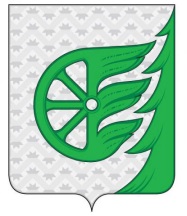 Администрация городского округа город ШахуньяНижегородской областиП О С Т А Н О В Л Е Н И ЕПриложение 1к постановлению администрациигородского округа город Шахунья Нижегородской областиот 23.10.2020 г. № 972Наименование налогаКБК РоссийскойФедерацииУтвержденоИсполненоИсполненоИсполненоНаименование налогаКБК РоссийскойФедерацииУтвержденотыс. руб.%%Доходы бюджета - ВсегоХ1540141,31016590,01016590,066,0          в том числе: 
НАЛОГОВЫЕ И НЕНАЛОГОВЫЕ ДОХОДЫ000 1 00 00000 00 0000 000464651,2288673,4288673,462,1НАЛОГИ НА ПРИБЫЛЬ, ДОХОДЫ000 1 01 00000 00 0000 000347057,6225364,2225364,264,9Налог на доходы физических лиц000 1 01 02000 01 0000 110347057,6225364,2225364,264,9Налог на доходы физических лиц с доходов, источником которых является налоговый агент, за исключением доходов, в отношении которых исчисление и уплата налога осуществляются в соответствии со статьями 227, 227.1 и 228 Налогового кодекса Российской Федерации000 1 01 02010 01 0000 110342985,2223214,7223214,765,1Налог на доходы физических лиц с доходов, полученных от осуществления деятельности физическими лицами, зарегистрированными в качестве индивидуальных предпринимателей, нотариусов, занимающихся частной практикой, адвокатов, учредивших адвокатские кабинеты, и других лиц, занимающихся частной практикой в соответствии со статьей 227 Налогового кодекса Российской Федерации000 1 01 02020 01 0000 1102570,6589,2589,222,9Налог на доходы физических лиц с доходов,  полученных физическими лицами в соответствии со статьей 228 Налогового Кодекса Российской Федерации000 1 01 02030 01 0000 1101156,91237,31237,3106,9Налог на доходы физических лиц в виде фиксированных авансовых платежей с доходов, полученных физическими лицами, являющимися иностранными гражданами, осуществляющими трудовую деятельность по найму на основании патента в соответствии со статьей 227.1 Налогового кодекса Российской Федерации000 1 01 02040 01 0000 110344,9323,1323,193,7НАЛОГИ НА ТОВАРЫ (РАБОТЫ, УСЛУГИ), РЕАЛИЗУЕМЫЕ НА ТЕРРИТОРИИ РОССИЙСКОЙ ФЕДЕРАЦИИ000 1 03 00000 00 0000 00020202,412353,212353,261,1Акцизы по подакцизным товарам (продукции), производимым на территории Российской Федерации000 1 03 02000 01 0000 11020202,412353,212353,261,1Доходы от уплаты акцизов на дизельное топливо, подлежащие распределению между бюджетами субъектов Российской Федерации и местными бюджетами с учетом установленных дифференцированных нормативов отчислений в местные бюджеты000 1 03 02230 01 0000 1109145,35759,25759,263,0Доходы от уплаты акцизов на дизельное топливо, подлежащие распределению между бюджетами субъектов Российской Федерации и местными бюджетами с учетом установленных дифференцированных нормативов отчислений в местные бюджеты (по нормативам, установленным Федеральным законом о федеральном бюджете в целях формирования дорожных фондов субъектов Российской Федерации)000 1 03 02231 01 0000 1109145,35759,25759,263,0Доходы от уплаты акцизов на моторные масла для дизельных и (или) карбюраторных (инжекторных) двигателей, подлежащие распределению между бюджетами субъектов Российской Федерации и местными бюджетами с учетом установленных дифференцированных нормативов отчислений в местные бюджеты000 1 03 02240 01 0000 11069,539,839,857,3Доходы от уплаты акцизов на моторные масла для дизельных и (или) карбюраторных (инжекторных) двигателей, подлежащие распределению между бюджетами субъектов Российской Федерации и местными бюджетами с учетом установленных дифференцированных нормативов отчислений в местные бюджеты (по нормативам, установленным Федеральным законом о федеральном бюджете в целях формирования дорожных фондов субъектов Российской Федерации)000 1 03 02241 01 0000 11069,539,839,857,3Доходы от уплаты акцизов на автомобильный бензин, подлежащие распределению между бюджетами субъектов Российской Федерации и местными бюджетами с учетом установленных дифференцированных нормативов отчислений в местные бюджеты000 1 03 02250 01 0000 11012534,37679,27679,261,3Доходы от уплаты акцизов на автомобильный бензин, подлежащие распределению между бюджетами субъектов Российской Федерации и местными бюджетами с учетом установленных дифференцированных нормативов отчислений в местные бюджеты (по нормативам, установленным Федеральным законом о федеральном бюджете в целях формирования дорожных фондов субъектов Российской Федерации)000 1 03 02251 01 0000 11012534,37679,27679,261,3Доходы от уплаты акцизов на прямогонный бензин, подлежащие распределению между бюджетами субъектов Российской Федерации и местными бюджетами с учетом установленных дифференцированных нормативов отчислений в местные бюджеты000 1 03 02260 01 0000 110-1546,7-1124,9-1124,972,7Доходы от уплаты акцизов на прямогонный бензин, подлежащие распределению между бюджетами субъектов Российской Федерации и местными бюджетами с учетом установленных дифференцированных нормативов отчислений в местные бюджеты (по нормативам, установленным Федеральным законом о федеральном бюджете в целях формирования дорожных фондов субъектов Российской Федерации)000 1 03 02261 01 0000 110-1546,7-1124,9-1124,972,7НАЛОГИ НА СОВОКУПНЫЙ ДОХОД000 1 05 00000 00 0000 00027641,720029,620029,672,5Налог, взимаемый в связи с применением упрощенной системы налогообложения000 1 05 01000 00 0000 11011685,09657,99657,982,7Налог, взимаемый с налогоплательщиков, выбравших в качестве объекта налогообложения  доходы000 1 05 01010 01 0000 1100,07355,17355,1Налог, взимаемый с налогоплательщиков, выбравших в качестве объекта налогообложения  доходы000 1 05 01011 01 0000 1100,07355,17355,1Налог, взимаемый с налогоплательщиков, выбравших в качестве объекта налогообложения доходы, уменьшенные на величину расходов000 1 05 01020 01 0000 11011685,02299,82299,819,7Налог, взимаемый с налогоплательщиков, выбравших в качестве объекта налогообложения доходы, уменьшенные на величину расходов (в том числе минимальный налог, зачисляемый в бюджеты субъектов Российской Федерации)000 1 05 01021 01 0000 11011685,02299,82299,819,7Минимальный налог, зачисляемый в бюджеты субъектов Российской Федерации (за налоговые периоды, истекшие до 1 января 2016 года)000 1 05 01050 01 0000 1100,02,92,9Единый налог на вмененный доход для отдельных видов деятельности000 1 05 02000 02 0000 11015417,910039,410039,465,1Единый налог на вмененный доход для отдельных видов деятельности000 1 05 02010 02 0000 11015417,910039,310039,365,1Единый налог на вмененный доход для отдельных видов деятельности (за налоговые периоды, истекшие до 1 января 2011 года)000 1 05 02020 02 0000 1100,00,10,1Единый сельскохозяйственный налог000 1 05 03000 01 0000 110398,8216,7216,754,3Единый сельскохозяйственный налог000 1 05 03010 01 0000 110398,8216,7216,754,3Налог, взимаемый в связи с применением патентной системы налогообложения000 1 05 04000 02 0000 110140,0115,7115,782,6Налог, взимаемый в связи с применением патентной системы налогообложения, зачисляемый в бюджеты городских округов000 1 05 04010 02 0000 110140,0115,7115,782,6НАЛОГИ НА ИМУЩЕСТВО000 1 06 00000 00 0000 00036269,310867,510867,530,0Налог на имущество физических лиц000 1 06 01000 00 0000 11016421,51749,11749,110,7Налог на имущество физических лиц, взимаемый по  ставкам, применяемым к объектам налогообложения, расположенным в границах городских округов000 1 06 01020 04 0000 11016421,51749,11749,110,7Земельный налог000 1 06 06000 00 0000 11019847,89118,49118,445,9Земельный налог с организаций 000 1 06 06030 00 0000 11010939,57422,47422,467,8Земельный налог с организаций, обладающих земельным участком, расположенным в границах городских округов000 1 06 06032 04 0000 11010939,57422,47422,467,8Земельный налог с физических лиц000 1 06 06040 00 0000 1108908,31696,01696,019,0Земельный налог с физических лиц,   обладающих земельным участком, расположенным в границах городских округов000 1 06 06042 04 0000 1108908,31696,01696,019,0ГОСУДАРСТВЕННАЯ ПОШЛИНА000 1 08 00000 00 0000 0005871,43923,73923,766,8Государственная пошлина по делам, рассматриваемым в судах общей юрисдикции, мировыми судьями000 1 08 03000 01 0000 1103750,72802,62802,674,7 Государственная пошлина по делам, рассматриваемым в судах общей юрисдикции, мировыми судьями (за исключением Верховного Суда Российской Федерации)000 1 08 03010 01 0000 1103750,72802,62802,674,7Государственная пошлина за совершение действий, связанных с приобретением гражданства Российской Федерации или выходом из гражданства Российской Федерации, а также с въездом в Российскую Федерацию или выездом из Российской Федерации000 1 08 06000 01 0000 110145,838,038,026,1Государственная пошлина за государственную регистрацию, а также за совершение прочих юридически значимых действий000 1 08 07000 01 0000 1101974,91083,11083,154,8Государственная пошлина за государственную регистрацию прав, ограничений (обременений) прав на недвижимое имущество и сделок с ним000 1 08 07020 01 0000 1101049,0677,1677,164,5 Государственная пошлина за выдачу и обмен паспорта гражданина Российской Федерации 000 1 08 07100 01 0000 110239,3156,0156,065,2Государственная пошлина за государственную регистрацию транспортных средств и иные юридически значимые действия, связанные с изменениями и выдачей документов на транспортные средства,  регистрационных знаков, водительских удостоверений000 1 08 07140 01 0000 110586,6245,0245,041,8Государственная пошлина за государственную регистрацию транспортных средств и иные юридически значимые действия уполномоченных федеральных государственных органов, связанные с изменением и выдачей документов на транспортные средства, регистрационных знаков, водительских удостоверений000 1 08 07141 01 0000 110586,6245,0245,041,8Государственная пошлина за выдачу разрешения на установку рекламной конструкции000 1 08 07150 01 0000 110100,05,05,05,0ЗАДОЛЖЕННОСТЬ И ПЕРЕРАСЧЕТЫ ПО ОТМЕНЕННЫМ НАЛОГАМ, СБОРАМ И ИНЫМ ОБЯЗАТЕЛЬНЫМ ПЛАТЕЖАМ000 1 09 00000 00 0000 0000,00,00,0Налоги на имущество000 1 09 04000 00 0000 1100,00,00,0Земельный налог (по обязательствам, возникшим до        1 января 2006 года)000 1 09 04050 00 0000 1100,00,00,0Земельный налог (по обязательствам, возникшим до 1 января 2006 года), мобилизуемый на территориях городских округов000 1 09 04052 04 0000 1100,00,00,0ДОХОДЫ ОТ ИСПОЛЬЗОВАНИЯ ИМУЩЕСТВА, НАХОДЯЩЕГОСЯ В ГОСУДАРСТВЕННОЙ И МУНИЦИПАЛЬНОЙ СОБСТВЕННОСТИ000 1 11 00000 00 0000 00019682,69964,89964,850,6Доходы в виде прибыли, приходящейся на доли в уставных (складочных) капиталах хозяйственных товариществ и обществ, или дивидендов по акциям, принадлежащим Российской Федерации, субъектам Российской Федерации или муниципальным образованиям000 1 11 01000 00 0000 1200,01,11,1Доходы в виде прибыли, приходящейся на доли в уставных (складочных) капиталах хозяйственных товариществ и обществ, или дивидендов по акциям, принадлежащим городским округам000 1 11 01040 04 0000 1200,01,11,1Доходы, получаемые в виде арендной либо иной платы за передачу в возмездное пользование государственного и муниципального имущества (за исключением имущества бюджетных и автономных учреждений, а также имущества государственных и муниципальных унитарных предприятий, в том числе казенных)000 1 11 05000 00 0000 12016525,27343,07343,044,4Доходы, получаемые в виде арендной платы за земельные участки, государственная собственность на которые не разграничена, а также средства от продажи права на заключение договоров аренды указанных земельных участков000 1 11 05010 00 0000 1205477,42733,02733,049,9Доходы, получаемые в виде арендной платы за земельные участки, государственная собственность на которые не разграничена и которые расположены в границах городских округов, а также средства от продажи права на заключение договоров аренды указанных земельных участков000 1 11 05012 04 0000 1205477,42733,02733,049,9Доходы, получаемые в виде арендной платы за земли после разграничения государственной собственности на землю, а также средства от продажи права на заключение договоров аренды указанных земельных участков (за исключением земельных участков бюджетных и автономных учреждений)000 1 11 05020 00 0000 1201850,01159,51159,562,7Доходы, получаемые в виде арендной платы, а также средства от продажи права на заключение договоров аренды за земли, находящиеся в собственности городских округов (за исключением земельных участков муниципальных бюджетных и автономных учреждений)000 1 11 05024 04 0000 1201850,01159,51159,562,7Доходы от сдачи в аренду имущества, находящегося в оперативном управлении органов государственной власти, органов местного самоуправления, государственных внебюджетных фондов и созданных ими учреждений (за исключением имущества бюджетных и автономных учреждений)000 1 11 05030 00 0000 1209197,83450,53450,537,5Доходы от сдачи в аренду имущества, находящегося в оперативном управлении органов управления городских округов и созданных ими учреждений (за исключением имущества муниципальных бюджетных и автономных учреждений)000 1 11 05034 04 0000 1209197,83450,53450,537,5Платежи от государственных и муниципальных унитарных предприятий000 1 11 07000 00 0000 12057,443,143,175,1Доходы от перечисления части прибыли государственных и муниципальных унитарных предприятий, остающейся после уплаты налогов и обязательных платежей000 1 11 07010 00 0000 12057,443,143,175,1Доходы от перечисления части прибыли, остающейся после уплаты налогов и иных обязательных платежей муниципальных унитарных предприятий, созданных городскими округами000 1 11 07014 04 0000 12057,443,143,175,1Прочие доходы от использования имущества и прав, находящихся в государственной и муниципальной собственности (за исключением имущества бюджетных и автономных учреждений, а также имущества государственных и муниципальных унитарных предприятий, в том числе казенных)000 1 11 09000 00 0000 1203100,02577,62577,683,1Прочие поступления от использования имущества, находящегося в государственной и муниципальной собственности (за исключением имущества бюджетных и автономных учреждений, а также имущества государственных и муниципальных унитарных предприятий, в том числе казенных)000 1 11 09040 00 0000 1203100,02577,62577,683,1Прочие поступления от использования имущества, находящегося в собственности городских округов (за исключением имущества муниципальных бюджетных и автономных учреждений, а также имущества муниципальных унитарных предприятий, в том числе казенных)000 1 11 09044 04 0000 1203100,02577,62577,683,1ПЛАТЕЖИ ПРИ ПОЛЬЗОВАНИИ ПРИРОДНЫМИ РЕСУРСАМИ000 1 12 00000 00 0000 000480,0454,7454,794,7Плата за негативное воздействие на окружающую среду000 1 12 01000 01 0000 120480,0454,7454,794,7Плата за выбросы загрязняющих веществ в атмосферный воздух стационарными объектами000 1 12 01010 01 0000 12071,062,162,187,5Плата за сбросы загрязняющих веществ в водные объекты000 1 12 01030 01 0000 120114,037,137,132,5Плата за размещение отходов производства и потребления000 1 12 01040 01 0000 120295,0355,6355,6120,5Плата за размещение отходов производства000 1 12 01041 01 0000 120295,0355,5355,5120,5Плата за размещение твердых коммунальных отходов000 1 12 01042 01 0000 1200,00,10,1ДОХОДЫ ОТ ОКАЗАНИЯ ПЛАТНЫХ УСЛУГ И КОМПЕНСАЦИИ ЗАТРАТ ГОСУДАРСТВА000 1 13 00000 00 0000 0001308,3824,6824,663,0Доходы от компенсации затрат государства000 1 13 02000 00 0000 1301308,3824,6824,663,0Прочие доходы от компенсации затрат государства 000 1 13 02990 00 0000 1301308,3824,6824,663,0Прочие доходы от компенсации затрат  бюджетов городских округов 000 1 13 02994 04 0000 1301308,3824,6824,663,0ДОХОДЫ ОТ ПРОДАЖИ МАТЕРИАЛЬНЫХ И НЕМАТЕРИАЛЬНЫХ АКТИВОВ000 1 14 00000 00 0000 0004334,14082,04082,094,2Доходы от реализации имущества, находящегося в государственной и муниципальной собственности (за исключением движимого имущества бюджетных и автономных учреждений, а также имущества государственных и муниципальных унитарных предприятий, в том числе казенных)000 1 14 02000 00 0000 0001634,11823,11823,1111,6Доходы от реализации имущества, находящегося в собственности городских округов (за исключением движимого имущества муниципальных бюджетных и автономных учреждений, а также имущества муниципальных унитарных предприятий, в том числе казенных), в части реализации основных средств по указанному имуществу000 1 14 02040 04 0000 4101634,11823,11823,1111,6Доходы от реализации имущества, находящегося в оперативном управлении учреждений, находящихся в ведении органов управления городских округов (за исключением имущества муниципальных бюджетных и автономных учреждений), в части реализации основных средств по указанному имуществу000 1 14 02042 04 0000 4101634,10,00,00,0Доходы от реализации иного имущества, находящегося в собственности городских округов (за исключением имущества муниципальных бюджетных и автономных учреждений, а также имущества муниципальных унитарных предприятий, в том числе казенных), в части реализации основных средств по указанному имуществу000 1 14 02043 04 0000 4100,01823,11823,1Доходы от продажи земельных участков, находящихся в государственной и муниципальной собственности000 1 14 06000 00 0000 4302500,02225,52225,589,0 Доходы     от    продажи    земельных    участков,                              государственная  собственность  на   которые   не                              разграничена000 1 14 06010 00 0000 4301250,01044,41044,483,6 Доходы    от    продажи    земельных    участков,                              государственная  собственность  на   которые   не                              разграничена и  которые  расположены  в границах городских округов000 1 14 06012 04 0000 4301250,01044,41044,483,6Доходы от продажи земельных участков, государственная собственность на которые разграничена (за исключением земельных участков бюджетных и автономных учреждений)000 1 14 06020 00 0000 4301250,01181,11181,194,5Доходы от продажи земельных участков, находящихся в собственности городских округов (за исключением земельных участков муниципальных бюджетных и автономных учреждений)000 1 14 06024 04 0000 4301250,01181,11181,194,5Плата за увеличение площади земельных участков, находящихся в частной собственности, в результате перераспределения таких земельных участков и земель (или) земельных участков, находящихся в государственной или муниципальной собственности000 1 14 06300 00 0000 430200,033,433,416,7Плата за увеличение площади земельных участков, находящихся в частной собственности, в результате перераспределения таких земельных участков и земель (или) земельных участков, государственная собственность на которые не разграничена000 1 14 06310 00 0000 430200,033,433,416,7Плата за увеличение площади земельных участков, находящихся в частной собственности, в результате перераспределения таких земельных участков и земель (или) земельных участков, государственная собственность на которые не разграничена и которые расположены в границах городских округов000 1 14 06312 04 0000 430200,033,433,416,7ШТРАФЫ, САНКЦИИ, ВОЗМЕЩЕНИЕ УЩЕРБА000 1 16 00000 00 0000 0001678,9658,2658,239,2Административные штрафы, установленные Кодексом Российской Федерации об административных правонарушениях000 1 16 01000 01 0000 1401678,9126,0126,07,5Административные штрафы, установленные Главой 5 Кодекса Российской Федерации об административных правонарушениях, за административные правонарушения, посягающие на права граждан000 1 16 01050 01 0000 14083,96,86,88,1Административные штрафы, установленные Главой 5 Кодекса Российской Федерации об административных правонарушениях, за административные правонарушения, посягающие на права граждан, налагаемые мировыми судьями, комиссиями по делам несовершеннолетних и защите их прав000 1 16 01053 01 0000 14083,96,86,88,1Административные штрафы, установленные Главой 6 Кодекса Российской Федерации об административных правонарушениях, за административные правонарушения, посягающие на здоровье, санитарно-эпидемиологическое благополучие населения и общественную нравственность000 1 16 01060 01 0000 140419,731,231,27,4Административные штрафы, установленные Главой 6 Кодекса Российской Федерации об административных правонарушениях, за административные правонарушения, посягающие на здоровье, санитарно-эпидемиологическое благополучие населения и общественную нравственность, налагаемые мировыми судьями, комиссиями по делам несовершеннолетних и защите их прав000 1 16 01063 01 0000 140419,731,231,27,4Административные штрафы, установленные Главой 7 Кодекса Российской Федерации об административных правонарушениях, за административные правонарушения в области охраны собственности000 1 16 01070 01 0000 1400,05,35,3Административные штрафы, установленные Главой 7 Кодекса Российской Федерации об административных правонарушениях, за административные правонарушения в области охраны собственности, налагаемые мировыми судьями, комиссиями по делам несовершеннолетних и защите их прав000 1 16 01073 01 0000 1400,05,35,3Административные штрафы, установленные Главой 9 Кодекса Российской Федерации об административных правонарушениях, за административные правонарушения в промышленности, строительстве и энергетике000 1 16 01090 01 0000 1400,00,60,6Административные штрафы, установленные Главой 9 Кодекса Российской Федерации об административных правонарушениях, за административные правонарушения в промышленности, строительстве и энергетике, налагаемые мировыми судьями, комиссиями по делам несовершеннолетних и защите их прав000 1 16 01093 01 0000 1400,00,60,6Административные штрафы, установленные Главой 10 Кодекса Российской Федерации об административных правонарушениях, за административные правонарушения в сельском хозяйстве, ветеринарии и мелиорации земель000 1 16 01100 01 0000 140167,90,00,00,0Административные штрафы, установленные Главой 10 Кодекса Российской Федерации об административных правонарушениях, за административные правонарушения в сельском хозяйстве, ветеринарии и мелиорации земель, налагаемые мировыми судьями, комиссиями по делам несовершеннолетних и защите их прав000 1 16 01103 01 0000 140167,90,00,00,0Административные штрафы, установленные Главой 14 Кодекса Российской Федерации об административных правонарушениях, за административные правонарушения в области предпринимательской деятельности и деятельности саморегулируемых организаций000 1 16 01140 01 0000 1400,010,510,5Административные штрафы, установленные Главой 14 Кодекса Российской Федерации об административных правонарушениях, за административные правонарушения в области предпринимательской деятельности и деятельности саморегулируемых организаций, налагаемые мировыми судьями, комиссиями по делам несовершеннолетних и защите их прав000 1 16 01143 01 0000 1400,010,510,5Административные штрафы, установленные Главой 15 Кодекса Российской Федерации об административных правонарушениях, за административные правонарушения в области финансов, налогов и сборов, страхования, рынка ценных бумаг000 1 16 01150 01 0000 1400,08,28,2Административные штрафы, установленные Главой 15 Кодекса Российской Федерации об административных правонарушениях, за административные правонарушения в области финансов, налогов и сборов, страхования, рынка ценных бумаг (за исключением штрафов, указанных в пункте 6 статьи 46 Бюджетного кодекса Российской Федерации), налагаемые мировыми судьями, комиссиями по делам несовершеннолетних и защите их прав000 1 16 01153 01 0000 1400,08,28,2Административные штрафы, установленные Главой 17 Кодекса Российской Федерации об административных правонарушениях, за административные правонарушения, посягающие на институты государственной власти000 1 16 01170 01 0000 1400,01,31,3Административные штрафы, установленные Главой 17 Кодекса Российской Федерации об административных правонарушениях, за административные правонарушения, посягающие на институты государственной власти, налагаемые мировыми судьями, комиссиями по делам несовершеннолетних и защите их прав000 1 16 01173 01 0000 1400,01,31,3Административные штрафы, установленные Главой 18 Кодекса Российской Федерации об административных правонарушениях, за административные правонарушения в области защиты государственной границы Российской Федерации и обеспечения режима пребывания иностранных граждан или лиц без гражданства на территории Российской Федерации000 1 16 01180 01 0000 1400,01,01,0Административные штрафы, установленные Главой 18 Кодекса Российской Федерации об административных правонарушениях, за административные правонарушения в области защиты государственной границы Российской Федерации и обеспечения режима пребывания иностранных граждан или лиц без гражданства на территории Российской Федерации, налагаемые мировыми судьями, комиссиями по делам несовершеннолетних и защите их прав000 1 16 01183 01 0000 1400,01,01,0Административные штрафы, установленные Главой 19 Кодекса Российской Федерации об административных правонарушениях, за административные правонарушения против порядка управления000 1 16 01190 01 0000 1400,016,416,4Административные штрафы, установленные Главой 19 Кодекса Российской Федерации об административных правонарушениях, за административные правонарушения против порядка управления, налагаемые мировыми судьями, комиссиями по делам несовершеннолетних и защите их прав000 1 16 01193 01 0000 1400,015,415,4Административные штрафы, установленные Главой 19 Кодекса Российской Федерации об административных правонарушениях, за административные правонарушения против порядка управления, выявленные должностными лицами органов муниципального контроля000 1 16 01194 01 0000 1400,01,01,0Административные штрафы, установленные Главой 20 Кодекса Российской Федерации об административных правонарушениях, за административные правонарушения, посягающие на общественный порядок и общественную безопасность000 1 16 01200 01 0000 1401007,444,844,84,4Административные штрафы, установленные Главой 20 Кодекса Российской Федерации об административных правонарушениях, за административные правонарушения, посягающие на общественный порядок и общественную безопасность, налагаемые мировыми судьями, комиссиями по делам несовершеннолетних и защите их прав000 1 16 01203 01 0000 1401007,444,844,84,4Административные штрафы, установленные законами субъектов Российской Федерации об административных правонарушениях000 1 16 02000 02 0000 1400,010,010,0Административные штрафы, установленные законами субъектов Российской Федерации об административных правонарушениях, за нарушение муниципальных правовых актов000 1 16 02020 02 0000 1400,010,010,0Штрафы, неустойки, пени, уплаченные в соответствии с законом или договором в случае неисполнения или ненадлежащего исполнения обязательств перед государственным (муниципальным) органом, органом управления государственным внебюджетным фондом, казенным учреждением, Центральным банком Российской Федерации, иной организацией, действующей от имени Российской Федерации000 1 16 07000 00 0000 1400,035,135,1Штрафы, неустойки, пени, уплаченные в случае просрочки исполнения поставщиком (подрядчиком, исполнителем) обязательств, предусмотренных государственным (муниципальным) контрактом000 1 16 07010 00 0000 1400,09,09,0Штрафы, неустойки, пени, уплаченные в случае просрочки исполнения поставщиком (подрядчиком, исполнителем) обязательств, предусмотренных муниципальным контрактом, заключенным муниципальным органом,  казенным учреждением городского округа000 1 16 07010 04 0000 1400,09,09,0Иные штрафы, неустойки, пени, уплаченные в соответствии с законом или договором в случае неисполнения или ненадлежащего исполнения обязательств перед государственным (муниципальным) органом, казенным учреждением, Центральным банком Российской Федерации, государственной корпорацией000 1 16 07090 00 0000 1400,026,226,2Иные штрафы, неустойки, пени, уплаченные в соответствии с законом или договором в случае неисполнения или ненадлежащего исполнения обязательств перед муниципальным органом, (муниципальным казенным учреждением) городского округа000 1 16 07090 04 0000 1400,026,226,2Платежи в целях возмещения причиненного ущерба (убытков)000 1 16 10000 00 0000 1400,0487,0487,0Доходы от денежных взысканий (штрафов), поступающие в счет погашения задолженности, образовавшейся до 1 января 2020 года, подлежащие зачислению в бюджеты бюджетной системы Российской Федерации по нормативам, действовавшим в 2019 году000 1 16 10120 00 0000 1400,0487,0487,0Доходы от денежных взысканий (штрафов), поступающие в счет погашения задолженности, образовавшейся до 1 января 2020 года, подлежащие зачислению в бюджет муниципального образования по нормативам, действовавшим в 2019 году000 1 16 10123 01 0000 1400,0487,0487,0Доходы от денежных взысканий (штрафов), поступающие в счет погашения задолженности, образовавшейся до 1 января 2020 года, подлежащие зачислению в федеральный бюджет и бюджет муниципального образования по нормативам, действовавшим в 2019 году000 1 16 10129 01 0000 1400,00,00,0ПРОЧИЕ НЕНАЛОГОВЫЕ ДОХОДЫ000 1 17 00000 00 0000 000124,9150,8150,8120,7Прочие неналоговые доходы000 1 17 05000 00 0000 180124,9150,8150,8120,7Прочие неналоговые доходы бюджетов городских округов000 1 17 05040 04 0000 180124,9150,8150,8120,7БЕЗВОЗМЕЗДНЫЕ ПОСТУПЛЕНИЯ000 2 00 00000 00 0000 0001075490,2727916,6727916,667,7БЕЗВОЗМЕЗДНЫЕ ПОСТУПЛЕНИЯ ОТ ДРУГИХ БЮДЖЕТОВ БЮДЖЕТНОЙ СИСТЕМЫ РОССИЙСКОЙ ФЕДЕРАЦИИ000 2 02 00000 00 0000 0001076578,1728921,7728921,767,7Дотации бюджетам бюджетной системы Российской Федерации000 2 02 10000 00 0000 150161572,7112502,0112502,069,6Дотации на выравнивание бюджетной обеспеченности000 2 02 15001 00 0000 15057365,640873,040873,071,3Дотации бюджетам городских округов на выравнивание бюджетной обеспеченности из бюджета субъекта Российской Федерации000 2 02 15001 04 0000 15057365,640873,040873,071,3Дотации бюджетам на поддержку мер по обеспечению сбалансированности бюджетов000 2 02 15002 00 0000 150103487,170909,070909,068,5Дотации бюджетам городских округов на поддержку мер по обеспечению сбалансированности бюджетов000 2 02 15002 04 0000 150103487,170909,070909,068,5Прочие дотации000 2 02 19999 00 0000 150720,0720,0720,0100,0Прочие дотации бюджетам городских округов000 2 02 19999 04 0000 150720,0720,0720,0100,0Субсидии бюджетам бюджетной системы Российской Федерации (межбюджетные субсидии)000 2 02 20000 00 0000 150435783,7268382,9268382,961,6Субсидии бюджетам на софинансирование
капитальных вложений в объекты
муниципальной собственности000 2 02 20077 00 0000 150235877,4175771,9175771,974,5Субсидии бюджетам городских округов на софинансирование капитальных вложений в объекты муниципальной собственности000 2 02 20077 04 0000 150235877,4175771,9175771,974,5Субсидии бюджетам на осуществление дорожной деятельности в отношении автомобильных дорог общего пользования, а также капитального ремонта и ремонта дворовых территорий многоквартирных домов, проездов к дворовым территориям многоквартирных домов населенных пунктов000 2 02 20216 00 0000 15039114,00,00,00,0Субсидии бюджетам городских округов на осуществление дорожной деятельности в отношении автомобильных дорог общего пользования, а также капитального ремонта и ремонта дворовых территорий многоквартирных домов, проездов к дворовым территориям многоквартирных домов населенных пунктов000 2 02 20216 04 0000 15039114,00,00,00,0Субсидии бюджетам муниципальных образований на обеспечение мероприятий по переселению граждан из аварийного жилищного фонда, в том числе переселению граждан из аварийного жилищного фонда с учетом необходимости развития малоэтажного жилищного строительства, за счет средств, поступивших от государственной корпорации - Фонда содействия реформированию жилищно-коммунального хозяйства000 2 02 20299 00 0000 15035617,214829,814829,841,6Субсидии бюджетам городских округов на обеспечение мероприятий по переселению граждан из аварийного жилищного фонда, в том числе переселению граждан из аварийного жилищного фонда с учетом необходимости развития малоэтажного жилищного строительства, за счет средств, поступивших от государственной корпорации - Фонда содействия реформированию жилищно-коммунального хозяйства000 2 02 20299 04 0000 15035617,214829,814829,841,6Субсидии бюджетам муниципальных образований на обеспечение мероприятий по переселению граждан из аварийного жилищного фонда, в том числе переселению граждан из аварийного жилищного фонда с учетом необходимости развития малоэтажного жилищного строительства, за счет средств бюджетов000 2 02 20302 00 0000 1501201,0500,1500,141,6Субсидии бюджетам городских округов на обеспечение мероприятий по переселению граждан из аварийного жилищного фонда, в том числе переселению граждан из аварийного жилищного фонда с учетом необходимости развития малоэтажного жилищного строительства, за счет средств бюджетов000 2 02 20302 04 0000 1501201,0500,1500,141,6Субсидии бюджетам на строительство и реконструкцию (модернизацию) объектов питьевого водоснабжения000 2 02 25243 00 0000 15010534,49100,69100,686,4Субсидии бюджетам городских округов на строительство и реконструкцию (модернизацию) объектов питьевого водоснабжения000 2 02 25243 04 0000 15010534,49100,69100,686,4Субсидии бюджетам на организацию бесплатного горячего питания обучающихся, получающих начальное общее образование в государственных и муниципальных образовательных организациях000 2 02 25304 00 0000 1507109,70,00,00,0Субсидии бюджетам городских округов на организацию бесплатного горячего питания обучающихся, получающих начальное общее образование в государственных и муниципальных образовательных организациях000 2 02 25304 04 0000 1507109,70,00,00,0Субсидии бюджетам на обеспечение развития и укрепления материально-технической базы домов культуры в населенных пунктах с числом жителей до 50 тысяч человек000 2 02 25467 00 0000 150756,8630,8630,883,4Субсидии бюджетам городских округов на обеспечение развития и укрепления материально-технической базы домов культуры в населенных пунктах с числом жителей до 50 тысяч человек000 2 02 25467 04 0000 150756,8630,8630,883,4Субсидии бюджетам на поддержку отрасли культуры000 2 02 25519 00 0000 150262,7262,7262,7100,0Субсидии бюджетам городских округов на поддержку отрасли культуры000 2 02 25519 04 0000 150262,7262,7262,7100,0Субсидии бюджетам на государственную поддержку малого и среднего предпринимательства в субъектах Российской Федерации000 2 02 25527 00 0000 1501440,00,00,00,0Субсидии бюджетам городских округов на государственную поддержку малого и среднего предпринимательства в субъектах Российской Федерации000 2 02 25527 04 0000 1501440,00,00,00,0Субсидии бюджетам на реализацию программ формирования современной городской среды000 2 02 25555 00 0000 15012347,512266,212266,299,3Субсидии бюджетам городских округов на реализацию программ формирования современной городской среды000 2 02 25555 04 0000 15012347,512266,212266,299,3Прочие субсидии000 2 02 29999 00 0000 15091523,055020,955020,960,1Прочие субсидии бюджетам городских округов000 2 02 29999 04 0000 15091523,055020,955020,960,1Субвенции бюджетам бюджетной системы Российской Федерации000 2 02 30000 00 0000 150405819,3275993,3275993,368,0Субвенции местным бюджетам на выполнение передаваемых полномочий субъектов Российской Федерации000 2 02 30024 00 0000 150372600,9258261,1258261,169,3Субвенции бюджетам городских округов на выполнение передаваемых полномочий субъектов Российской Федерации000 2 02 30024 04 0000 150372600,9258261,1258261,169,3Субвенции бюджетам на компенсацию части платы, взимаемой с родителей (законных представителей) за присмотр и уход за детьми, посещающими образовательные организации, реализующие образовательные программы дошкольного образования000 2 02 30029 00 0000 1504921,64306,84306,887,5Субвенции бюджетам городских округов на компенсацию части платы, взимаемой с родителей (законных представителей) за присмотр и уход за детьми, посещающими образовательные организации, реализующие образовательные программы дошкольного образования000 2 02 30029 04 0000 1504921,64306,84306,887,5Субвенции бюджетам муниципальных образований на предоставление жилых помещений детям-сиротам и детям, оставшимся без попечения родителей, лицам из их числа по договорам найма специализированных жилых помещений000 2 02 35082 00 0000 15017695,28145,58145,546,0Субвенции бюджетам городских округов на предоставление жилых помещений детям-сиротам и детям, оставшимся без попечения родителей, лицам из их числа по договорам найма специализированных жилых помещений000 2 02 35082 04 0000 15017695,28145,58145,546,0Субвенции бюджетам на осуществление полномочий по составлению (изменению) списков кандидатов в присяжные заседатели федеральных судов общей юрисдикции в Российской Федерации000 2 02 35120 00 0000 15027,427,427,4100,0Субвенции бюджетам городских округов на осуществление полномочий по составлению (изменению) списков кандидатов в присяжные заседатели федеральных судов общей юрисдикции в Российской Федерации000 2 02 35120 04 0000 15027,427,427,4100,0Субвенции бюджетам на осуществление полномочий по обеспечению жильем отдельных категорий граждан, установленных Федеральным законом от 12 января 1995 года № 5-ФЗ "О ветеранах"000 2 02 35135 00 0000 1501827,01827,01827,0100,0Субвенции бюджетам городских округов на осуществление полномочий по обеспечению жильем отдельных категорий граждан, установленных Федеральным законом от 12 января 1995 года № 5-ФЗ "О ветеранах" 000 2 02 35135 04 0000 1501827,01827,01827,0100,0Субвенции бюджетам на осуществление полномочий по обеспечению жильем отдельных категорий граждан, установленных Федеральным законом от 24 ноября 1995 года № 181-ФЗ "О социальной защите инвалидов в Российской Федерации"000 2 02 35176 00 0000 150895,2895,2895,2100,0Субвенции бюджетам городских округов на осуществление полномочий по обеспечению жильем отдельных категорий граждан, установленных Федеральным законом от 24 ноября 1995 года № 181-ФЗ "О социальной защите инвалидов в Российской Федерации"000 2 02 35176 04 0000 150895,2895,2895,2100,0Субвенции бюджетам муниципальных образований на ежемесячное денежное вознаграждение за классное руководство педагогическим работникам государственных и муниципальных общеобразовательных организаций000 2 02 35303 00 0000 1504869,51217,41217,425,0Субвенции бюджетам городских округов на ежемесячное денежное вознаграждение за классное руководство педагогическим работникам государственных и муниципальных общеобразовательных организаций000 2 02 35303 04 0000 1504869,51217,41217,425,0Субвенции бюджетам на стимулирование развития приоритетных подотраслей агропромышленного комплекса и развитие малых форм хозяйствования000 2 02 35502 00 0000 150378,20,00,00,0Субвенции бюджетам городских округов на стимулирование развития приоритетных подотраслей агропромышленного комплекса и развитие малых форм хозяйствования000 2 02 35502 04 0000 150378,20,00,00,0Субвенции бюджетам на поддержку сельскохозяйственного производства по отдельным подотраслям растениеводства и животноводства000 2 02 35508 00 0000 1502604,41313,01313,050,4Субвенции бюджетам городских округов на поддержку сельскохозяйственного производства по отдельным подотраслям растениеводства и животноводства000 2 02 35508 04 0000 1502604,41313,01313,050,4Иные межбюджетные трансферты000 2 02 40000 00 0000 15073402,472043,572043,598,1Межбюджетные трансферты, передаваемые бюджетам для компенсации дополнительных расходов, возникших в результате решений, принятых органами власти другого уровня000 2 02 45160 00 0000 15027978,127043,527043,596,7Межбюджетные трансферты, передаваемые бюджетам городских округов для компенсации дополнительных расходов, возникших в результате решений, принятых органами власти другого уровня000 2 02 45160 04 0000 15027978,127043,527043,596,7Межбюджетные трансферты, передаваемые бюджетам на создание комфортной городской среды в малых городах и исторических поселениях - победителях Всероссийского конкурса лучших проектов создания комфортной городской среды000 2 02 45424 00 0000 15045000,045000,045000,0100,0Межбюджетные трансферты, передаваемые бюджетам городских округов на создание комфортной городской среды в малых городах и исторических поселениях - победителях Всероссийского конкурса лучших проектов создания комфортной городской среды000 2 02 45424 04 0000 15045000,045000,045000,0100,0Прочие межбюджетные трансферты, передаваемые бюджетам000 2 02 49999 00 0000 150424,40,00,00,0Прочие межбюджетные трансферты, передаваемые бюджетам городских округов000 2 02 49999 04 0000 150424,40,00,00,0БЕЗВОЗМЕЗДНЫЕ ПОСТУПЛЕНИЯ ОТ НЕГОСУДАРСТВЕННЫХ ОРГАНИЗАЦИЙ000 2 04 00000 00 0000 000659,5729,0729,0110,5Безвозмездные поступления от негосударственных организаций в бюджеты городских округов000 2 04 04000 04 0000 150659,5729,0729,0110,5Поступления от денежных пожертвований, предоставляемых негосударственными организациями получателям средств бюджетов городских округов000 2 04 04020 04 0000 150659,5729,0729,0110,5ПРОЧИЕ БЕЗВОЗМЕЗДНЫЕ ПОСТУПЛЕНИЯ000 2 07 00000 00 0000 000396,5409,9409,9103,4Прочие безвозмездные поступления в бюджеты городских округов000 2 07 04000 04 0000 150396,5409,9409,9103,4Прочие безвозмездные поступления в бюджеты городских округов000 2 07 04050 04 0000 150396,5409,9409,9103,4ДОХОДЫ БЮДЖЕТОВ БЮДЖЕТНОЙ СИСТЕМЫ РОССИЙСКОЙ ФЕДЕРАЦИИ ОТ ВОЗВРАТА ОСТАТКОВ СУБСИДИЙ, СУБВЕНЦИЙ И ИНЫХ МЕЖБЮДЖЕТНЫХ ТРАНСФЕРТОВ, ИМЕЮЩИХ ЦЕЛЕВОЕ НАЗНАЧЕНИЕ, ПРОШЛЫХ ЛЕТ000 2 18 00000 00 0000 00063,063,063,0100,0Доходы бюджетов бюджетной системы Российской Федерации от возврата бюджетами бюджетной системы Российской Федерации остатков субсидий, субвенций и иных межбюджетных трансфертов, имеющих целевое назначение, прошлых лет, а также от возврата организациями остатков субсидий прошлых лет000 2 18 00000 00 0000 15063,063,063,0100,0Доходы бюджетов городских округов от возврата бюджетами бюджетной системы Российской Федерации остатков субсидий, субвенций и иных межбюджетных трансфертов, имеющих целевое назначение, прошлых лет, а также от возврата организациями остатков субсидий прошлых лет000 2 18 00000 04 0000 15063,063,063,0100,0Доходы бюджетов городских округов от возврата организациями остатков субсидий прошлых лет000 2 18 04000 04 0000 15063,063,063,0100,0Доходы бюджетов городских округов от возврата бюджетными учреждениями остатков субсидий прошлых лет000 2 18 04010 04 0000 15063,063,063,0100,0ВОЗВРАТ ОСТАТКОВ СУБСИДИЙ, СУБВЕНЦИЙ И ИНЫХ МЕЖБЮДЖЕТНЫХ ТРАНСФЕРТОВ, ИМЕЮЩИХ ЦЕЛЕВОЕ НАЗНАЧЕНИЕ, ПРОШЛЫХ ЛЕТ000 2 19 00000 00 0000 000-2207,0-2207,0-2207,0100,0Возврат остатков субсидий, субвенций и иных межбюджетных трансфертов, имеющих целевое назначение, прошлых лет из бюджетов городских округов000 2 19 00000 04 0000 150-2207,0-2207,0-2207,0100,0Возврат остатков иных межбюджетных трансфертов, передаваемых для компенсации дополнительных расходов, возникших в результате решений, принятых органами власти другого уровня, из бюджетов городских округов000 2 19 45160 04 0000 150-0,5-0,5-0,5100,0Возврат прочих остатков субсидий, субвенций и иных межбюджетных трансфертов, имеющих целевое назначение, прошлых лет из бюджетов городских округов000 2 19 60010 04 0000 150-2206,5-2206,5-2206,5100,0Приложение 2к постановлению администрациигородского округа город Шахунья Нижегородской областиот 23.10.2020 г. № 972Наименование показателяКод бюджетной классификацииКод бюджетной классификацииКассовое исполнениеФинансовое управление администрации городского округа город Шахунья Нижегородской областиФинансовое управление администрации городского округа город Шахунья Нижегородской областиФинансовое управление администрации городского округа город Шахунья Нижегородской областиФинансовое управление администрации городского округа город Шахунья Нижегородской областиИные штрафы, неустойки, пени, уплаченные в соответствии с законом или договором в случае неисполнения или ненадлежащего исполнения обязательств перед муниципальным органом, (муниципальным казенным учреждением) городского округа0011.16.07090.04.0000.14025,9Доходы от денежных взысканий (штрафов), поступающие в счет погашения задолженности, образовавшейся до 1 января 2020 года, подлежащие зачислению в бюджет муниципального образования по нормативам, действующим до 1 января 2020 года0011.16.10123.01.0000.1401,2Дотации бюджетам городских округов на выравнивание бюджетной обеспеченности за счет средств областного бюджета0012.02.15001.04.0220.15040 873,0Дотации бюджетам городских округов на поддержку мер по обеспечению сбалансированности бюджетов за счет средств областного бюджета0012.02.15002.04.0220.15063 047,1Дотации бюджетам городских округов на поддержку мер по обеспечению сбалансированности бюджетов муниципальных районов (городских округов) в части средств на реализацию общественно значимых проектов0012.02.15002.04.0225.1507 862,0Прочие дотации бюджетам городских округов за счет средств областного бюджета0012.02.19999.04.0220.150720,0Прочие субсидии бюджетам городских округов за счет средств областного бюджета0012.02.29999.04.0220.15032 097,4Федеральная служба по надзору в сфере природопользованияФедеральная служба по надзору в сфере природопользованияФедеральная служба по надзору в сфере природопользованияФедеральная служба по надзору в сфере природопользованияПлата за выбросы загрязняющих веществ в атмосферный воздух стационарными объектами (федеральные государственные органы, Банк России, органы управления государственными внебюджетными фондами Российской Федерации)0481.12.01010.01.6000.12062,1Плата за сбросы загрязняющих веществ в водные объекты (федеральные государственные органы, Банк России, органы управления государственными внебюджетными фондами Российской Федерации)0481.12.01030.01.6000.12037,1Плата за размещение отходов производства (федеральные государственные органы, Банк России, органы управления государственными внебюджетными фондами Российской Федерации)0481.12.01041.01.6000.120355,5Плата за размещение твердых коммунальных отходов (федеральные государственные органы, Банк России, органы управления государственными внебюджетными фондами Российской Федерации)0481.12.01042.01.6000.1200,1Муниципальное казенное учреждение культуры "Центр организационно-методической работы учреждений культуры городского округа город Шахунья Нижегородской области"Муниципальное казенное учреждение культуры "Центр организационно-методической работы учреждений культуры городского округа город Шахунья Нижегородской области"Муниципальное казенное учреждение культуры "Центр организационно-методической работы учреждений культуры городского округа город Шахунья Нижегородской области"Муниципальное казенное учреждение культуры "Центр организационно-методической работы учреждений культуры городского округа город Шахунья Нижегородской области"Субсидии бюджетам городских округов на обеспечение развития и укрепления материально-технической базы домов культуры в населенных пунктах с числом жителей до 50 тысяч человек за счет средств федерального бюджета0572.02.25467.04.0110.150466,8Субсидии бюджетам городских округов на обеспечение развития и укрепления материально-технической базы домов культуры в населенных пунктах с числом жителей до 50 тысяч человек за счет средств областного бюджета0572.02.25467.04.0220.150164,0Субсидия бюджетам городских округов на поддержку отрасли культуры за счет средств федерального бюджета0572.02.25519.04.0110.150194,4Субсидия бюджетам городских округов на поддержку отрасли культуры за счет средств областного бюджета0572.02.25519.04.0220.15068,3Межбюджетные трансферты, передаваемые бюджетам городских округов для компенсации дополнительных расходов, возникших в результате решений, принятых органами власти другого уровня за счет средств областного бюджета0572.02.45160.04.0220.150220,2Управление образования администрации городского округа город Шахунья Нижегородской областиУправление образования администрации городского округа город Шахунья Нижегородской областиУправление образования администрации городского округа город Шахунья Нижегородской областиУправление образования администрации городского округа город Шахунья Нижегородской областиПрочие субсидии бюджетам городских округов за счет средств областного бюджета0742.02.29999.04.0220.1507 507,6Субвенции бюджетам городских округов на выполнение передаваемых полномочий субъектов Российской Федерации за счет средств областного бюджета0742.02.30024.04.0220.150230 314,1Субвенции бюджетам городских округов на компенсацию части платы, взимаемой с родителей (законных представителей) за присмотр и уход за детьми, посещающими образовательные организации, реализующие образовательные программы дошкольного образования за счет средств областного бюджета0742.02.30029.04.0220.1504 306,8Субвенции бюджетам городских округов на ежемесячное денежное вознаграждение за классное руководство педагогическим работникам государственных и муниципальных общеобразовательных организаций за счет средств федерального бюджета0742.02.35303.04.0110.1501 217,4Межбюджетные трансферты, передаваемые бюджетам городских округов для компенсации дополнительных расходов, возникших в результате решений, принятых органами власти другого уровня за счет средств областного бюджета0742.02.45160.04.0220.1501 405,9Доходы бюджетов городских округов от возврата бюджетными учреждениями остатков субсидий прошлых лет0742.18.04010.04.0000.15063,0Возврат остатков иных межбюджетных трансфертов, передаваемых для компенсации дополнительных расходов, возникших в результате решений, принятых органами власти другого уровня, из бюджетов городских округов0742.19.45160.04.0000.150-0,5Возврат прочих остатков субсидий, субвенций и иных межбюджетных трансфертов, имеющих целевое назначение, прошлых лет из бюджетов городских округов0742.19.60010.04.0000.150-451,6Управление сельского хозяйства администрации городского округа город Шахунья Нижегородской областиУправление сельского хозяйства администрации городского округа город Шахунья Нижегородской областиУправление сельского хозяйства администрации городского округа город Шахунья Нижегородской областиУправление сельского хозяйства администрации городского округа город Шахунья Нижегородской областиСубвенции бюджетам городских округов на выполнение передаваемых полномочий субъектов Российской Федерации за счет средств федерального бюджета0822.02.30024.04.0110.15021,9Субвенции бюджетам городских округов на выполнение передаваемых полномочий субъектов Российской Федерации за счет средств областного бюджета0822.02.30024.04.0220.15027 052,3Субвенции бюджетам городских округов на поддержку сельскохозяйственного производства по отдельным подотраслям растениеводства и животноводства за счет средств федерального бюджета0822.02.35508.04.0110.150971,6Субвенции бюджетам городских округов на поддержку сельскохозяйственного производства по отдельным подотраслям растениеводства и животноводства за счет средств областного бюджета0822.02.35508.04.0220.150341,4Федеральное казначействоФедеральное казначействоФедеральное казначействоФедеральное казначействоДоходы от уплаты акцизов на дизельное топливо, подлежащие распределению между бюджетами субъектов Российской Федерации и местными бюджетами с учетом установленных дифференцированных нормативов отчислений в местные бюджеты (по нормативам, установленным Федеральным законом о федеральном бюджете в целях формирования дорожных фондов субъектов Российской Федерации)1001.03.02231.01.0000.1105 759,2Доходы от уплаты акцизов на моторные масла для дизельных и (или) карбюраторных (инжекторных) двигателей, подлежащие распределению между бюджетами субъектов Российской Федерации и местными бюджетами с учетом установленных дифференцированных нормативов отчислений в местные бюджеты (по нормативам, установленным Федеральным законом о федеральном бюджете в целях формирования дорожных фондов субъектов Российской Федерации)1001.03.02241.01.0000.11039,8Доходы от уплаты акцизов на автомобильный бензин, подлежащие распределению между бюджетами субъектов Российской Федерации и местными бюджетами с учетом установленных дифференцированных нормативов отчислений в местные бюджеты (по нормативам, установленным Федеральным законом о федеральном бюджете в целях формирования дорожных фондов субъектов Российской Федерации)1001.03.02251.01.0000.1107 679,2Доходы от уплаты акцизов на прямогонный бензин, подлежащие распределению между бюджетами субъектов Российской Федерации и местными бюджетами с учетом установленных дифференцированных нормативов отчислений в местные бюджеты (по нормативам, установленным Федеральным законом о федеральном бюджете в целях формирования дорожных фондов субъектов Российской Федерации)1001.03.02261.01.0000.110-1 124,9Федеральная служба по надзору в сфере защиты прав потребителей и благополучия человекаФедеральная служба по надзору в сфере защиты прав потребителей и благополучия человекаФедеральная служба по надзору в сфере защиты прав потребителей и благополучия человекаФедеральная служба по надзору в сфере защиты прав потребителей и благополучия человекаДоходы от денежных взысканий (штрафов), поступающие в счет погашения задолженности, образовавшейся до 1 января 2020 года, подлежащие зачислению в бюджет муниципального образования по нормативам, действующим в 2019 году (доходы бюджетов городских округов за исключением доходов, направляемых на формирование муниципального дорожного фонда, а так же иных платежей в случае принятия решения финансовым органом муниципального образования о раздельном учете задолженности)1411.16.10123.01.0041.14021,5Министерство инвестиций, земельных и имущественных отношений Нижегородской областиМинистерство инвестиций, земельных и имущественных отношений Нижегородской областиМинистерство инвестиций, земельных и имущественных отношений Нижегородской областиМинистерство инвестиций, земельных и имущественных отношений Нижегородской областиДоходы, получаемые в виде арендной платы за земельные участки, государственная собственность на которые не разграничена и которые расположены в границах городских округов, а также средства от продажи права на заключение договоров аренды указанных земельных участков1431.11.05012.04.0000.12059,9Федеральная служба по труду и занятостиФедеральная служба по труду и занятостиФедеральная служба по труду и занятостиФедеральная служба по труду и занятостиАдминистративные штрафы, установленные Главой 5 Кодекса Российской Федерации об административных правонарушениях, за административные правонарушения, посягающие на права граждан, налагаемые мировыми судьями, комиссиями по делам несовершеннолетних и защите их прав (штрафы за неисполнение родителями или иными законными представителями несовершеннолетних обязанностей по содержанию и воспитанию несовершеннолетних)1501.16.01053.01.0035.1403,1Административные штрафы, установленные Главой 5 Кодекса Российской Федерации об административных правонарушениях, за административные правонарушения, посягающие на права граждан, налагаемые мировыми судьями, комиссиями по делам несовершеннолетних и защите их прав (иные штрафы)1501.16.01053.01.9000.1401,1Административные штрафы, установленные Главой 6 Кодекса Российской Федерации об административных правонарушениях, за административные правонарушения, посягающие на здоровье, санитарно-эпидемиологическое благополучие населения и общественную нравственность, налагаемые мировыми судьями, комиссиями по делам несовершеннолетних и защите их прав (штрафы за побои)1501.16.01063.01.0101.1402,5Административные штрафы, установленные Главой 6 Кодекса Российской Федерации об административных правонарушениях, за административные правонарушения, посягающие на здоровье, санитарно-эпидемиологическое благополучие населения и общественную нравственность, налагаемые мировыми судьями, комиссиями по делам несовершеннолетних и защите их прав (иные штрафы)1501.16.01063.01.9000.1401,9Административные штрафы, установленные Главой 7 Кодекса Российской Федерации об административных правонарушениях, за административные правонарушения в области охраны собственности, налагаемые мировыми судьями, комиссиями по делам несовершеннолетних и защите их прав (штрафы за уничтожение или повреждение чужого имущества)1501.16.01073.01.0017.1400,8Административные штрафы, установленные Главой 7 Кодекса Российской Федерации об административных правонарушениях, за административные правонарушения в области охраны собственности, налагаемые мировыми судьями, комиссиями по делам несовершеннолетних и защите их прав (штрафы за мелкое хищение)1501.16.01073.01.0027.1401,1Административные штрафы, установленные Главой 20 Кодекса Российской Федерации об административных правонарушениях, за административные правонарушения, посягающие на общественный порядок и общественную безопасность, налагаемые мировыми судьями, комиссиями по делам несовершеннолетних и защите их прав (штрафы за появление в общественных местах в состоянии опьянения)1501.16.01203.01.0021.1402,0Административные штрафы, установленные Главой 20 Кодекса Российской Федерации об административных правонарушениях, за административные правонарушения, посягающие на общественный порядок и общественную безопасность, налагаемые мировыми судьями, комиссиями по делам несовершеннолетних и защите их прав (иные штрафы)1501.16.01203.01.9000.1403,5Федеральная налоговая службаФедеральная налоговая службаФедеральная налоговая службаФедеральная налоговая службаНалог на доходы физических лиц с доходов, источником которых является налоговый агент, за исключением доходов, в отношении которых исчисление и уплата налога осуществляются в соответствии со статьями 227, 227.1 и 228 Налогового кодекса Российской Федерации (сумма платежа (перерасчеты, недоимка и задолженность по соответствующему платежу, в том числе по отмененному)1821.01.02010.01.1000.110222 645,2Налог на доходы физических лиц с доходов, источником которых является налоговый агент, за исключением доходов, в отношении которых исчисление и уплата налога осуществляются в соответствии со статьями 227, 227.1 и 228 Налогового кодекса Российской Федерации (пени по соответствующему платежу)1821.01.02010.01.2100.110170,4Налог на доходы физических лиц с доходов, источником которых является налоговый агент, за исключением доходов, в отношении которых исчисление и уплата налога осуществляются в соответствии со статьями 227, 227.1 и 228 Налогового кодекса Российской Федерации (суммы денежных взысканий (штрафов) по соответствующему платежу согласно законодательству Российской Федерации)1821.01.02010.01.3000.110399,1Налог на доходы физических лиц с доходов, полученных от осуществления деятельности физическими лицами, зарегистрированными в качестве индивидуальных предпринимателей, нотариусов, занимающихся частной практикой, адвокатов, учредивших адвокатские кабинеты, и других лиц, занимающихся частной практикой в соответствии со статьей 227 Налогового кодекса Российской Федерации (сумма платежа (перерасчеты, недоимка и задолженность по соответствующему платежу, в том числе по отмененному)1821.01.02020.01.1000.110584,6Налог на доходы физических лиц с доходов, полученных от осуществления деятельности физическими лицами, зарегистрированными в качестве индивидуальных предпринимателей, нотариусов, занимающихся частной практикой, адвокатов, учредивших адвокатские кабинеты, и других лиц, занимающихся частной практикой в соответствии со статьей 227 Налогового кодекса Российской Федерации (пени по соответствующему платежу)1821.01.02020.01.2100.1100,1Налог на доходы физических лиц с доходов, полученных от осуществления деятельности физическими лицами, зарегистрированными в качестве индивидуальных предпринимателей, нотариусов, занимающихся частной практикой, адвокатов, учредивших адвокатские кабинеты, и других лиц, занимающихся частной практикой в соответствии со статьей 227 Налогового кодекса Российской Федерации (суммы денежных взысканий (штрафов) по соответствующему платежу согласно законодательству Российской Федерации)1821.01.02020.01.3000.1104,5Налог на доходы физических лиц с доходов, полученных физическими лицами в соответствии со статьей 228 Налогового кодекса Российской Федерации (сумма платежа (перерасчеты, недоимка и задолженность по соответствующему платежу, в том числе по отмененному)1821.01.02030.01.1000.1101 162,5Налог на доходы физических лиц с доходов, полученных физическими лицами в соответствии со статьей 228 Налогового кодекса Российской Федерации (пени по соответствующему платежу)1821.01.02030.01.2100.11027,9Налог на доходы физических лиц с доходов, полученных физическими лицами в соответствии со статьей 228 Налогового кодекса Российской Федерации (суммы денежных взысканий (штрафов) по соответствующему платежу согласно законодательству Российской Федерации)1821.01.02030.01.3000.11046,8Налог на доходы физических лиц в виде фиксированных авансовых платежей с доходов, полученных физическими лицами, являющимися иностранными гражданами, осуществляющими трудовую деятельность по найму на основании патента в соответствии со статьей 227.1 Налогового кодекса Российской Федерации (сумма платежа (перерасчеты, недоимка и задолженность по соответствующему платежу, в том числе по отмененному)1821.01.02040.01.1000.110323,1Налог, взимаемый с налогоплательщиков, выбравших в качестве объекта налогообложения доходы (сумма платежа (перерасчеты, недоимка и задолженность по соответствующему платежу, в том числе по отмененному)1821.05.01011.01.1000.1107 277,1Налог, взимаемый с налогоплательщиков, выбравших в качестве объекта налогообложения доходы (пени по соответствующему платежу)1821.05.01011.01.2100.11077,1Налог, взимаемый с налогоплательщиков, выбравших в качестве объекта налогообложения доходы (суммы денежных взысканий (штрафов) по соответствующему платежу согласно законодательству Российской Федерации)1821.05.01011.01.3000.1100,9Налог, взимаемый с налогоплательщиков, выбравших в качестве объекта налогообложения доходы, уменьшенные на величину расходов (в том числе минимальный налог, зачисляемый в бюджеты субъектов Российской Федерации (сумма платежа (перерасчеты, недоимка и задолженность по соответствующему платежу, в том числе по отмененному)1821.05.01021.01.1000.1102 245,6Налог, взимаемый с налогоплательщиков, выбравших в качестве объекта налогообложения доходы, уменьшенные на величину расходов (в том числе минимальный налог, зачисляемый в бюджеты субъектов Российской Федерации (пени по соответствующему платежу)1821.05.01021.01.2100.11052,7Налог, взимаемый с налогоплательщиков, выбравших в качестве объекта налогообложения доходы, уменьшенные на величину расходов (в том числе минимальный налог, зачисляемый в бюджеты субъектов Российской Федерации (суммы денежных взысканий (штрафов) по соответствующему платежу согласно законодательству Российской Федерации)1821.05.01021.01.3000.1101,5Минимальный налог, зачисляемый в бюджеты субъектов Российской Федерации (за налоговые периоды, истекшие до 1 января 2016 года) (сумма, платежа (перерасчеты, недоимка и задолженность по соответствующему платежу, в том числе по отмененному)1821.05.01050.01.1000.1101,9Минимальный налог, зачисляемый в бюджеты субъектов Российской Федерации (за налоговые периоды, истекшие до 1 января 2016 года) (пени по соответствующему платежу)1821.05.01050.01.2100.1101,0Единый налог на вмененный доход для отдельных видов деятельности (сумма платежа (перерасчеты, недоимка и задолженность по соответствующему платежу, в том числе по отмененному)1821.05.02010.02.1000.1109 970,5Единый налог на вмененный доход для отдельных видов деятельности (пени по соответствующему платежу)1821.05.02010.02.2100.11025,7Единый налог на вмененный доход для отдельных видов деятельности (суммы денежных взысканий (штрафов) по соответствующему платежу согласно законодательству Российской Федерации)1821.05.02010.02.3000.11043,1Единый налог на вмененный доход для отдельных видов деятельности (за налоговые периоды, истекшие до 1 января 2011 года) (пени по соответствующему платежу)1821.05.02020.02.2100.1100,1Единый сельскохозяйственный налог (сумма платежа (перерасчеты, недоимка и задолженность по соответствующему платежу, в том числе по отмененному)1821.05.03010.01.1000.110215,6Единый сельскохозяйственный налог (пени по соответствующему платежу)1821.05.03010.01.2100.1101,0Налог, взимаемый в связи с применением патентной системы налогообложения, зачисляемый в бюджеты городских округов (сумма платежа (перерасчеты, недоимка и задолженность по соответствующему платежу, в том числе по отмененному)1821.05.04010.02.1000.110115,6Налог, взимаемый в связи с применением патентной системы налогообложения, зачисляемый в бюджеты городских округов (пени по соответствующему платежу)1821.05.04010.02.2100.1100,0Налог на имущество физических лиц, взимаемый по ставкам, применяемым к объектам налогообложения, расположенным в границах городских округов (сумма платежа (перерасчеты, недоимка и задолженность по соответствующему платежу, в том числе по отмененному)1821.06.01020.04.1000.1101 666,0Налог на имущество физических лиц, взимаемый по ставкам, применяемым к объектам налогообложения, расположенным в границах городских округов (пени по соответствующему платежу)1821.06.01020.04.2100.11083,1Земельный налог с организаций, обладающих земельным участком, расположенным в границах городских округов (сумма платежа (перерасчеты, недоимка и задолженность по соответствующему платежу, в том числе по отмененному)1821.06.06032.04.1000.1107 291,2Земельный налог с организаций, обладающих земельным участком, расположенным в границах городских округов (проценты по соответствующему платежу)1821.06.06032.04.2100.110116,7Земельный налог с организаций, обладающих земельным участком, расположенным в границах городских округов (суммы денежных взысканий (штрафов) по соответствующему платежу согласно законодательству Российской Федерации)1821.06.06032.04.3000.11014,5Земельный налог с физических лиц, обладающих земельным участком, расположенным в границах городских округов (сумма платежа (перерасчеты, недоимка и задолженность по соответствующему платежу, в том числе по отмененному)1821.06.06042.04.1000.1101 593,8Земельный налог с физических лиц, обладающих земельным участком, расположенным в границах городских округов (пени по соответствующему платежу)1821.06.06042.04.2100.11098,4Земельный налог с физических лиц, обладающих земельным участком, расположенным в границах городских округов (суммы денежных взысканий (штрафов) по соответствующему платежу согласно законодательству Российской Федерации)1821.06.06042.04.3000.1103,9Государственная пошлина по делам, рассматриваемым в судах общей юрисдикции, мировыми судьями (за исключением Верховного Суда Российской Федерации) (сумма платежа (перерасчеты, недоимка и задолженность по соответствующему платежу, в том числе по отмененному)1821.08.03010.01.1000.1102 802,6Земельный налог (по обязательствам, возникшим до 1 января 2006 года), мобилизуемый на территориях городских округов (пени по соответствующему платежу)1821.09.04052.04.2100.1100,0Доходы от денежных взысканий (штрафов), поступающие в счет погашения задолженности, образовавшейся до 1 января 2020 года, подлежащие зачислению в федеральный бюджет и бюджет муниципального образования по нормативам, действующим до 1 января 2020 года1821.16.10129.01.0000.1400,0Министерство внутренних дел Российской ФедерацииМинистерство внутренних дел Российской ФедерацииМинистерство внутренних дел Российской ФедерацииМинистерство внутренних дел Российской ФедерацииГосударственная пошлина за совершение действий, связанных с приобретением гражданства Российской Федерации или выходом из гражданства Российской Федерации, а также с въездом в Российскую Федерацию или выездом из Российской Федерации (государственная пошлина за выдачу паспорта, удостоверяющего личность гражданина Российской Федерации за пределами территории Российской Федерации (при обращении через многофункциональные центры)1881.08.06000.01.8003.11035,0Государственная пошлина за совершение действий, связанных с приобретением гражданства Российской Федерации или выходом из гражданства Российской Федерации, а также с въездом в Российскую Федерацию или выездом из Российской Федерации (государственная пошлина за выдачу паспорта, удостоверяющего личность гражданина Российской Федерации за пределами территории Российской Федерации, гражданину Российской Федерации в возрасте до 14 лет (при обращении через многофункциональные центры)1881.08.06000.01.8005.1103,0Государственная пошлина за выдачу и обмен паспорта гражданина Российской Федерации (государственная пошлина за выдачу паспорта гражданина Российской Федерации (при обращении через многофункциональные центры)1881.08.07100.01.8034.110128,3Государственная пошлина за выдачу и обмен паспорта гражданина Российской Федерации (государственная пошлина за выдачу паспорта гражданина Российской Федерации взамен утраченного или пришедшего в негодность (при обращении через многофункциональные центры)1881.08.07100.01.8035.11027,8Государственная пошлина за государственную регистрацию транспортных средств и иные юридически значимые действия уполномоченных федеральных государственных органов, связанные с изменением и выдачей документов на транспортные средства, регистрационных знаков, водительских удостоверений (при обращении через многофункциональные центры)1881.08.07141.01.8000.110245,0Доходы от денежных взысканий (штрафов), поступающие в счет погашения задолженности, образовавшейся до 1 января 2020 года, подлежащие зачислению в бюджет муниципального образования по нормативам, действующим в 2019 году (доходы бюджетов городских округов за исключением доходов, направляемых на формирование муниципального дорожного фонда, а так же иных платежей в случае принятия решения финансовым органом муниципального образования о раздельном учете задолженности)1881.16.10123.01.0041.140396,7Управление по обеспечению деятельности мировых судей, адвокатуры и нотариата Нижегородской областиУправление по обеспечению деятельности мировых судей, адвокатуры и нотариата Нижегородской областиУправление по обеспечению деятельности мировых судей, адвокатуры и нотариата Нижегородской областиУправление по обеспечению деятельности мировых судей, адвокатуры и нотариата Нижегородской областиАдминистративные штрафы, установленные Главой 5 Кодекса Российской Федерации об административных правонарушениях, за административные правонарушения, посягающие на права граждан, налагаемые мировыми судьями, комиссиями по делам несовершеннолетних и защите их прав (штрафы за нарушение порядка рассмотрения обращений граждан)2181.16.01053.01.0059.1401,2Административные штрафы, установленные Главой 5 Кодекса Российской Федерации об административных правонарушениях, за административные правонарушения, посягающие на права граждан, налагаемые мировыми судьями, комиссиями по делам несовершеннолетних и защите их прав (иные штрафы)2181.16.01053.01.9000.1401,5Административные штрафы, установленные Главой 6 Кодекса Российской Федерации об административных правонарушениях, за административные правонарушения, посягающие на здоровье, санитарно-эпидемиологическое благополучие населения и общественную нравственность, налагаемые мировыми судьями, комиссиями по делам несовершеннолетних и защите их прав (штрафы за незаконный оборот наркотических средств, психотропных веществ или их аналогов и незаконные приобретение, хранение, перевозка растений, содержащих наркотические средства или психотропные вещества, либо их частей, содержащих наркотические средства или психотропные вещества)2181.16.01063.01.0008.1402,0Административные штрафы, установленные Главой 6 Кодекса Российской Федерации об административных правонарушениях, за административные правонарушения, посягающие на здоровье, санитарно-эпидемиологическое благополучие населения и общественную нравственность, налагаемые мировыми судьями, комиссиями по делам несовершеннолетних и защите их прав (штрафы за потребление наркотических средств или психотропных веществ без назначения врача либо новых потенциально опасных психоактивных веществ)2181.16.01063.01.0009.14010,3Административные штрафы, установленные Главой 6 Кодекса Российской Федерации об административных правонарушениях, за административные правонарушения, посягающие на здоровье, санитарно-эпидемиологическое благополучие населения и общественную нравственность, налагаемые мировыми судьями, комиссиями по делам несовершеннолетних и защите их прав (штрафы за уклонение от прохождения диагностики, профилактических мероприятий, лечения от наркомании и (или) медицинской и (или) социальной реабилитации в связи с потреблением наркотических средств или психотропных веществ без назначения врача либо новых потенциально опасных психоактивных веществ)2181.16.01063.01.0091.1402,0Административные штрафы, установленные Главой 6 Кодекса Российской Федерации об административных правонарушениях, за административные правонарушения, посягающие на здоровье, санитарно-эпидемиологическое благополучие населения и общественную нравственность, налагаемые мировыми судьями, комиссиями по делам несовершеннолетних и защите их прав (штрафы за побои)2181.16.01063.01.0101.14012,5Административные штрафы, установленные Главой 7 Кодекса Российской Федерации об административных правонарушениях, за административные правонарушения в области охраны собственности, налагаемые мировыми судьями, комиссиями по делам несовершеннолетних и защите их прав (штрафы за мелкое хищение)2181.16.01073.01.0027.1403,5Административные штрафы, установленные Главой 9 Кодекса Российской Федерации об административных правонарушениях, за административные правонарушения в промышленности, строительстве и энергетике, налагаемые мировыми судьями, комиссиями по делам несовершеннолетних и защите их прав (иные штрафы)2181.16.01093.01.9000.1400,6Административные штрафы, установленные Главой 14 Кодекса Российской Федерации об административных правонарушениях, за административные правонарушения в области предпринимательской деятельности и деятельности саморегулируемых организаций, налагаемые мировыми судьями, комиссиями по делам несовершеннолетних и защите их прав (иные штрафы)2181.16.01143.01.9000.14010,5Административные штрафы, установленные Главой 15 Кодекса Российской Федерации об административных правонарушениях, за административные правонарушения в области финансов, налогов и сборов, страхования, рынка ценных бумаг (за исключением штрафов, указанных в пункте 6 статьи 46 Бюджетного кодекса Российской Федерации), налагаемые мировыми судьями, комиссиями по делам несовершеннолетних и защите их прав (штрафы за нарушение сроков представления налоговой декларации (расчета по страховым взносам))2181.16.01153.01.0005.1401,1Административные штрафы, установленные Главой 15 Кодекса Российской Федерации об административных правонарушениях, за административные правонарушения в области финансов, налогов и сборов, страхования, рынка ценных бумаг (за исключением штрафов, указанных в пункте 6 статьи 46 Бюджетного кодекса Российской Федерации), налагаемые мировыми судьями, комиссиями по делам несовершеннолетних и защите их прав (штрафы за непредставление (несообщение) сведений, необходимых для осуществления налогового контроля)2181.16.01153.01.0006.1401,4Административные штрафы, установленные Главой 15 Кодекса Российской Федерации об административных правонарушениях, за административные правонарушения в области финансов, налогов и сборов, страхования, рынка ценных бумаг (за исключением штрафов, указанных в пункте 6 статьи 46 Бюджетного кодекса Российской Федерации), налагаемые мировыми судьями, комиссиями по делам несовершеннолетних и защите их прав (иные штрафы)2181.16.01153.01.9000.1405,8Административные штрафы, установленные Главой 17 Кодекса Российской Федерации об административных правонарушениях, за административные правонарушения, посягающие на институты государственной власти, налагаемые мировыми судьями, комиссиями по делам несовершеннолетних и защите их прав (штрафы за невыполнение законных требований прокурора, следователя, дознавателя или должностного лица, осуществляющего производство по делу об административном правонарушении)2181.16.01173.01.0007.1401,3Административные штрафы, установленные Главой 17 Кодекса Российской Федерации об административных правонарушениях, за административные правонарушения, посягающие на институты государственной власти, налагаемые мировыми судьями, комиссиями по делам несовершеннолетних и защите их прав (штрафы за воспрепятствование законной деятельности должностного лица органа, уполномоченного на осуществление функций по принудительному исполнению исполнительных документов и обеспечению установленного порядка деятельности судов)2181.16.01173.01.0008.1400,0Административные штрафы, установленные Главой 18 Кодекса Российской Федерации об административных правонарушениях, за административные правонарушения в области защиты государственной границы Российской Федерации и обеспечения режима пребывания иностранных граждан или лиц без гражданства на территории Российской Федерации, налагаемые мировыми судьями, комиссиями по делам несовершеннолетних и защите их прав2181.16.01183.01.0000.1401,0Административные штрафы, установленные Главой 19 Кодекса Российской Федерации об административных правонарушениях, за административные правонарушения против порядка управления, налагаемые мировыми судьями, комиссиями по делам несовершеннолетних и защите их прав (штрафы за невыполнение в срок законного предписания (постановления, представления, решения) органа (должностного лица), осуществляющего государственный надзор (контроль), организации, уполномоченной в соответствии с федеральными законами на осуществление государственного надзора (должностного лица), органа (должностного лица), осуществляющего муниципальный контроль)2181.16.01193.01.0005.14012,5Административные штрафы, установленные Главой 19 Кодекса Российской Федерации об административных правонарушениях, за административные правонарушения против порядка управления, налагаемые мировыми судьями, комиссиями по делам несовершеннолетних и защите их прав (штрафы за непредставление сведений (информации)2181.16.01193.01.0007.1400,2Административные штрафы, установленные Главой 19 Кодекса Российской Федерации об административных правонарушениях, за административные правонарушения против порядка управления, налагаемые мировыми судьями, комиссиями по делам несовершеннолетних и защите их прав (штрафы за нарушение порядка предоставления земельных или лесных участков либо водных объектов)2181.16.01193.01.0009.1400,3Административные штрафы, установленные Главой 19 Кодекса Российской Федерации об административных правонарушениях, за административные правонарушения против порядка управления, налагаемые мировыми судьями, комиссиями по делам несовершеннолетних и защите их прав (штрафы за заведомо ложный вызов специализированных служб)2181.16.01193.01.0013.1401,5Административные штрафы, установленные Главой 19 Кодекса Российской Федерации об административных правонарушениях, за административные правонарушения против порядка управления, налагаемые мировыми судьями, комиссиями по делам несовершеннолетних и защите их прав (иные штрафы)2181.16.01193.01.9000.1401,0Административные штрафы, установленные Главой 20 Кодекса Российской Федерации об административных правонарушениях, за административные правонарушения, посягающие на общественный порядок и общественную безопасность, налагаемые мировыми судьями, комиссиями по делам несовершеннолетних и защите их прав (штрафы за пересылку оружия, нарушение правил перевозки, транспортирования или использования оружия и патронов к нему)2181.16.01203.01.0012.1401,5Административные штрафы, установленные Главой 20 Кодекса Российской Федерации об административных правонарушениях, за административные правонарушения, посягающие на общественный порядок и общественную безопасность, налагаемые мировыми судьями, комиссиями по делам несовершеннолетних и защите их прав (штрафы за появление в общественных местах в состоянии опьянения)2181.16.01203.01.0021.1401,4Административные штрафы, установленные Главой 20 Кодекса Российской Федерации об административных правонарушениях, за административные правонарушения, посягающие на общественный порядок и общественную безопасность, налагаемые мировыми судьями, комиссиями по делам несовершеннолетних и защите их прав (иные штрафы)2181.16.01203.01.9000.14036,4Федеральная служба государственной регистрации, кадастра и картографииФедеральная служба государственной регистрации, кадастра и картографииФедеральная служба государственной регистрации, кадастра и картографииФедеральная служба государственной регистрации, кадастра и картографииГосударственная пошлина за государственную регистрацию прав, ограничений (обременении) прав на недвижимое имущество и сделок с ним (при обращении через многофункциональные центры)3211.08.07020.01.8000.110677,1Доходы от денежных взысканий (штрафов), поступающие в счет погашения задолженности, образовавшейся до 1 января 2020 года, подлежащие зачислению в бюджет муниципального образования по нормативам, действующим в 2019 году (доходы бюджетов городских округов за исключением доходов, направляемых на формирование муниципального дорожного фонда, а так же иных платежей в случае принятия решения финансовым органом муниципального образования о раздельном учете задолженности)3211.16.10123.01.0041.14010,0Управление экономики, прогнозирования, инвестиционной политики и муниципального имущества городского округа город Шахунья Нижегородской областиУправление экономики, прогнозирования, инвестиционной политики и муниципального имущества городского округа город Шахунья Нижегородской областиУправление экономики, прогнозирования, инвестиционной политики и муниципального имущества городского округа город Шахунья Нижегородской областиУправление экономики, прогнозирования, инвестиционной политики и муниципального имущества городского округа город Шахунья Нижегородской областиДоходы, получаемые в виде арендной платы за земельные участки, государственная собственность на которые не разграничена и которые расположены в границах городских округов, а также средства от продажи права на заключение договоров аренды указанных земельных участков3661.11.05012.04.0000.1202 673,1Доходы, получаемые в виде арендной платы, а также средства от продажи права на заключение договоров аренды за земли, находящиеся в собственности городских округов (за исключением земельных участков муниципальных бюджетных и автономных учреждений)3661.11.05024.04.0000.1201 159,5Доходы от сдачи в аренду имущества, находящегося в оперативном управлении органов управления городских округов и созданных ими учреждений (за исключением имущества муниципальных бюджетных и автономных учреждений)3661.11.05034.04.0000.1203 450,5Доходы от перечисления части прибыли, остающейся после уплаты налогов и иных обязательных платежей муниципальных унитарных предприятий, созданных городскими округами3661.11.07014.04.0000.12043,1Прочие поступления от использования имущества, находящегося в собственности городских округов (за исключением имущества муниципальных бюджетных и автономных учреждений, а также имущества муниципальных унитарных предприятий, в том числе казенных)3661.11.09044.04.0000.12058,4Прочие поступления от использования имущества, находящегося в собственности городских округов (плата за наем жилых помещений муниципального жилищного фонда)3661.11.09044.04.0001.1202 519,2Доходы от реализации иного имущества, находящегося в собственности городских округов (за исключением имущества муниципальных бюджетных и автономных учреждений, а также имущества муниципальных унитарных предприятий, в том числе казенных), в части реализации основных средств по указанному имуществу3661.14.02043.04.0000.4101 823,1Доходы от продажи земельных участков, государственная собственность на которые не разграничена и которые расположены в границах городских округов3661.14.06012.04.0000.4301 044,4Доходы от продажи земельных участков, находящихся в собственности городских округов (за исключением земельных участков муниципальных бюджетных и автономных учреждений)3661.14.06024.04.0000.4301 181,1Плата за увеличение площади земельных участков, находящихся в частной собственности, в результате перераспределения таких земельных участков и земель (или) земельных участков, государственная собственность на которые не разграничена и которые расположены в границах городских округов3661.14.06312.04.0000.43033,4Административные штрафы, установленные Главой 19 Кодекса Российской Федерации об административных правонарушениях, за административные правонарушения против порядка управления, выявленные должностными лицами органов муниципального контроля3661.16.01194.01.0041.1401,0Иные штрафы, неустойки, пени, уплаченные в соответствии с законом или договором в случае неисполнения или ненадлежащего исполнения обязательств перед муниципальным органом, (муниципальным казенным учреждением) городского округа3661.16.07090.04.0000.1400,3Генеральная прокуратура Российской ФедерацииГенеральная прокуратура Российской ФедерацииГенеральная прокуратура Российской ФедерацииГенеральная прокуратура Российской ФедерацииДоходы от денежных взысканий (штрафов), поступающие в счет погашения задолженности, образовавшейся до 1 января 2020 года, подлежащие зачислению в бюджет муниципального образования по нормативам, действующим в 2019 году (доходы бюджетов городских округов за исключением доходов, направляемых на формирование муниципального дорожного фонда, а так же иных платежей в случае принятия решения финансовым органом муниципального образования о раздельном учете задолженности)4151.16.10123.01.0041.1405,3Администрация городского округа город Шахунья Нижегородской областиАдминистрация городского округа город Шахунья Нижегородской областиАдминистрация городского округа город Шахунья Нижегородской областиАдминистрация городского округа город Шахунья Нижегородской областиДоходы в виде прибыли, приходящейся на доли в уставных (складочных) капиталах хозяйственных товариществ и обществ, или дивидендов по акциям, принадлежащим городским округам4871.11.01040.04.0000.1201,1Прочие доходы от компенсации затрат бюджетов городских округов4871.13.02994.04.0000.130809,6Доходы от денежных взысканий (штрафов), поступающие в счет погашения задолженности, образовавшейся до 1 января 2020 года, подлежащие зачислению в бюджет муниципального образования по нормативам, действующим до 1 января 2020 года4871.16.10123.01.0000.14024,4Прочие неналоговые доходы бюджетов городских округов4871.17.05040.04.0000.180150,8Субсидии бюджетам городских округов на софинансирование капитальных вложений в объекты муниципальной собственности (за счет средств областного бюджета)4872.02.20077.04.0220.150175 771,9Субсидии бюджетам городских округов на обеспечение мероприятий по переселению граждан из аварийного жилищного фонда, в том числе переселению граждан из аварийного жилищного фонда с учетом необходимости развития малоэтажного жилищного строительства, за счет средств, поступивших от государственной корпорации - Фонда содействия реформированию жилищно-коммунального хозяйства4872.02.20299.04.0220.15014 829,8Субсидии бюджетам городских округов на обеспечение мероприятий по переселению граждан из аварийного жилищного фонда, в том числе переселению граждан из аварийного жилищного фонда с учетом необходимости развития малоэтажного жилищного строительства, за счет средств областного бюджета4872.02.20302.04.0220.150500,1Субсидии бюджетам городских округов на строительство и реконструкцию (модернизацию) объектов питьевого водоснабжения за счет средств федерального бюджета4872.02.25243.04.0110.1508 807,0Субсидии бюджетам городских округов на строительство и реконструкцию (модернизацию) объектов питьевого водоснабжения за счет средств областного бюджета4872.02.25243.04.0220.150293,6Субсидии бюджетам городских округов на поддержку государственных программ субъектов Российской Федерации и муниципальных программ формирования современной городской среды за счет средств федерального бюджета4872.02.25555.04.0110.15011 775,5Субсидии бюджетам городских округов на поддержку государственных программ субъектов Российской Федерации и муниципальных программ формирования современной городской среды за счет средств областного бюджета4872.02.25555.04.0220.150490,6Прочие субсидии бюджетам городских округов за счет средств областного бюджета4872.02.29999.04.0220.1507 765,5Субвенции бюджетам городских округов на выполнение передаваемых полномочий субъектов Российской Федерации за счет средств областного бюджета4872.02.30024.04.0220.150872,8Субвенции бюджетам городских округов на предоставление жилых помещений детям-сиротам и детям, оставшимся без попечения родителей, лицам из их числа по договорам найма специализированных жилых помещений за счет средств федерального бюджета4872.02.35082.04.0110.1502 734,4Субвенции бюджетам городских округов на предоставление жилых помещений детям-сиротам и детям, оставшимся без попечения родителей, лицам из их числа по договорам найма специализированных жилых помещений за счет средств областного бюджета4872.02.35082.04.0220.1505 411,0Субвенции бюджетам городских округов на осуществление полномочий по составлению (изменению) списков кандидатов в присяжные заседатели федеральных судов общей юрисдикции в Российской Федерации за счет средств федерального бюджета4872.02.35120.04.0110.15027,4Субвенции бюджетам городских округов на осуществление полномочий по обеспечению жильем отдельных категорий граждан, установленных Федеральным законом от 12 января 1995 года № 5-ФЗ "О ветеранах" за счет средств федерального бюджета4872.02.35135.04.0110.1501 827,0Субвенции бюджетам городских округов на осуществление полномочий по обеспечению жильем отдельных категорий граждан, установленных Федеральным законом от 24 ноября 1995 года № 181-ФЗ "О социальной защите инвалидов в Российской Федерации" за счет средств федерального бюджета4872.02.35176.04.0110.150895,2Межбюджетные трансферты, передаваемые бюджетам городских округов для компенсации дополнительных расходов, возникших в результате решений, принятых органами власти другого уровня за счет средств областного бюджета4872.02.45160.04.0220.15023 459,5Межбюджетные трансферты, передаваемые бюджетам городских округов на создание комфортной городской среды в малых городах и исторических поселениях - победителях Всероссийского конкурса лучших проектов создания комфортной городской среды (за счет средств федерального бюджета)4872.02.45424.04.0110.15045 000,0Возврат прочих остатков субсидий, субвенций и иных межбюджетных трансфертов, имеющих целевое назначение, прошлых лет из бюджетов городских округов4872.19.60010.04.0000.150-1 754,8Управление по работе с территориями и благоустройству администрации городского округа город Шахунья Нижегородской областиУправление по работе с территориями и благоустройству администрации городского округа город Шахунья Нижегородской областиУправление по работе с территориями и благоустройству администрации городского округа город Шахунья Нижегородской областиУправление по работе с территориями и благоустройству администрации городского округа город Шахунья Нижегородской областиГосударственная пошлина за выдачу разрешения на установку рекламной конструкции4881.08.07150.01.1000.1105,0Прочие доходы от компенсации затрат бюджетов городских округов4881.13.02994.04.0000.13015,0Административные штрафы, установленные законами субъектов Российской Федерации об административных правонарушениях, за нарушение муниципальных правовых актов4881.16.02020.02.0041.14010,0Штрафы, неустойки, пени, уплаченные в случае просрочки исполнения поставщиком (подрядчиком, исполнителем) обязательств, предусмотренных муниципальным контрактом, заключенным муниципальным органом, казенным учреждением городского округа4881.16.07010.04.0000.1409,0Доходы от денежных взысканий (штрафов), поступающие в счет погашения задолженности, образовавшейся до 1 января 2020 года, подлежащие зачислению в бюджет муниципального образования по нормативам, действующим до 1 января 2020 года4881.16.10123.01.0000.1408,0Прочие субсидии бюджетам городских округов за счет средств областного бюджета4882.02.29999.04.0220.1507 650,5Межбюджетные трансферты, передаваемые бюджетам городских округов для компенсации дополнительных расходов, возникших в результате решений, принятых органами власти другого уровня за счет средств областного бюджета4882.02.45160.04.0220.1501 957,9Поступления от денежных пожертвований, предоставляемых негосударственными организациями получателям средств бюджетов городских округов4882.04.04020.04.0000.150729,0Прочие безвозмездные поступления в бюджеты городских округов4882.07.04050.04.0000.150409,9Государственная жилищная инспекция Нижегородской областиГосударственная жилищная инспекция Нижегородской областиГосударственная жилищная инспекция Нижегородской областиГосударственная жилищная инспекция Нижегородской областиДоходы от денежных взысканий (штрафов), поступающие в счет погашения задолженности, образовавшейся до 1 января 2020 года, подлежащие зачислению в бюджет муниципального образования по нормативам, действующим в 2019 году (доходы бюджетов городских округов за исключением доходов, направляемых на формирование муниципального дорожного фонда, а так же иных платежей в случае принятия решения финансовым органом муниципального образования о раздельном учете задолженности)7981.16.10123.01.0041.14020,0Приложение 3к постановлению администрациигородского округа город Шахунья Нижегородской областиот 23.10.2020 г. № 972Наименование Код бюджетной классификацииКод бюджетной классификацииКод бюджетной классификацииПлан на 2020 годИсполнено на 01.10.2020% исполненияНаименование РПРКВРПлан на 2020 годИсполнено на 01.10.2020% исполненияОбщегосударственные вопросы01107 685,767 721,162,89%Функционирование высшего должностного лица субъекта РФ и муниципального образования01021 836,61 115,560,74%Расходы на выплату персоналу в целях обеспечения выполнения функций государственными (муниципальными) органами, казенными учреждениями, органами управления государственными, внебюджетными фондами01021001 836,61 115,560,74%Функционирование законодательных (представительных) органов государственной власти и представительных органов муниципальных образований01033 421,82 238,565,42%Расходы на выплату персоналу в целях обеспечения выполнения функций государственными (муниципальными) органами, казенными учреждениями, органами управления государственными, внебюджетными фондами01031002 823,52 014,271,34%Закупка товаров, работ и услуг для обеспечения государственных (муниципальных) нужд0103200532,3166,131,20%Иные бюджетные ассигнования010380066,058,288,15%Функционирование Правительства Российской Федерации, высших исполнительных органов государственной власти субъектов Российской Федерации, местных администраций010449 518,230 449,861,49%Расходы на выплату персоналу в целях обеспечения выполнения функций государственными (муниципальными) органами, казенными учреждениями, органами управления государственными, внебюджетными фондами010410045 554,528 524,162,62%Закупка товаров, работ и услуг для обеспечения государственных (муниципальных) нужд01042003 949,91 924,548,72%Иные бюджетные ассигнования010480013,81,39,39%Судебная система010527,427,4100,00%Закупка товаров, работ и услуг для обеспечения государственных (муниципальных) нужд010520027,427,4100,00%Обеспечение деятельности финансовых, налоговых и таможенных органов и органов финансового (финансово-бюджетного) надзора010612 365,89 266,174,93%Расходы на выплату персоналу в целях обеспечения выполнения функций государственными (муниципальными) органами, казенными учреждениями, органами управления государственными, внебюджетными фондами010610011 902,89 054,676,07%Закупка товаров, работ и услуг для обеспечения государственных (муниципальных) нужд0106200463,0211,545,69%Обеспечение проведения выборов и референдумов0107550,6550,6100,00%Иные бюджетные ассигнования0107800550,6550,6100,00%Резервные фонды0111182,80,00,00%Иные бюджетные ассигнования0111800182,80,00,00%Другие общегосударственные вопросы011339 782,524 073,260,51%Расходы на выплату персоналу в целях обеспечения выполнения функций государственными (муниципальными) органами, казенными учреждениями, органами управления государственными, внебюджетными фондами011310015 278,610 507,568,77%Закупка товаров, работ и услуг для обеспечения государственных (муниципальных) нужд011320021 725,510 880,250,08%Предоставление субсидий бюджетным, автономным учреждениям и иным некоммерческим организациям01136001 375,21 375,2100,00%Иные бюджетные ассигнования01138001 403,11 310,293,38%Национальная безопасность и правоохранительная деятельность0320 572,114 113,168,60%Защита населения и территории от чрезвычайных ситуаций природного и техногенного характера, гражданская оборона03094 256,83 304,077,62%Расходы на выплату персоналу в целях обеспечения выполнения функций государственными (муниципальными) органами, казенными учреждениями, органами управления государственными, внебюджетными фондами03091003 135,02 720,486,77%Закупка товаров, работ и услуг для обеспечения государственных (муниципальных) нужд03092001 121,8583,652,02%Обеспечение пожарной безопасности031016 315,310 809,166,25%Расходы на выплату персоналу в целях обеспечения выполнения функций государственными (муниципальными) органами, казенными учреждениями, органами управления государственными, внебюджетными фондами031010013 259,49 880,074,51%Закупка товаров, работ и услуг для обеспечения государственных (муниципальных) нужд03102001 870,1929,149,68%Капитальные вложения в объекты государственной (муниципальной) собственности03104001 185,80,00,00%Национальная экономика04121 047,759 862,949,45%Сельское хозяйство и рыболовство040534 250,729 220,385,31%Расходы на выплату персоналу в целях обеспечения выполнения функций государственными (муниципальными) органами, казенными учреждениями, органами управления государственными, внебюджетными фондами04051003 428,02 568,274,92%Закупка товаров, работ и услуг для обеспечения государственных (муниципальных) нужд04052001 757,71 011,257,53%Иные бюджетные ассигнования040580029 065,025 640,888,22%Транспорт04086 449,05 143,779,76%Закупка товаров, работ и услуг для обеспечения государственных (муниципальных) нужд04082001 296,70,00,00%Иные бюджетные ассигнования04088005 152,35 143,799,83%Дорожное хозяйство (дорожные фонды)040971 692,823 106,332,23%Закупка товаров, работ и услуг для обеспечения государственных (муниципальных) нужд040920070 518,122 365,931,72%Предоставление субсидий бюджетным, автономным учреждениям и иным некоммерческим организациям04096001 174,7740,463,03%Связь и информатика04102 040,01 035,050,74%Закупка товаров, работ и услуг для обеспечения государственных (муниципальных) нужд04102001 438,0583,640,58%Иные бюджетные ассигнования0410800602,0451,574,99%Другие вопросы в области национальной экономики04126 615,21 357,620,52%Закупка товаров, работ и услуг для обеспечения государственных (муниципальных) нужд04122002 578,1133,55,18%Предоставление субсидий бюджетным, автономным учреждениям и иным некоммерческим организациям04126001 180,0698,359,18%Иные бюджетные ассигнования04128002 857,0525,718,40%Жилищно-коммунальное хозяйство05190 844,7138 231,572,43%Жилищное хозяйство050146 456,821 593,046,48%Закупка товаров, работ и услуг для обеспечения государственных (муниципальных) нужд05012003 718,21 511,840,66%Капитальные вложения в объекты государственной (муниципальной) собственности050140042 587,019 929,546,80%Иные бюджетные ассигнования0501800151,6151,6100,00%Коммунальное хозяйство050228 689,423 300,581,22%Закупка товаров, работ и услуг для обеспечения государственных (муниципальных) нужд05022002 000,80,00,00%Иные бюджетные ассигнования050280026 688,623 300,587,31%Благоустройство050351 073,133 860,766,30%Закупка товаров, работ и услуг для обеспечения государственных (муниципальных) нужд050320048 196,631 242,664,82%Предоставление субсидий бюджетным, автономным учреждениям и иным некоммерческим организациям0503600708,0449,763,52%Иные бюджетные ассигнования05038002 168,42 168,4100,00%Другие вопросы в области жилищно-коммунального хозяйства050564 625,459 477,392,03%Расходы на выплату персоналу в целях обеспечения выполнения функций государственными (муниципальными) органами, казенными учреждениями, органами управления государственными, внебюджетными фондами0505100954,1797,583,59%Закупка товаров, работ и услуг для обеспечения государственных (муниципальных) нужд050520099,825,625,69%Капитальные вложения в объекты государственной (муниципальной) собственности050540010 734,69 208,585,78%Предоставление субсидий бюджетным, автономным учреждениям и иным некоммерческим организациям050560052 836,949 445,693,58%Охрана окружающей среды069 397,83 924,841,76%Сбор, удаление отходов и очистка сточных вод06029 397,83 924,841,76%Закупка товаров, работ и услуг для обеспечения государственных (муниципальных) нужд0602200550,0511,092,90%Капитальные вложения в объекты государственной (муниципальной) собственности06024008 847,83 413,838,58%Образование07898 529,8585 279,165,14%Дошкольное образование0701240 232,6153 037,363,70%Предоставление субсидий бюджетным, автономным учреждениям и иным некоммерческим организациям0701600240 232,6153 037,363,70%Общее образование0702541 314,6357 834,266,10%Закупка товаров, работ и услуг для обеспечения государственных (муниципальных) нужд0702200186,645,724,50%Капитальные вложения в объекты государственной (муниципальной) собственности0702400238 132,0180 744,875,90%Предоставление субсидий бюджетным, автономным учреждениям и иным некоммерческим организациям0702600302 995,9177 043,858,43%Дополнительное образование детей070361 823,040 543,865,58%Расходы на выплату персоналу в целях обеспечения выполнения функций государственными (муниципальными) органами, казенными учреждениями, органами управления государственными, внебюджетными фондами0703100100,00,00,00%Предоставление субсидий бюджетным, автономным учреждениям и иным некоммерческим организациям070360061 711,440 543,865,70%Иные бюджетные ассигнования070380011,50,00,00%Молодежная политика07071 004,40,00,00%Закупка товаров, работ и услуг для обеспечения государственных (муниципальных) нужд070720050,20,00,00%Социальное обеспечение и иные выплаты населению0707300954,20,00,00%Предоставление субсидий бюджетным, автономным учреждениям и иным некоммерческим организациям07076000,00,00,00%Другие вопросы в области образования070954 155,333 863,862,53%Расходы на выплату персоналу в целях обеспечения выполнения функций государственными (муниципальными) органами, казенными учреждениями, органами управления государственными, внебюджетными фондами070910050 246,132 318,764,32%Закупка товаров, работ и услуг для обеспечения государственных (муниципальных) нужд07092003 846,71 521,139,54%Социальное обеспечение и иные выплаты населению070930050,024,048,00%Иные бюджетные ассигнования070980012,50,00,00%Культура, кинематография0897 914,359 706,060,98%Культура080176 623,346 892,861,20%Закупка товаров, работ и услуг для обеспечения государственных (муниципальных) нужд08012001 026,9624,660,82%Предоставление субсидий бюджетным, автономным учреждениям и иным некоммерческим организациям080160075 596,446 268,361,20%Другие вопросы в области культуры, кинематографии080421 291,012 813,260,18%Расходы на выплату персоналу в целях обеспечения выполнения функций государственными (муниципальными) органами, казенными учреждениями, органами управления государственными, внебюджетными фондами080410020 933,712 646,660,41%Закупка товаров, работ и услуг для обеспечения государственных (муниципальных) нужд0804200357,3166,746,64%Социальная политика1031 048,917 881,457,59%Пенсионное обеспечение10015 220,03 831,873,41%Социальное обеспечение и иные выплаты населению10013005 220,03 831,873,41%Социальное обеспечение населения10033 000,72 893,696,43%Социальное обеспечение и иные выплаты населению10033003 000,72 893,696,43%Охрана семьи и детства100422 828,211 156,148,87%Закупка товаров, работ и услуг для обеспечения государственных (муниципальных) нужд1004200300,747,115,65%Социальное обеспечение и иные выплаты населению10043004 832,32 963,561,33%Капитальные вложения в объекты государственной (муниципальной) собственности100440017 695,28 145,546,03%Физическая культура и спорт1162 231,737 680,660,55%Массовый спорт110262 231,737 680,660,55%Расходы на выплату персоналу в целях обеспечения выполнения функций государственными (муниципальными) органами, казенными учреждениями, органами управления государственными, внебюджетными фондами1102100890,2362,440,71%Закупка товаров, работ и услуг для обеспечения государственных (муниципальных) нужд1102200309,8164,853,19%Предоставление субсидий бюджетным, автономным учреждениям и иным некоммерческим организациям110260061 031,737 153,460,88%Средства массовой информации124 031,73 023,875,00%Телевидение и радиовещание12011 657,31 243,075,00%Иные бюджетные ассигнования12018001 657,31 243,075,00%Периодическая печать и издательства12022 374,41 780,875,00%Предоставление субсидий бюджетным, автономным учреждениям и иным некоммерческим организациям12026002 374,41 780,875,00%Обслуживание государственного и муниципального долга132 010,7927,546,13%Обслуживание государственного внутреннего и муниципального долга13012 010,7927,546,13%Обслуживание государственного (муниципального) долга13017002 010,7927,546,13%Итого1 545 315,1988 351,963,96%Приложение 4к постановлению администрациигородского округа город Шахунья Нижегородской областиот 23.10.2020 г. № 972наименованиеведомствокод бюджетной классификациикод бюджетной классификациикод бюджетной классификациикод бюджетной классификацииПлан на 2020 годИсполнено на 01.10.2020наименованиеведомствоРПРКЦСРКВРПлан на 2020 годИсполнено на 01.10.2020Администрация городского округа город Шахунья487571 433,5403 499,3Общегосударственные вопросы487010000 0 00 00000056 919,334 840,8Функционирование высшего должностного лица487010200 0 00 0000001 836,61 115,5Непрограммные расходы487010277 7 00 0000001 836,61 115,5Функционирование главы местного самоуправления городского округа487010277 7 01 0300001 836,61 115,5Расходы на выплаты персоналу в целях обеспечения выполнения функций органами местного самоуправления487010277 7 01 030001001 836,61 115,5Функционирование органов исполнительной власти, местных администраций487010400 0 00 00000030 907,719 275,8Функционирование органов исполнительной власти, местных администраций487010477 7 01 00000030 036,318 681,1Обеспечение деятельности органов местного самоуправления487010477 7 00 00190030 036,318 681,1Расходы на выплату персоналу в целях обеспечения выполнения функций государственными (муниципальными) органами, казенными учреждениями, органами управления государственными внебюджетными фондами487010477 7 01 0019010027 177,217 364,6Закупка товаров, работ и услуг для муниципальных нужд487010477 7 01 001902002 788,51 298,5Иные бюджетные ассигнования487010477 7 01 0019080010,00,0Закупка товаров, работ и услуг для муниципальных нужд487010477 7 С1 0019020060,618,0Субвенции на осуществление государственных полномочий по созданию и организации деятельности муниципальных комиссий по делам несовершеннолетних и защите их прав487010477 7 06 730400473,5341,8Расходы на содержание аппарата487010477 7 06 730400473,5341,8Расходы на выплаты персоналу в целях обеспечения выполнения функций органами местного самоуправления487010477 7 06 73040100448,4338,8Закупка товаров, работ и услуг для муниципальных нужд487010477 7 06 7304020025,13,0Субсидия на осуществление полномочий по организации и осуществлению деятельности по опеке и попечительству в отношении совершеннолетних граждан487010477 7 06 730600397,9252,9Расходы на выплаты персоналу в целях обеспечения выполнения функций органами местного самоуправления487010477 7 06 73060100360,9238,9Закупка товаров, работ и услуг для муниципальных нужд487010477 7 06 7306020037,013,9Судебная система487010577 7 00 00000027,427,4Субвенция на реализацию переданных исполнительно-распорядительным органам муниципальных образований Нижегородской области государственных полномочий по составлению списков кандидатов в присяжные заседатели федеральных судов общей юрисдикции в Российской Федерации487010577 7 05 51200027,427,4Закупка товаров, работ и услуг для муниципальных нужд487010577 7 05 5120020027,427,4Обеспечение проведения выборов и референдумов487010700 0 00 000000550,6550,6Обеспечение проведения выборов и референдумов487010777 7 04 000020550,6550,6Иные бюджетные ассигнования487010777 7 04 00002800550,6550,6Резервный фонд487011110 1 04 000000182,80,0МП «Управление муниципальными финансами городского округа город Шахунья Нижегородской области»487011110 1 04 050000182,80,0Подпрограмма "Организация и совершенствование бюджетного процесса в городском округе город Шахунья"487011110 1 04 050000182,80,0Резервный фонд администрации городского округа город Шахунья487011110 1 04 05000800182,80,0Другие общегосударственные вопросы487011300 0 00 00000023 414,213 871,6Совершенствование условий труда муниципальных служащих487011302 0 02 25180045,00,0Организация проведения специальной оценки рабочих мест, проведения диспансеризации муниципальных служащих487011302 0 02 25180045,00,0Закупка товаров, работ и услуг для муниципальных нужд487011302 0 02 2518020045,00,0Повышение эффективности профессиональной подготовки, переподготовки и повышения квалификации муниципальных служащих487011302 0 03 25190060,043,8Закупка товаров, работ и услуг для муниципальных нужд487011302 0 03 2519020060,043,8МП «Обеспечение общественного порядка и противодействия преступности в городском округе город Шахунья Нижегородской области на 2018-2023 годы»487011303 0 00 000000200,047,0Закупка товаров, работ и услуг для муниципальных нужд487011303 0 01 24940200180,047,0Закупка товаров, работ и услуг для муниципальных нужд487011303 0 02 2494020020,00,0МП «Совершенствование условий труда лиц, замещающих должности, не являющиеся должностями муниципальной службы администрации городского округа город Шахунья Нижегородской области на 2019-2021 годы»487011306 0 00 00000080,011,9Организация проведения специальной оценки рабочих мест лиц, замещающих должности на являющиеся должностями муниципальной службы487011306 0 02 25180020,00,0Организация проведения специальной оценки рабочих мест487011306 0 02 25180020,00,0Закупка товаров, работ и услуг для муниципальных нужд487011306 0 02 2518020020,00,0Повышение эффективности профессиональной подготовки, переподготовки и повышения квалификации, лиц замещающих должности не являющиеся должностями муниципальной  службы487011306 0 03 25190060,011,9Закупка товаров, работ и услуг для муниципальных нужд487011306 0 03 2519020060,011,9Содержание и оформление имущества казны487011309 0 05 0310002 403,82 013,8Закупка товаров, работ и услуг для муниципальных нужд487011309 0 05 031002002 403,82 013,8МП «Управление муниципальными финансами городского округа город Шахунья Нижегородской области»487011310 0 00 000000198,3198,3расходы на программный продукт по казначейскому исполнению бюджета487011310 1 05 251500198,3198,3Закупка товаров, работ и услуг для муниципальных нужд487011310 1 05 25150200198,3198,3Обеспечение деятельности подведомственных учреждений487011377 7 00 00000020 427,211 556,9учреждения по обеспечению хозяйственного обслуживания487011377 7 02 00000016 028,08 357,0Расходы на выплаты персоналу в целях обеспечения выполнения функций органами местного самоуправления487011377 7 02 005901005 532,43 541,8Закупка товаров, работ и услуг для муниципальных нужд487011377 7 02 0059020010 478,84 808,3Иные бюджетные ассигнования487011377 7 02 0059080010,00,1Обеспечение деятельности МФЦ487011377 7 02 0000001 363,31 363,3Предоставление субсидий бюджетным, автономным учреждениям и иным некоммерческим организациям487011377 7 02 005906001 363,31 363,3Профилактика и предупреждение распространения коронавирусной инфекции487011377 7 C1 000000149,8149,8Закупка товаров, работ и услуг для муниципальных нужд487011377 7 С1 005902006,86,8Предупреждение распространения, профилактика, диагностика и лечение от новой коронавирусной инфекции487011377 7 C1 26000200143,0143,0Прочие выплаты по обязательствам городского округа487011377 7 04 2600001 663,51 305,5Закупка товаров, работ и услуг для муниципальных нужд487011377 7 04 26000200286,010,2Иные бюджетные ассигнования487011377 7 04 260008001 377,51 295,3Расходы по разработке проектно-сметной документации и проведение экспертизы487011377 7 04 202200133,912,5Закупка товаров, работ и услуг для муниципальных нужд487011377 7 04 20220200133,912,5Дотации на предоставление грантов за достижение наилучших значений показателей эффективности деятельности органов местного самоуправления487011377 7 06 710400720,00,0Закупка товаров и услуг для муниципальных нужд487011377 7 06 71040200720,00,0Средства резервного фонда Правительства Нижегородской области487011377 7 W6 210000375,5375,5Закупка товаров, работ и услуг для муниципальных нужд487011377 7 W6 21000200375,5375,5Национальная безопасность и правоохранительная деятельность 487030000 0 00 0000004 104,83 134,3Предупреждение и ликвидация последствий чрезвычайных ситуаций и стихийных бедствий, гражданская оборона487030900 0 00 0000004 051,93 104,3МП «Обеспечение безопасности жизнедеятельности населения городского округа город Шахунья Нижегородской области на 2018-2020 годы»487030916 0 00 0000004 051,93 104,3расходы на проведение мероприятий по профилактическим мерам антитеррористического характера»487030916 2 01 25130015,00,0Закупка товаров, работ и услуг для муниципальных нужд487030916 2 01 2513020015,00,0Мероприятия по предупреждению и ликвидации последствий чрезвычайных и стихийных бедствий природного и техногенного характера487030916 3 01 250400185,039,1Закупка товаров, работ и услуг для муниципальных нужд487030916 3 01 25040200185,039,1Поисковые и аварийно-спасательные учреждения487030916 3 01 0000003 851,93 065,2Обеспечение деятельности Единой дежурно-диспетчерской службы487030916 3 01 0000003 851,93 065,2 Расходы на выплаты персоналу в целях обеспечения выполнения функций органами местного самоуправления, казенными учреждениями487030916 3 01 005901003 135,02 720,4Закупка товаров, работ и услуг для муниципальных нужд487030916 3 01 00590200716,9344,9Обеспечение пожарной безопасности487031000 0 00 00000052,930,0Расходы на содержание добровольной пожарной охраны487031016 1 02 25110022,90,0Закупка товаров, работ и услуг для муниципальных нужд487031016 1 02 2511020022,90,0Расходы по приобретению и оборудованию автономными пожарными извещателями мест проживания граждан, относящихся к категории социального риска487031077 7 04 25115030,030,0Закупка товаров, работ и услуг для муниципальных нужд487031077 7 04 2511520030,030,0Национальная экономика487040000 0 00 00000014 100,47 402,8Транспорт487040800 0 00 0000006 449,05 143,7Расходы на устройство транспортно-пересадочных узлов и автостанций487040877 7 04 S272001 296,70,0Закупка товаров и услуг для муниципальных нужд487040877 7 04 S27202001 296,70,0На возмещение затрат организаций, пострадавших от распространения новой коронавирусной инфекции487040812 0 С2 0000005 152,35 143,7Иные бюджетные ассигнования487040812 0 С2 S272080060,051,4Иные бюджетные ассигнования487040812 0 С2 727208005 092,35 092,3Связь и информатика487041000 0 00 0000002 040,01 035,0Расходы на РАСЦО487041016 4 00 0000001 267,0717,3Расходы по обслуживанию автоматизированной системы центрального оповещения населения487041016 4 01 S23700602,0451,5Иные бюджетные ассигнования487041016 4 01 S2370800602,0451,5Содержание и обслуживание РАСЦО (приобретение расходных материалов по содержанию установок)487041016 4 02 251400461,4132,0Закупка товаров, работ и услуг для муниципальных нужд487041016 4 02 25140200461,4132,0Расходы по абонентской плате муниципального сегмента РАСЦО487041016 4 03 251400167,6109,9Закупка товаров, работ и услуг для муниципальных нужд487041016 4 03 25140200167,6109,9Расходы по оплате электроэнергии муниципального сегмента РАСЦО487041016 4 04 25140036,023,9Закупка товаров, работ и услуг для муниципальных нужд487041016 4 04 2514020036,023,9Расходы на обеспечение доступа к системе электронного документооборота487041077 7 00 S23000773,0317,8Закупка товаров, работ и услуг для муниципальных нужд487041077 7 04 S2300200100,263,6Закупка товаров, работ и услуг для муниципальных нужд487041077 7 06 S2300200672,8254,2Другие вопросы в области национальной экономики487041200 0 00 0000005 611,41 224,1Мероприятия в рамках программы «Развитие предпринимательства»487041213 0 00 29030070,00,0Закупка товаров, работ и услуг для муниципальных нужд487041213 0 03 2903020070,00,0Субсидия центру развития бизнеса (совершенствование  работы в том числе внедрение новых услуг)487041213 0 05 2903001 180,0698,3Предоставление субсидий бюджетным, автономным учреждениям и иным некоммерческим организациям487041213 0 05 290306001 180,0698,3Финансовая и инвестиционная поддержка субъектов малого и среднего предпринимательства487041213 0 06 29030030,00,0Закупка товаров, работ и услуг для муниципальных нужд487041213 0 06 2903020030,00,0Предоставление субсидий бюджетным, автономным учреждениям и иным некоммерческим организациям487041213 0 06 290306000,00,0Субсидии на реализацию мероприятий по обеспечению удаленных населенных пунктов Нижегородской области товарами первой необходимости (проект "Автолавки в село")487041213 0 06 7206001 440,00,0Иные межбюджетные ассигнования487041213 0 06 720602001 440,00,0Субсидии на реализацию мероприятий по обеспечению удаленных населенных пунктов Нижегородской области товарами первой необходимости (проект "Автолавки в село")487041213 0 06 720600375,00,0Иные межбюджетные ассигнования487041213 0 06 72060200375,00,0Расходы на проведение ПСД, проведение экспертизы объектов487041277 7 04 2022001 500,00,0Закупка товаров, работ и услуг для муниципальных нужд487041277 7 04 202202001 500,00,0На возмещение затрат организаций, пострадавших от распространения новой коронавирусной инфекции, на оплата коммунальных услуг487041277 7 С2 742100108,793,5Иные бюджетные ассигнования487041277 7 С2 74210800108,793,5На поддержку самозанятых граждан, пострадавших от распространения новой коронавирусной инфекции487041277 7 С2 74220069,511,2Иные бюджетные ассигнования487041277 7 С2 7422080069,511,2На возмещение части затрат организаций, пострадавших от распространения новой коронавирусной инфекции, на оплата труда работников487041277 7 С2 741900838,2421,1Иные бюджетные ассигнования487041277 7 С2 74190800838,2421,1Жилищно-коммунальное хозяйство 487050000 0 00 000000144 505,0111 906,9Жилищное хозяйство487050100 0 00 00000043 031,520 190,1На приобретение жилых помещений для предоставления гражданам, утратившим жилые помещения в результате пожара, по договорам социального найма487050116 3 01 S240003 428,32 999,1Капитальные вложения в объекты государственной (муниципальной) собственности487050116 3 01 S24004003 428,32 999,1Прочие расходы в области жилищного хозяйства487050177 7 03 0303001 500,01 475,5Капитальные вложения в объекты государственной (муниципальной) собственности487050177 7 03 030304001 500,01 475,5На обеспечение мероприятий по переселению граждан из аварийного жилищного фонда, в том числе переселению граждан из аварийного жилищного фонда с учетом необходимости развития малоэтажного строительства за счет средств городского округа487050177 7 F3 00000037 658,715 454,8Капитальные вложения в объекты государственной (муниципальной) собственности487050177 7 F3 6748S400840,5125,0Капитальные вложения в объекты государственной (муниципальной) собственности487050177 7 F3 6748340035 617,214 829,8Капитальные вложения в объекты государственной (муниципальной) собственности487050177 7 F3 674844001 201,0500,1Средства резервного фонда Правительства Нижегородской области на мероприятия по борьбе с коронавирусом487050177 7 С1 210000151,6151,6Иные бюджетные ассигнования487050177 7 С1 21000800151,6151,6Прочие выплаты по обязательствам городского округа487050177 7 04 260000293,0108,9Закупка товаров, работ и услуг для муниципальных нужд487050177 7 04 26000200293,0108,9Коммунальное хозяйство487050200 0 00 00000025 610,622 598,4Прочие мероприятия в области коммунального хозяйства487050277 7 03 2971003 267,6255,4Закупка товаров, работ и услуг для муниципальных нужд487050277 7 03 297102000,00,0Иные бюджетные ассигнования487050277 7 03 297108003 267,6255,4Средства резервного фонда Правительства нижегородской области487050277 7 06 21000022 343,022 343,0Иные бюджетные ассигнования487050277 7 06 2100080022 343,022 343,0Благоустройство487050300 0 00 00000019 074,414 086,7мероприятий по благоустройству дворовых территорий и общественных пространств городского округа город Шахунья Нижегородской области487050322 0 F25555A014 574,413 631,2Закупка товаров, работ и услуг для муниципальных нужд487050322 0 F25555A20012 406,611 463,3Иные бюджетные ассигнования487050322 0 F25555A8002 167,82 167,8Расходы по разработке проектно-сметной документации и проведение экспертизы487050377 7 04 2022004 500,0455,5Закупка товаров, работ и услуг для муниципальных нужд487050377 7 04 202202004 500,0455,5Др. вопросы в области жилищно-коммунального хозяйства487050500 0 00 00000056 788,555 031,7МП «Обеспечение безопасности жизнедеятельности населения городского округа город Шахунья Нижегородской области на 2018-2020 годы»487050516 0 00 0000001 046,1815,4Обеспечение деятельности дежурно-диспетчерской службы ЖКХ487050516 3 01 0000001 046,1815,4Расходы на выплаты персоналу в целях обеспечения выполнения функций органами местного самоуправления, казенными учреждениями487050516 3 01 00590100954,1797,5Закупка товаров, работ и услуг для муниципальных нужд487050516 3 01 0059020092,017,8Расходы на строительство и реконструкцию (модернизацию) объектов питьевого водоснабжения487050577 7 G5 5243A010 734,69 208,5Капитальные вложения в объекты недвижимого имущества муниципальной собственности487050577 7 G5 5243A40010 734,69 208,5Субвенция на осуществление полномочий по созданию административных комиссий в Нижегородской области и на осуществление отдельных полномочий в области законодательства об административных правонарушениях487050577 7 06 0000007,87,8Закупка товаров, работ и услуг для муниципальных нужд487050577 7 06 730502007,87,8на финансовое обеспечение расходов по реализации проектов создания комфортной городской среды в малых городах и исторических поселениях в рамках проведения Всероссийского конкурса лучших проектов создания комфортной городской среды за счет средств федерального бюджета487050577 7 F2 54240045 000,045 000,0Предоставление субсидий бюджетным, автономным учреждениям и иным некоммерческим организациям487050577 7 F2 5424060045 000,045 000,0Охрана окружающей среды487060000 0 00 0000009 397,83 924,8Сбор, удаление отходов и очистка сточных вод487060277 7 G6S268A08 847,83 413,8Капитальные вложения в объекты недвижимого имущества муниципальной собственности487060277 7 G6S268A4008 847,83 413,8Субсидии на строительство и реконструкцию (модернизацию) объектов питьевого водоснабжения 487060277 7 G6 5013A00,00,0Капитальные вложения в объекты недвижимого имущества муниципальной собственности487060277 7 G6 5013A4000,00,0Расходы по разработке проектно-сметной документации, проведение экспертизы объектов487060277 7 04 20220025,916,8Закупка товаров, работ и услуг для муниципальных нужд487060277 7 04 2022020025,916,8 Услуги по проектированию планировки и межевания территории для размещения очистных сооружений в р.п.Вахтан487060277 7 04 250900337,0307,0Закупка товаров, работ и услуг для муниципальных нужд487060277 7 04 25090200337,0307,0прочие выплаты по обязательствам городского округа город Шахунья Нижегородской области487060277 7 04 260000187,1187,1Закупка товаров и услуг для муниципальных нужд487060277 7 04 26000200187,1187,1Образование487070000 0 00 000000247 077,8185 164,2Общее образование487070200 0 00 000000238 293,6180 768,0на строительство зданий общеобразовательных организаций 487070201 1 03 S251009 154,57 427,8Капитальные вложения в объекты недвижимого имущества муниципальной собственности487070201 1 03 S25104009 154,57 427,8на строительство зданий общеобразовательных организаций за счет средств областного бюджета487070201 1 03 725100228 437,5173 212,4Капитальные вложения в объекты недвижимого имущества муниципальной собственности487070201 1 03 72510400228 437,5173 212,4Прочие выплаты по обязательствам городского округа487070277 7 04 260000678,0127,8Капитальные вложения в объекты недвижимого имущества муниципальной собственности487070277 7 04 26000400540,0104,5Закупка товаров и услуг для муниципальных нужд487070277 7 04 26000200138,023,2Расходы по разработке проектно-сметной документации, экспертиза объектов487070277 7 04 20220023,60,0Закупка товаров, работ и услуг для муниципальных нужд487070277 7 04 2022020023,60,0Дополнительное образование детей487070300 0 00 0000008 784,24 396,2Обеспечение деятельности подведомственных учреждений спорта, реализующих образовательные программы487070311 3 03 8759006 747,04 396,2Предоставление субсидий бюджетным, автономным учреждениям и иным некоммерческим организациям487070311 3 03 875906006 747,04 396,2Функционирование модели персонифицированного финансирования дополнительного образования детей487070301 2 08 2359002 037,20,0Предоставление субсидий бюджетным, автономным учреждениям и иным некоммерческим организациям487070301 2 08 235906002 037,20,0Культура и кинематография 487080000 0 00 000000926,9622,8Культура487080100 0 00 000000926,9622,8Мероприятия в области культуры и кинематографии487080108 5 05 252200926,9622,8Закупка товаров, работ и услуг для муниципальных нужд487080108 5 05 25220200926,9622,8Социальная политика487100000 0 00 00000026 127,314 870,9Пенсионное обеспечение487100102 0 00 0000005 220,03 831,8Ежемесячная доплата к пенсиям лицам, замещающим муниципальные должности487100102 0 07 2997005 220,03 831,8Социальное обеспечение и иные выплаты населению487100102 0 07 299703005 220,03 831,8Социальное обеспечение населения487100300 0 00 0000003 000,72 893,6МП «Обеспечение безопасности жизнедеятельности населения городского округа город Шахунья Нижегородской области на 2018-2023 годы»487100316 3 00 000000218,0114,7Расходы на оказание материальной помощи гражданам, оказавшимся в трудной жизненной ситуации487100316 3 01 281200218,0114,7Социальное обеспечение и иные выплаты населению487100316 3 01 28120300218,0114,7МП «Обеспечение жильем молодых семей в городском округе город Шахунья Нижегородской области" на период 2018-2020 годы»487100320 0 00 0000008,04,2Мероприятия по компенсации части % ставки по программе «Молодой семье доступное жильё»487100320 0 03 0000008,04,2Социальное обеспечение и иные выплаты населению487100320 0 03 282403008,04,2Субвенция на обеспечение жильем инвалидов487100377 7 05 5135001 827,01 827,0Социальное обеспечение и иные выплаты населению487100377 7 05 513503001 827,01 827,0Субвенция на обеспечение жильем иных категорий граждан487100377 7 05 517600895,2895,2Социальное обеспечение и иные выплаты населению487100377 7 05 51760300895,2895,2Средства фонда на поддержку территорий487100377 7 06 22000052,552,5Социальное обеспечение и иные выплаты населению487100377 7 06 2200030052,552,5Охрана семьи и детства487100400 0 00 00000017 906,68 145,5Субвенция на обеспечение детей-сирот и детей оставшихся без попечения родителей, лиц из числа детей-сирот и детей жилыми помещениями487100477 7 00 00000017 695,28 145,5Капитальные вложения в объекты недвижимого имущества муниципальной собственности487100477 7 06 7315040014 000,04 450,3Капитальные вложения в объекты недвижимого имущества муниципальной собственности487100477 7 05 R08204002 734,42 734,4Капитальные вложения в объекты недвижимого имущества муниципальной собственности487100477 7 06 R0820400960,8960,8Субвенции на проведение ремонта жилых помещений, собственниками которых являются дети-сироты и дети, оставшиеся без попечения родителей487100477 7 06 731200211,40,0Закупка товаров, работ и услуг для муниципальных нужд487100477 7 06 73120200211,40,0Спорт и физическая культура487110000 0 00 00000062 231,737 680,6Массовый спорт487110200 0 00 00000062 231,737 680,6Мероприятия в области спорта и физической культуры487110211 1 00 0000001 200,0527,2Иные выплаты487110211 1 01 25270100890,2362,4Закупка товаров, работ и услуг для муниципальных нужд487110211 1 01 25270200309,8164,8Обеспечение деятельности подведомственных учреждений спорта487110211 3 03 00000061 031,737 153,4Предоставление субсидий бюджетным, автономным учреждениям и иным некоммерческим организациям487110211 3 03 8759060048 154,327 495,4Субсидии на выплату заработной платы с начислениями на нее работникам муниципальных учреждений и органов местного самоуправления487110211 3 03 S209060012 877,49 658,1Средства массовой информации487120000 0 00 0000004 031,73 023,8Непрограммные расходы487120077 0 00 0000004 031,73 023,8Телевидение и радиовещание487120177 7 00 0000001 657,31 243,0субсидии телерадиокомпаниям и теле радиопередачам487120177 7 00 S205001 657,31 243,0Субсидия бюджетным, автономным учреждениям и иным некоммерческим организациям487120177 7 06 S20508001 325,8994,4Субсидия бюджетным, автономным учреждениям и иным некоммерческим организациям487120177 7 07 S2050800331,5248,6Периодическая печать и издательства487120277 7 00 0000002 374,41 780,8Государственная поддержка в сфере культуры, кинематографии и СМИ487120277 7 07 S2050600474,9356,2Предоставление субсидий бюджетным, автономным учреждениям и иным некоммерческим организациям487120277 7 06 S20506001 899,51 424,6Обслуживание государственного и муниципального долга487130100 0 00 0000002 010,7927,5Процентные платежи по муниципальному долгу городского округа487130110 1 08 2700002 010,7927,5Обслуживание муниципального долга487130110 1 08 270007002 010,7927,5Управление по работе с территориями и благоустройству488155 396,173 658,1Общегосударственные вопросы488010000 0 00 00000024 321,614 651,3Функционирование органов исполнительной власти, местных администраций488010400 0 00 00000017 396,610 551,4Обеспечение деятельности органов местного самоуправления488010477 7 01 00000017 396,610 551,4Расходы на выплаты персоналу в целях обеспечения выполнения функций органами местного самоуправления488010477 7 01 0019010016 400,99 964,5Закупка товаров, работ и услуг для муниципальных нужд488010477 7 01 00190200992,4585,6Иные бюджетные ассигнования488010477 7 01 001908003,31,3Другие общегосударственные вопросы488011300 0 00 0000006 925,04 099,9Обеспечение деятельности подведомственных учреждений488011377 7 02 0000006 843,84 051,9учреждения по обеспечению хозяйственного обслуживания488011377 7 02 0059006 843,84 051,9Расходы на выплаты персоналу в целях обеспечения выполнения функций органами местного самоуправления488011377 7 02 005901003 028,32 210,1Закупка товаров, работ и услуг для муниципальных нужд488011377 7 02 005902003 815,51 841,8Прочие выплаты по обязательствам городского округа488011377 7 04 26000081,248,0Закупка товаров, работ и услуг для муниципальных нужд488011377 7 04 2600020069,336,1Предоставление субсидий бюджетным, автономным учреждениям и иным некоммерческим организациям488011377 7 04 2600060011,911,9Национальная безопасность и правоохранительная деятельность 488030000 0 00 00000016 467,310 978,8Предупреждение и ликвидация последствий чрезвычайных ситуаций и стихийных бедствий, гражданская оборона488030900 0 00 000000204,9199,7Мероприятия по обеспечению и предупреждению чрезвычайных и стихийных бедствий природного и техногенного характера в населенных пунктах округа (опашка населенных пунктов)488030916 1 04 250400204,9199,7Закупка товаров, работ и услуг для муниципальных нужд488030916 1 04 25040200204,9199,7Обеспечение пожарной безопасности488031000 0 00 00000016 262,410 779,1Предупреждение чрезвычайных и стихийных бедствий (незамерзающие проруби)488031016 1 01 25040012,08,4Прочая закупка товаров, работ и услуг488031016 1 01 2504020012,08,4Обеспечение деятельности подведомственных учреждений – муниципальные противопожарные депо488031016 1 02 47590016 250,410 770,7Расходы на выплату персоналу казенных учреждений488031016 1 02 475901009 281,66 954,7Расходы на выплату персоналу казенных учреждений488031016 1 02 S20901003 977,82 925,3Закупка товаров, работ и услуг для муниципальных нужд488031016 1 02 475902001 805,2890,7Капитальные вложения в объекты недвижимого имущества муниципальной собственности488031077 7 04 202204001 185,80,0Национальная экономика488040000 0 00 00000071 692,823 106,3Дорожное хозяйство488040900 0 00 00000071 692,823 106,3Содержание автомобильных дорог в рамках благоустройства488040905 0 03 0203008 965,56 630,6Закупка товаров, работ и услуг для муниципальных нужд488040905 0 03 020302008 490,86 310,1Предоставление субсидий бюджетным, автономным учреждениям и иным некоммерческим организациям488040905 0 03 02030600474,7320,4Ремонт дорог в городском округе488040912 0 01 00000060 881,714 630,2Закупка товаров, работ и услуг для муниципальных нужд488040912 0 01 0203020012 382,910 261,4Предоставление субсидий бюджетным, автономным учреждениям и иным некоммерческим организациям488040912 0 01 02030600700,0420,0Закупка товаров, работ и услуг для муниципальных нужд488040912 0 01 S221020047 798,83 948,8На предоставление грантов на награждение победителей смотра-конкурса на звание " Лучшие муниципальные образования НО в сфере благоустройства и дорожной деятельности"488040977 7 06 7480001 845,61 845,6Закупка товаров, работ и услуг для муниципальных нужд488040977 7 06 748002001 845,61 845,6Жилищно-коммунальное хозяйство 488050000 0 00 00000042 914,424 921,7Коммунальное хозяйство488050200 0 00 0000003 078,8702,1Прочие мероприятия в области коммунального хозяйства488050207 3 01 2970001 078,0702,1Иные бюджетные ассигнования488050207 3 01 297008001 078,0702,1Мероприятия на обустройство контейнерных площадок и на приобретение мусорных контейнеров488050223 0 01 S267001 488,50,0Закупка товаров, работ и услуг для муниципальных нужд488050223 0 01 S26702001 488,50,0Расходы на приобретение мусорных контейнеров и (или) бункеров488050223 0 01 S267000,00,0Закупка товаров, работ и услуг для муниципальных нужд488050223 0 01 S26702000,00,0Мероприятия на ликвидацию несанкционированных свалок488050223 0 03 S229000,00,0Закупка товаров, работ и услуг для муниципальных нужд488050223 0 03 S22902000,00,0На приобретение контейнеров и (или) бункеров488050223 0 02 747000512,40,0Закупка товаров, работ и услуг для муниципальных нужд488050223 0 02 74700200512,40,0Благоустройство488050300 0 00 00000031 998,719 774,0Уличное освещение488050305 0 02 00000010 020,96 691,0Закупка товаров, работ и услуг для муниципальных нужд488050305 0 02 250102009 809,16 547,9Предоставление субсидий бюджетным, автономным учреждениям и иным некоммерческим организациям488050305 0 02 25010600211,1142,5Уплата иных платежей488050305 0 02 250108000,60,6Мероприятия на реализацию проектов по поддержке местных инициатив488050305 0 05 S2600013 564,96 538,7Закупка товаров, работ и услуг для муниципальных нужд488050305 0 05 S260020013 564,96 538,7Содержание мест захоронения488050305 0 06 000000899,9362,4Закупка товаров, работ и услуг для муниципальных нужд488050305 0 06 25040200854,9332,0Предоставление субсидий бюджетным, автономным учреждениям и иным некоммерческим организациям488050305 0 06 2504060045,030,4Озеленение488050305 0 07 0000001 106,0303,1Закупка товаров, работ и услуг для муниципальных нужд488050305 0 07 25030200916,0242,3Предоставление субсидий бюджетным, автономным учреждениям и иным некоммерческим организациям488050305 0 07 25030600190,060,8Прочие мероприятия по благоустройству городских округов и поселений                                                      488050305 0 08 0000006 224,05 808,1Закупка товаров, работ и услуг для муниципальных нужд488050305 0 08 250502002 032,41 706,9Предоставление субсидий бюджетным, автономным учреждениям и иным некоммерческим организациям488050305 0 08 25050600261,9216,1Закупка товаров, работ и услуг для муниципальных нужд488050305 0 08 S21902003 929,73 885,2Мероприятия по коронавирусу на территории общественных пространств488050305 0 С1 25050070,770,7Закупка товаров, работ и услуг для муниципальных нужд488050305 0 С1 2505020070,770,7Средства фонда на поддержку территорий488050377 7 06 220000112,30,0Закупки товаров, работ и услуг для муниципальных нужд488050377 7 06 22000200112,30,0Др. вопросы в области жилищно-коммунального хозяйства488050505 0 09 0000007 836,94 445,6МБУ «Благоустройство»488050505 0 09 0000007 836,94 445,6Предоставление субсидий бюджетным, автономным учреждениям и иным некоммерческим организациям488050505 0 09 005906007 836,94 445,6Муниципальное казенное учреждение культуры «Центр организационно-методической работы учреждений культуры городского округа город Шахунья Нижегородской области57131 798,484 319,5Образование57070000 0 00 00000034 811,025 236,2Дополнительное образование детей57070300 0 00 00000034 811,025 236,2Подпрограмма 1 «Сохранение и развитие материально-технической базы муниципальных учреждений культуры городского округа город Шахунья Нижегородской области»57070308 1 00 00000075,075,0Укрепление материально-технической базы57070308 1 02 00040075,075,0Предоставление субсидий бюджетным, автономным учреждениям и иным некоммерческим организациям57070308 1 02 0004060075,075,0МП «Развитие культуры в городском округе город Шахунья Нижегородской области»57070308 2 00 00000034 596,525 021,7Обеспечение деятельности учреждений дополнительного образования57070308 2 03 00000034 596,525 021,7Субсидии на выплату заработной платы с начислениями на нее работникам муниципальных учреждений и органов местного самоуправления57070308 2 03 S209009 412,67 059,5Предоставление субсидий бюджетным, автономным учреждениям и иным некоммерческим организациям57070308 2 03 S20906009 412,67 059,5Расходы на обеспечение деятельности учреждений, обеспечивающих предоставление услуг в сфере образования (Доп.образ. Детей57070308 2 03 23590025 183,917 962,3Предоставление субсидий бюджетным, автономным учреждениям и иным некоммерческим организациям57070308 2 03 2359060025 183,917 962,3Средства фонда на поддержку территорий57070377 7 06 220000139,5139,5Предоставление субсидий бюджетным, автономным учреждениям и иным некоммерческим организациям57070377 7 0622000600139,5139,5Молодежная политика57070700 0 00 0000000,00,0Мероприятия по организации оздоровительной компании детей57070701 6 00 0000000,00,0мероприятия в рамках проекта "дворовая практика"57070701 6 01 2517000,00,0Предоставление субсидий бюджетным, автономным учреждениям и иным некоммерческим организациям57070701 6 01 251706000,00,0Культура и кинематография57080000 0 00 00000096 987,459 083,3Культура57080100 0 00 00000075 696,446 270,1Подпрограмма 1 «Сохранение и развитие материально-технической базы муниципальных учреждений культуры городского округа город Шахунья Нижегородской области»57080108 1 00 0000009 698,95 330,0Укрепление материально-технической базы57080108 1 02 0004008 749,04 514,3Предоставление субсидий бюджетным, автономным учреждениям и иным некоммерческим организациям57080108 1 02 000406008 749,04 514,3На обеспечение развития и укрепления материально-технической базы домов культуры57080108 1 02 L46700806,0671,8Предоставление субсидий бюджетным, автономным учреждениям и иным некоммерческим организациям57080108 1 02 L4670600806,0671,8Субсидии на поддержку отрасли культуры (лучшие учреждения культуры)57080108 1 02 L5190 0143,9143,9Предоставление субсидий бюджетным, автономным учреждениям и иным некоммерческим организациям57080108 1 02 L5190 600143,9143,9Субсидии на поддержку отрасли культуры57080108 1 A1 5519000,00,0Предоставление субсидий бюджетным, автономным учреждениям и иным некоммерческим организациям57080108 1 A1 551906000,00,0Библиотеки57080108 3 00 00000022 700,915 691,0Субсидии на поддержку отрасли культуры(лучшие работники учреждений культуры)57080108 3 01 L5190072,072,0Предоставление субсидий бюджетным, автономным учреждениям и иным некоммерческим организациям57080108 3 01 L519060072,072,0Субсидии на поддержку отрасли культуры(комплектование книжных фондов, подключение к сети интернет)57080108 3 03 L5190063,963,9Предоставление субсидий бюджетным, автономным учреждениям и иным некоммерческим организациям57080108 3 03 L519060063,963,9Обеспечение деятельности муниципальных библиотек57080108 3 05 42590016 600,811 308,6Предоставление субсидий бюджетным, автономным учреждениям и иным некоммерческим организациям57080108 3 05 4259060016 600,811 308,6Субсидии на выплату заработной платы с начислениями на нее работникам муниципальных учреждений и органов местного самоуправления57080108 3 05 S209005 964,24 246,5Предоставление субсидий бюджетным, автономным учреждениям и иным некоммерческим организациям57080108 3 05 S20906005 964,24 246,5Музеи57080108 4 00 0000005 137,93 566,5Расходы на обеспечение деятельности музеев57080108 4 03 4159003 955,92 680,0Предоставление субсидий бюджетным, автономным учреждениям и иным некоммерческим организациям57080108 4 03 415906003 955,92 680,0Субсидии на выплату заработной платы с начислениями на нее работникам муниципальных учреждений и органов местного самоуправления57080108 4 03 S209001 182,0886,5Предоставление субсидий бюджетным, автономным учреждениям и иным некоммерческим организациям57080108 4 03 S20906001 182,0886,5Дворцы и дома культуры57080108 5 00 00000037 908,121 602,0Мероприятия в области культуры и кинематографии57080108 5 05 252200100,01,8Закупка товаров и услуг для муниципальных нужд57080108 5 05 25220200100,01,8Обеспечение деятельности клубных учреждений57080108 5 06 40590028 742,914 801,3Предоставление субсидий бюджетным, автономным учреждениям и иным некоммерческим организациям57080108 5 06 4059060028 742,914 801,3Субсидии на выплату заработной платы с начислениями на нее работникам муниципальных учреждений и органов местного самоуправления57080108 5 06 S209009 065,26 798,9Предоставление субсидий бюджетным, автономным учреждениям и иным некоммерческим организациям57080108 5 06 S20906009 065,26 798,9Непрограммные расходы57080177 7 00 000000250,680,6прочие выплаты по обязательствам городского округа город Шахунья Нижегородской области57080177 7 04 260000170,00,0Субсидии бюджетным учреждениям на финансовое обеспечение государственного (муниципального) задания на оказание государственных (муниципальных) услуг (выполнение работ)57080177 7 04 26000600170,00,0Средства фонда на поддержку территорий57080177 7 06 22000080,680,6Предоставление субсидий бюджетным, автономным учреждениям и иным некоммерческим организациям57080177 7 062200060080,680,6Другие вопросы в области культуры57080400 0 00 00000021 291,012 813,2Обеспечение деятельности МКУ ЦО ДУК57080408 6 01 00000013 309,48 689,7Расходы на выплаты персоналу в целях обеспечения выполнения функций органами местного самоуправления, казенными учреждениями57080408 6 01 4659009 389,05 749,4Расходы на выплаты персоналу в целях обеспечения выполнения функций органами местного самоуправления57080408 6 01 465901009 148,05 630,9Закупка товаров и услуг для муниципальных нужд57080408 6 01 46590200241,0118,5Субсидия на выплату заработной платы с начислениями на неё работникам муниципальных учреждений и органов местного самоуправления57080408 6 01 S209003 920,42 940,3Расходы на выплаты персоналу в целях обеспечения выполнения функций органами местного самоуправления, казенными учреждениями57080408 6 01 S20901003 920,42 940,3Обеспечение деятельности МКУК «Центр организационно-методической работы учреждений культуры»57080408 6 02 0000007 981,64 123,5Обеспечение деятельности МКУ ЦОМРУК57080408 6 02 0059005 586,62 368,3Расходы на выплаты персоналу в целях обеспечения выполнения функций органами местного самоуправления57080408 6 02 005901005 470,32 320,1Закупка товаров и услуг для муниципальных нужд57080408 6 02 00590200116,348,1Субсидия на выплату заработной платы МКУК ЦОМРУК57080408 6 02 S059002 395,01 755,2Субсидии на выплату заработной платы с начислениями на нее работникам муниципальных учреждений и органов местного самоуправления57080408 6 02 S20901002 395,01 755,2Финансовое управление администрации городского округа город Шахунья00111 144,18 330,5Обеспечение деятельности финансовых, налоговых и таможенных органов и органов надзора 001010000 0 00 00000011 144,18 330,5МП «Управление муниципальными финансами городского округа город Шахунья Нижегородской области»001010600 0 00 00000011 144,18 330,5Содержание аппарата управления001010610 3 00 00000011 144,18 330,5Расходы на обеспечение функций муниципальных органов001010610 3 01 0000007 896,35 928,8Расходы на выплаты персоналу в целях обеспечения выполнения функций органами местного самоуправления001010610 3 01 001901007 433,35 717,3Закупка товаров, работ и услуг для муниципальных нужд001010610 3 01 00190200463,0211,5Расходы на выплаты персоналу в целях обеспечения выполнения функций органами местного самоуправления, казенными учреждениями001010610 3 01 S209003 247,82 401,7Субсидии на выплату заработной платы с начислениями на нее работникам муниципальных учреждений и органов местного самоуправления001010610 3 01 S20901003 247,82 401,7Совет депутатов городского округа город Шахунья3304 643,53 174,0Общегосударственные вопросы330010000 0 00 0000004 643,53 174,0Функционирование законодательных (представительных) органов государственной власти и представительных органов муниципальных образований330010300 0 00 0000003 421,82 238,5Содержание аппарата управления330010377 7 01 0000003 421,82 238,5Расходы на обеспечение функций муниципальных органов330010377 7 01 0019001 652,0867,4Расходы на выплаты персоналу в целях обеспечения выполнения функций органами местного самоуправления330010377 7 01 001901001 053,7643,2Закупка товаров, работ и услуг для муниципальных нужд330010377 7 01 00190200532,3166,1Иные бюджетные ассигнования330010377 7 01 0019080066,058,2Функционирование председателя Совета депутатов330010377 7 01 1100001 769,81 371,0Расходы на выплаты персоналу в целях обеспечения выполнения функций органами местного самоуправления330010377 7 01 110001001 769,81 371,0Обеспечение деятельности финансовых, налоговых и таможенных органов и органов финансового (финансово-бюджетного) надзора330010600 0 00 0000001 221,7935,6Содержание контрольно-счетного органа330010677 7 01 00000 01 221,7935,6Расходы на обеспечение функций муниципальных органов330010677 7 01 001900421,5304,5Расходы на выплаты персоналу в целях обеспечения выполнения функций органами местного самоуправления330010677 7 01 00190100421,5304,5Руководитель контрольно-счетного органа330010677 7 01 070600800,2631,1Расходы на выплаты персоналу в целях обеспечения выполнения функций органами местного самоуправления330010677 7 01 07060100800,2631,1Управление образования074622 776,5378 512,0Общегосударственные вопросы074010000 0 00 0000001 214,0622,7Функционирование Правительства Российской Федерации, высших исполнительных органов государственной власти субъектов Российской Федерации, местных администраций074010400 0 00 0000001 214,0622,7Непрограммные расходы074010477 7 00 0000001 214,0622,7субвенции на осуществление отдельных государственных полномочий по опеке и попечительству в отношении несовершеннолетних граждан074010477 7 06 7302001 214,0622,7Расходы на выплаты персоналу в целях обеспечения выполнения функций органами местного самоуправления074010477 7 06 730201001 167,2617,3Закупка товаров, работ и услуг для муниципальных нужд074010477 7 06 7302020046,35,4Иные бюджетные ассигнования074010477 7 06 730208000,50,0Образование074070000 0 00 000000616 640,9374 878,7Дошкольное образование074070100 0 00 000000240 232,6153 037,3Детские дошкольные учреждения074070101 1 00 000000240 232,6153 037,3Расходы на обеспечение деятельности детских дошкольных учреждений074070101 1 01 20590076 626,145 973,0Предоставление субсидий бюджетным, автономным учреждениям и иным некоммерческим организациям074070101 1 01 2059060076 626,145 973,0На исполнение полномочий в сфере общего образования в муниципальных дошкольных образовательных организациях074070101 1 01 730800136 658,289 984,8Предоставление субсидий бюджетным, автономным учреждениям и иным некоммерческим организациям074070101 1 01 73080600136 658,289 984,8Субвенции на исполнение полномочий по финансовому обеспечению осуществления присмотра и ухода за детьми-инвалидами, детьми-сиротами и детьми, оставшимися без попечения родителей, а также за детьми с туберкулезной интоксикацией, обучающимися в муниципальных образовательных организациях, реализующих образовательные программы дошкольного образования074070101 1 01 7317002 417,31 355,9Предоставление субсидий бюджетным, автономным учреждениям и иным некоммерческим организациям074070101 1 01 731706002 417,31 355,9Субсидии на выплату заработной платы с начислениями на нее работникам муниципальных учреждений и органов местного самоуправления074070101 1 01 S209008 888,86 666,6Предоставление субсидий бюджетным, автономным учреждениям и иным некоммерческим организациям074070101 1 01 S20906008 888,86 666,6Укрепление материально-технической базы074070101 1 03 0004007 306,23 830,8Предоставление субсидий бюджетным, автономным учреждениям и иным некоммерческим организациям074070101 1 03 000406007 306,23 830,8Капитальный ремонт образовательных организаций, реализующих общеобразовательные программы074070101 1 03 S2180 08 166,05 056,1Предоставление субсидий бюджетным, автономным учреждениям и иным некоммерческим организациям074070101 1 03 S2180 6008 166,05 056,1Расходы на предупреждение распространения, профилактика, диагностика и лечение от новой короновирусной инфекции 074070101 1 С1 205900170,0170,0Предоставление субсидий бюджетным, автономным учреждениям и иным некоммерческим организациям074070101 1 С1 20590600170,0170,0Общее образование 074070200 0 00 000000303 020,9177 066,3Школы-детские сады, школы начальные, неполные и средние074070201 1 00 000000302 264,4176 620,4Расходы на осуществление деятельности школ074070201 1 02 21590055 407,328 582,3Предоставление субсидий бюджетным, автономным учреждениям и иным некоммерческим организациям074070201 1 02 2159060055 407,328 582,3Субсидии на исполнение полномочий по финансовому обеспечению выплат ежемесячного денежного вознаграждения за классное руководство педагогическим работникам начального общего образования074070201 1 02 5303004 869,51 217,4Предоставление субсидий бюджетным, автономным учреждениям и иным некоммерческим организациям074070201 1 02 530306004 869,51 217,4Субсидии на осуществление полномочий в сфере общего образования в муниципальных общеобразовательных организациях074070201 1 02 730700198 205,6133 680,0Предоставление субсидий бюджетным, автономным учреждениям и иным некоммерческим организациям074070201 1 02 73070600198 205,6133 680,0Субвенции на исполнение полномочий по финансовому обеспечению двухразовым бесплатным питанием обучающихся с ограниченными возможностями здоровья, не проживающих в муниципальных организациях, осуществляющих образовательную деятельность по адаптированным основным общеобразовательным программам074070201 1 02 731800518,0231,2Предоставление субсидий бюджетным, автономным учреждениям и иным некоммерческим организациям074070201 1 02 73180600518,0231,2Субсидии на организацию бесплатного горячего питания обучающихся,получающих начальное общее образование074070201 1 02 L304007 614,70,0Субсидии бюджетным учреждениям на иные цели074070201 1 02 L30406007 614,70,0Субсидии на выплату заработной платы с начислениями на нее работникам муниципальных учреждений и органов местного самоуправления074070201 1 02 S209005 081,23 810,9Предоставление субсидий бюджетным, автономным учреждениям и иным некоммерческим организациям074070201 1 02 S20906005 081,23 810,9Укрепление материально-технической базы074070201 1 03 0004008 494,94 828,4Предоставление субсидий бюджетным, автономным учреждениям и иным некоммерческим организациям074070201 1 03 000406008 494,94 828,4Расходы на проведение мероприятий по обеспечению пожарной безопасности в муниципальных учреждениях округа074070201 1 03 250400248,20,0Субсидии бюджетным учреждениям на иные цели074070201 1 03 25040600248,20,0Капитальный ремонт образовательных организаций, реализующих общеобразовательные программы074070201 1 03 S2180019 654,73 577,2Предоставление субсидий бюджетным, автономным учреждениям и иным некоммерческим организациям074070201 1 03 S218060019 654,73 577,2Иные межбюджетные трансферты на финан-е обеспечение деятельности центров образования цифрового и гуманитарного профилей "Точка роста"074070201 1 E1 7459001 820,3343,0Субсидии бюджетным учреждениям на иные цели074070201 1 E1 745906001 820,3343,0Расходы на предупреждение распространения, профилактика, диагностика и лечение от новой короновирусной инфекции 074070201 1 С1 215900350,0350,0Предоставление субсидий бюджетным, автономным учреждениям и иным некоммерческим организациям074070201 1 С1 21590600350,0350,0Муниципальная программа «Безопасность дорожного движения»074070224 0 00 00000025,022,5Расходы на приобретение светоотражающих элементов для обучающихся образовательных учреждений074070224 0 02 25260025,022,5Закупка товаров и услуг для муниципальных нужд074070224 0 02 2526020025,022,5Непрограммные расходы074070277 7 00 000000731,6423,3Субвенции на исполнение полномочий по финансовому обеспечению выплаты компенсации педагогическим работникам за работу по подготовке и проведению государственной итоговой аттестации по образовательным программам основного общего и среднего общего образования074070277 7 06 731400690,9389,4Предоставление субсидий бюджетным, автономным учреждениям и иным некоммерческим организациям074070277 7 06 73140600690,9389,4Средства резервного фонда Правительства Нижегородской области на мероприятия по борьбе с коронавирусом074070277 7 С1 21000040,734,0Предоставление субсидий бюджетным, автономным учреждениям и иным некоммерческим организациям074070277 7 С1 2100060040,734,0Учреждения по внешкольной работе с детьми074070300 0 00 00000018 227,710 911,4Расходы на обеспечение деятельности муниципальных учреждений дополнительного образования074070301 2 00 00000018 177,710 911,4субсидии бюджетным учреждениям по доп.учрежд.074070301 2 01 23590010 593,87 316,0Предоставление субсидий бюджетным, автономным учреждениям и иным некоммерческим организациям074070301 2 01 2359060010 593,87 316,0Субсидии на выплату заработной платы с начислениями на нее работникам муниципальных учреждений и органов местного самоуправления074070301 2 01 S209004 793,83 595,4Предоставление субсидий бюджетным, автономным учреждениям и иным некоммерческим организациям074070301 2 01 S20906004 793,83 595,4Мероприятия по участию в международных соревнованиях, турнирах074070301 2 07 25270050,00,0Прочие выплаты074070301 2 07 2527010050,00,0Функционирование модели персонифицированного финансирования дополнительного образования детей074070301 2 08 2359002 740,10,0Предоставление субсидий бюджетным, автономным учреждениям и иным некоммерческим организациям074070301 2 08 235906002 728,60,0Иные бюджетные ассигнования074070301 2 08 2359080011,50,0Подпрограмма №3 "Патриотическое воспитание и подготовка граждан в городском округе город Шахунья к военной подготовке074070301 3 00 00000050,00,0Расходы по проведению мероприятий по патриотическому воспитанию молодежи074070301 3 03 24010050,00,0Прочие выплаты074070301 3 03 2401010050,00,0Молодежная политика074070700 0 00 0000001 004,40,0Мероприятия по организации оздоровительной компании детей074070701 6 00 0000001 004,40,0оздоровление детей074070701 6 01 2517000,00,0Предоставление субсидий бюджетным, автономным учреждениям и иным некоммерческим организациям074070701 6 01 251706000,00,0Расходы на организацию и проведение детских профильных экологических лагерей074070701 6 01 S212000,00,0Предоставление субсидий бюджетным, автономным учреждениям и иным некоммерческим организациям074070701 6 01 S21206000,00,0Субвенция на осуществление выплат на возмещение части расходов по приобретению путевок в детские санатории, санатории- оздоровительные центры (лагеря) круглогодичного действия, расположенные на территории РФ074070701 6 02 7332001 004,40,0Закупка товаров и услуг для муниципальных нужд074070701 6 02 7332020050,20,0Социальное обеспечение и иные выплаты населению074070701 6 02 73320300954,20,0Другие вопросы в области образования 074070900 0 00 00000054 155,333 863,8Расходы на обеспечение деятельности подведомственных учреждений074070901 1 00 00000048 036,130 115,6Обеспечение деятельности МКУ «МСЦСО»074070901 1 04 00000048 036,130 115,6Учреждения, обеспечиваюшие предоставление услуг в сфере образования074070901 1 04 35590033 249,320 417,9Расходы на выплаты персоналу в целях обеспечения выполнения функций органами местного самоуправления, казенными учреждениями074070901 1 04 3559010030 370,819 418,6Закупка товаров и услуг для муниципальных нужд074070901 1 04 355902002 866,0999,2Иные бюджетные ассигнования074070901 1 04 3559080012,50,0Субсидия на зп.пл с начислениями за счет обл.бюджета074070901 1 04 S2090014 786,89 697,7Субсидии на выплату заработной платы с начислениями на нее работникам муниципальных учреждений и органов местного самоуправления074070901 1 04 S209010014 786,89 697,7Подпрограмма №4 "Кадровое обеспечение  сферы образования городского округа город Шахунья074070901 4 00 00000015,015,0Мероприятия в области образования074070901 4 03 24010015,015,0Закупка товаров и услуг для муниципальных нужд074070901 4 03 2401020015,015,0Подпрограмма №5 "Одаренные дети"074070901 5 00 0000085,024,0Организация участия обучающихся и воспитанников ОО в конкурсном движении074070901 5 03 24010020,00,0Закупка товаров и услуг для муниципальных нужд074070901 5 03 2401020020,00,0Организация и проведение мероприятий по награждению одаренных детей074070901 5 04 24010015,00,0Закупка товаров и услуг для муниципальных нужд074070901 5 04 2401020015,00,0адресная индивидуальная поддержка одаренных детей и молодежи074070901 5 05 00000050,024,0Социальное обеспечение и прочие выплаты074070901 5 05 2401030050,024,0Развитие молодежной политики в городском округе город Шахунья Нижегородской области074070901 7 00 000000100,026,1Мероприятия по формированию условий для создания развития гармоничной молодой семьи074070901 7 01 25270015,07,5Закупка товаров и услуг для муниципальных нужд074070901 7 01 2527020015,07,5Мероприятия по популяризации здорового образа жизни и занятия спортом, культуры безопасности в молодежной среде074070901 7 02 25270010,07,7Закупка товаров и услуг для муниципальных нужд074070901 7 02 2527020010,07,7Мероприятия по развитию и поддержке талантливой молодежи074070901 7 03 25270025,010,9Закупка товаров и услуг для муниципальных нужд074070901 7 03 2527020025,010,9Мероприятия по вовлечению молодежи в работу средств массовой информации074070901 7 04 25270050,00,0Закупка товаров и услуг для муниципальных нужд074070901 7 04 2527020050,00,0Непрограммные расходы074070977 7 00 0000005 919,33 683,1Расходы на обеспечение функций муниципальных органов074070977 7 01 0019005 037,43 180,3Расходы на выплаты персоналу в целях обеспечения выполнения функций органами местного самоуправления, казенными учреждениями074070977 7 01 001901004 665,22 957,9Закупка товаров и услуг для муниципальных нужд074070977 7 01 00190200372,2222,4Субвенции на осуществление отдельных государственных полномочий по организационно-техническому и информационно-методическому сопровождению аттестации педагогических работников муниципальных образовательных учреждений с целью подтверждения их соответствия занимаемой должности и установления соответствия уровня квалификации требованиям, предъявленным к первой квалификационной категории074070977 7 06 730100881,9502,8Расходы на выплаты персоналу в целях обеспечения выполнения функций органами местного самоуправления, казенными учреждениями074070977 7 06 73010100423,3244,5Закупка товаров и услуг для муниципальных нужд074070977 7 06 73010200458,6258,4Социальная политика074100000 0 00 0000004 921,63 010,6Охрана семьи и детства074100400 0 00 0000004 921,63 010,6Развитие дошкольного и общего образования074100401 1 00 0000004 921,63 010,6Субвенции на осуществление выплаты компенсации части родительской платы за присмотр и уход за ребенком в государственных и муниципальных дошкольных образовательных организациях, частных образовательных организациях, реализующих образовательную программу дошкольного образования, в том числе обеспечение организации выплаты компенсации части родительской платы074100401 1 01 7311004 921,63 010,6Закупка товаров и услуг для муниципальных нужд074100401 1 01 7311020089,347,1Социальное обеспечение и иные выплаты населению074100401 1 01 731103004 832,32 963,5Управление сельского хозяйства администрации городского округа город Шахунья08234 250,729 220,3Национальная экономика082040000 0 00 00000034 250,729 220,3Сельское хозяйство и рыболовство082040500 0 00 00000034 250,729 220,3Подпрограмма 1 «Развитие сельского хозяйства и перерабатывающей промышленности городского округа город Шахунья до 2020 года»082040504 1 00 00000029 091,925 638,0Субвенция на обеспечение прироста сельскохозяйственной продукции собственного производства в рамках приоритетных отраслей агропромышленного комплекса за счет средств областного бюджета082040504 1 01 732100266,7266,7Субсидии на возмещение недополученных доходов и (или) возмещение фактически понесенных затрат в связи с производством (реализацией) товаров, выполнением работ, оказанием услуг082040504 1 01 73210800266,7266,7субсидии на возмещение части затрат на приобретение оборудования и техники за счет обл.бюджета082040504 1 01 7322004 327,54 327,5Субвенции на возмещение части затрат на приобретение оборудования и техники082040504 1 01 732208004 327,54 327,5субвенция на возмещение части затрат на приобретение элитных семян за счет средств областного бюджета082040504 1 01 732600195,8195,8Субвенции на возмещение части затрат на приобретение элитных семян082040504 1 01 73260800195,8195,8Субсидии на оказание несвязанной поддержки с\х товаропроизводителям в области растениеводства за счет федер.бюджета082040504 1 01 R50200378,20,0Субсидии на возмещение недополученных доходов и (или) возмещение фактически понесенных затрат в связи с производством (реализацией) товаров, выполнением работ, оказанием услуг082040504 1 01 R5020800378,20,0Субсидия на возмещение части затрат на приобретение элитных семян за счет средств обл.бюджета082040504 1 01 R50800216,90,0Субсидия на возмещение части затрат на приобретение элитных семян 082040504 1 01 R5080800216,90,0Поддержка в области животноводства082040504 1 02 281000900,0658,5Реализация мероприятий, направленных на развитие сельского хозяйства и перерабатывающей промышленности (субсидирование части затрат в области животноводства)082040504 1 02 28100800900,0658,5Субвенция на поддержку племенного животноводства за счет областного бюджета082040504 1 02 73270016 646,816 646,8Субвенция на поддержку племенного животноводства 082040504 1 02 7327080016 646,816 646,8Субвенции на возмещение части затрат с/х товаропроиз-й на 1 кг реализ-го молока за счет областного бюджета082040504 1 02 7329003 511,72 019,3Субсидии на возмещение недополученных доходов и (или) возмещение фактически понесенных затрат в связи с производством (реализацией) товаров, выполнением работ, оказанием услуг082040504 1 02 732908003 511,72 019,3субсидия на возмещение части затрат с\х товаропроиз.1 кг реализ.или отгруж. на собст перер.молока за счет фед.бюджета082040504 1 02 R508002 387,51 313,0Субсидии на возмещение недополученных доходов и (или) возмещение фактически понесенных затрат в связи с производством (реализацией) товаров, выполнением работ, оказанием услуг082040504 1 02 R50808002 387,51 313,0Субвенция на возмещение части процентной ставки по инвестиц.кредитам за счет обл бюджета082040504 1 03 7325007,57,5Субвенция на возмещение части процентной ставки по инвестиц.кредитам 082040504 1 03 732508007,57,5Возмещение части затрат на уплату % по инвестиционным кредитам в АПК082040504 1 03 R4330023,423,0Возмещение части затрат на уплату % по инвестиционным кредитам в АПК082040504 1 03 R433080023,423,0Субвенции на проведение мероприятий на поддержку с/х производства в области животноводства082040504 1 10 28100030,00,0Реализация мероприятий в повышении заинтересованности в распространении передового опыта в АП и улучшения результатов деятельности проведение конкурсов, слетов, выставок и других мероприятий (Закупка товаров, работ и услуг для муниципальных нужд)082040504 1 10 2810020030,00,0Реализация мероприятий по борьбе со злостным сорняком борьщевик Сосновского082040504 1 13 281000200,0180,0реализация мероприятий по борьбе со злостным сорняком борщевик Сосновского"082040504 1 13 28100800200,0180,0Подпрограмма 3 «Эпизоотическое благополучие городского округа г. Шахунья Нижегородской области»082040504 3 00 000000423,031,4На проведение мероприятий по предупреждению и ликвидации болезней животных, их лечению, защите населения от болезней, общих для человека и животных, в части регулирования численности безнадзорных животных082040504 3 02 733100423,031,4Закупка товаров и услуг для муниципальных нужд082040504 3 02 73310200423,031,4Обеспечение деятельности органов местного самоуправления082040504 4 00 0000004 735,83 550,8Расходы по поддержке сельскохозяйственного производства082040504 4 01 001900103,193,5Расходы на выплаты персоналу в целях обеспечения выполнения функций органами местного самоуправления082040504 4 01 0019010033,123,5Закупка товаров и услуг для муниципальных нужд082040504 4 010019020070,070,0Субвенция на осуществление полномочий по поддержке сельскохозяйственного производства082040504 4 01 7303004 632,73 457,4Расходы на выплаты персоналу в целях обеспечения выполнения функций органами местного самоуправления082040504 4 01 730301003 394,92 544,8Закупка товаров и услуг для муниципальных нужд082040504 4 01 730302001 234,7909,7Иные бюджетные ассигнования082040504 4 01 730308003,22,9Управление экономики, прогнозирования, инвестиционной политики и муниципального имущества36613 872,37 638,1Другие общегосударственные вопросы366010000 0 00 0000009 443,26 101,7Содержание аппарата управления366011300 0 00 0000009 443,26 101,7Муниципальная программа "Управление муниципальным имуществом городского округа город Шахунья Нижегородской области"366011309 0 00 0000001 715,6558,5Мероприятия по проведению топографической съемки, инвентаризации и паспортизации муниципального имущества, приобретение в муниципальную собственность объектов недвижимости и земельных участков366011309 0 02 250200530,0176,9Закупка товаров и услуг для муниципальных нужд366011309 0 02 25020200530,0176,9Содержание и оформление имущества казны366011309 0 05 0310001 170,8366,8Закупка товаров и услуг для муниципальных нужд366011309 0 05 031002001 170,8366,8Расходы на содержание муниципальной казны366011309 0 05 03100014,814,8Исполнение судебных актов Российской Федерации и мировых соглашений по возмещению причиненного вреда366011309 0 05 0310080014,814,8Непрограммные расходы366011377 7 00 0000007 727,65 543,2Расходы на обеспечение функций муниципальных органов366011377 7 01 0019007 727,65 543,2Расходы на выплаты персоналу в целях обеспечения выполнения функций органами местного самоуправления366011377 7 01 01901006 717,94 755,7Закупка товаров и услуг для муниципальных нужд366011377 7 01 01902001 008,9787,5Иные бюджетные ассигнования366011377 7 01 01908000,80,0Национальная экономика366040000 0 00 0000001 003,8133,5Другие вопросы в области национальной экономики366041200 0 00 0000001 003,8133,5Муниципальная программа "Управление муниципальным имуществом городского округа город Шахунья Нижегородской области"366041209 0 00 0000001 003,8133,5Установление границ населенных пунктов городского округа город Шахунья366041209 0 03 250900203,80,0Закупка товаров и услуг для муниципальных нужд366041209 0 03 25090200203,80,0Проведение кадастровых и оценочных работ, мероприятий по землеустройству и землепользованию366041209 0 06 250900800,0133,5Закупка товаров и услуг для муниципальных нужд366041209 0 06 25090200774,3133,5Иные бюджетные ассигнования366041209 0 06 2509080025,70,0Жилищно-коммунальное хозяйство366050000 0 00 0000003 425,31 402,9Жилищное хозяйство366050100 0 00 0000003 425,31 402,9Муниципальная программа «Обеспечение населения городского округа город Шахунья Нижегородской области качественными услугами в сфере жилищно-коммунального хозяйства»366050107 0 00 0000003 425,31 402,9Подпрограмма 1 «Проведение капитального ремонта общего имущества в многоквартирных домах, расположенных на территории городского округа город Шахунья Нижегородской области»366050107 1 00 0000001 812,1441,5расходы на проведение капитального ремонта общего имущества в многоквартирных домах366050107 1 01 0200001 812,1441,5Закупка товаров и услуг для муниципальных нужд366050107 1 01 020002001 812,1441,5Подпрограмма 2 «Проведение капитального ремонта муниципальных жилых помещений жилого фонда и нежилых помещений муниципальной формы собственности городского округа город Шахунья Нижегородской области»366050107 2 00 0000001 613,2961,4проведение капитального ремонта муниципальных жилых помещений жилого фонда и нежилых помещений муниципальной формы собственности, расположенных на территории городского округа город Шахунья366050107 2 01 0200001 613,2961,4Закупка товаров и услуг для муниципальных нужд366050107 2 01 020002001 613,2961,4ИТОГО0000 0 00 0000001 545 315,1988 351,9Приложение 5к постановлению администрациигородского округа город Шахунья Нижегородской областиот 23.10.2020 г. № 972Наименование источникаКБК  РоссийскойФедерацииУтвержденоИсполненоИсполненоНаименование источникаКБК  РоссийскойФедерацииУтвержденотыс. рублей%Источники финансирования дефицита бюджетов - всегоХ5 173,6-28 238,1          в том числе: 
источники внутреннего финансирования           из них: Х-19 571,7Кредиты кредитных организаций в валюте  Российской Федерации000 01 02 00 00 00 0000 000-19 571,7Получение кредитов от кредитных организаций в  валюте Российской Федерации000 01 02 00 00 00 0000 70019 571,7Получение кредитов от кредитных организаций  бюджетами городских округов в валюте  Российской Федерации000 01 02 00 00 04 0000 71019 571,7Погашение кредитов, предоставленных кредитными  организациями в валюте Российской Федерации000 01 02 00 00 00 0000 800-19 571,7-19 571,7100,0Погашение бюджетами городских округов кредитов  от кредитных организаций в валюте Российской  Федерации000 01 02 00 00 04 0000 810-19 571,7-19 571,7100,0Изменение остатков средств 000 01 00 00 00 00 0000 0005 173,6-8 666,4Увеличение остатков средств, всего           в том числе: 000 01 00 00 00 00 0000 500-1 559 713,0-1 016 590,067,2Увеличение остатков средств бюджетов000 01 05 00 00 00 0000 500-1 559 713,0-1 016 590,067,2Увеличение прочих остатков средств бюджетов000 01 05 02 00 00 0000 500-1 559 713,0-1 016 590,067,2Увеличение прочих остатков денежных средств бюджетов000 01 05 02 01 00 0000 510-1 559 713,0-1 016 590,067,2Увеличение прочих остатков денежных средств бюджетов городских округов000 01 05 02 01 04 0000 510-1 559 713,0-1 016 590,067,2Уменьшение остатков средств, всего
          в том числе: 000 01 00 00 00 00 0000 6001 564 886,81 007 923,666,3Уменьшение остатков средств бюджетов000 01 05 00 00 00 0000 6001 564 886,81 007 923,666,3Уменьшение прочих остатков средств бюджетов000 01 05 02 00 00 0000 6001 564 886,81 007 923,666,3Уменьшение прочих остатков денежных средств бюджетов000 01 05 02 01 00 0000 6101 564 886,81 007 923,666,3Уменьшение прочих остатков денежных средств бюджетов городских округов000 01 05 02 01 04 0000 6101 564 886,81 007 923,666,3Приложение 6к постановлению администрациигородского округа город Шахунья Нижегородской областиот 23.10.2020 г. № 972НаименованиеКод бюджетной классификацииКод бюджетной классификацииПлан на 2020 годИсполнено на 01.10.2020НаименованиеКЦСРКВРПлан на 2020 годИсполнено на 01.10.2020Всего расходов1545315,1988351,9Программные расходы всего1278589,5812331,1Муниципальная программа «Развитие системы образования в городском округе город Шахунья Нижегородской области на 2018-2023 годы»01 0 00 000000854515,9554400,5Подпрограмма1 "Развитие дошкольного и общего образования"01 1 00 000000833046,6543424,1Расходы на обеспечение деятельности детских садов01 1 01 20590076626,145973,0Предоставление субсидий бюджетным, автономным учреждениям и иным некоммерческим организациям01 1 01 2059060076626,145973,0Субсидия на выплату заработной платы с начислениями на неё работникам муниципальных учреждений и органов местного самоуправления01 1 01 S209008888,86666,6Предоставление субсидий бюджетным, автономным учреждениям и иным некоммерческим организациям01 1 01 S20906008888,86666,6Расходы на предупреждение распространения, профилактику, диагностику и лечение от новой коронавирусной инфекции01 1 C1 205900170,0170,0Предоставление субсидий бюджетным, автономным учреждениям и иным некоммерческим организациям01 1 C1 20590600170,0170,0На исполнение полномочий в сфере общего образования в муниципальных дошкольных образовательных организациях01 1 01 730800136658,289984,8Предоставление субсидий бюджетным, автономным учреждениям и иным некоммерческим организациям01 1 01 73080600136658,289984,8Субвенции на исполнение полномочий по финансовому обеспечению осуществления присмотра и ухода за детьми-инвалидами, детьми-сиротами и детьми, оставшимися без попечения родителей, а также за детьми с туберкулезной интоксикацией, обучающимися в муниципальных образовательных организациях, реализующих образовательные программы дошкольного образования01 1 01 7317002417,31355,9Предоставление субсидий бюджетным, автономным учреждениям и иным некоммерческим организациям01 1 01 731706002417,31355,9Субвенции на осуществление выплаты компенсации части родительской платы за присмотр и уход за ребенком в государственных и муниципальных дошкольных образовательных организациях, частных образовательных организациях, реализующих образовательную программу дошкольного образования, в том числе обеспечение организации выплаты компенсации части родительской платы01 1 01 7311004921,63010,6Закупка товаров и услуг для муниципальных нужд01 1 01 7311020089,347,1Социальное обеспечение и иные выплаты населению01 1 01 731103004832,32963,5Расходы на обеспечение деятельности школ01 1 02 21590055407,328582,3Предоставление субсидий бюджетным, автономным учреждениям и иным некоммерческим организациям01 1 02 2159060055407,328582,3Субсидии на исполнение полномочий по финансовому обеспечению выплат ежемесячного денежного вознаграждения за классное руководство педагогическим работникам начального общего образования01 1 02 5303004869,51217,4Предоставление субсидий бюджетным, автономным учреждениям и иным некоммерческим организациям01 1 02 530306004869,51217,4Субсидия на выплату заработной платы с начислениями на неё работникам муниципальных учреждений и органов местного самоуправления01 1 02 S209005081,23810,9Предоставление субсидий бюджетным, автономным учреждениям и иным некоммерческим организациям01 1 02 S20906005081,23810,9Расходы на предупреждение распространения, профилактику, диагностику и лечение от новой коронавирусной инфекции01 1 C1 215900350,0350,0Предоставление субсидий бюджетным, автономным учреждениям и иным некоммерческим организациям01 1 C1 21590600350,0350,0Иные межбюджетные трансферты на финансовое обеспечение деятельности центров образования цифрового и гуманитарного профилей "Точка роста"01 1 E1 7459001820,3343,0Предоставление субсидий бюджетным, автономным учреждениям и иным некоммерческим организациям01 1 E1 745906001820,3343,0Субсидии на осуществление полномочий в сфере общего образования в муниципальных общеобразовательных организациях01 1 02 730700198205,6133680,0Предоставление субсидий бюджетным, автономным учреждениям и иным некоммерческим организациям01 1 02 73070600198205,6133680,0Субвенции на исполнение полномочий по финансовому обеспечению двухразовым бесплатным питанием обучающихся с ограниченными возможностями здоровья, не проживающих в муниципальных организациях, осуществляющих образовательную деятельность по адаптированным основным общеобразовательным программам01 1 02 731800518,0231,2Предоставление субсидий бюджетным, автономным учреждениям и иным некоммерческим организациям01 1 02 73180600518,0231,2Субсидии на организацию бесплатного горячего питания обучающихся, получающих начальное общее образование01 1 02 L304007614,70,0Предоставление субсидий бюджетным, автономным учреждениям и иным некоммерческим организациям01 1 02 L30406007614,70,0Субсидии на строительство зданий общеобразовательных организаций01 1 03 S251009154,57427,8Капитальные вложения в объекты недвижимого имущества муниципальной собственности01 1 03 S25104009154,57427,8Субсидии на строительство зданий общеобразовательных организаций01 1 03 725100228437,5173212,4Капитальные вложения в объекты недвижимого имущества муниципальной собственности01 1 03 72510400228437,5173212,4Укреплeние материально-технической базы01 1 03 00040015801,18659,3Предоставление субсидий бюджетным, автономным учреждениям и иным некоммерческим организациям01 1 03 0004060015801,18659,3Расходы на проведение мероприятий по обеспечению пожарной безопасности в муниципальных учреждениях округа01 1 03 250400248,20,0Субсидии бюджетным учреждениям на иные цели01 1 03 25040600248,20,0Капитальный ремонт образовательных организаций, реализующих общеобразовательные программы01 1 03 S2180027820,78633,4Предоставление субсидий бюджетным, автономным учреждениям и иным некоммерческим организациям01 1 03 S218060027820,78633,4Обеспечение деятельности МКУ «МСЦСО»01 1 04 00000048036,130115,6Расходы на выплаты персоналу в целях обеспечения выполнения функций государственными (муниципальными) органами, казенными учреждениями, органами управления государственными внебюджетными фондами01 1 04 3559010030370,819418,6Закупка товаров, работ и услуг для государственных (муниципальных) нужд01 1 04 355902002866,0999,2Иные бюджетные ассигнования01 1 04 3559080012,50,0Расходы на выплаты персоналу в целях обеспечения выполнения функций государственными (муниципальными) органами, казенными учреждениями, органами управления государственными внебюджетными фондами01 1 04 S209010014786,89697,7Подпрограмма 2"Развитие дополнительного образования и воспитания детей и молодежи"01 2 00 00000020214,910911,4Расходы на обеспечение деятельности муниципальных учреждений дополнительного образования детей01 2 01 00000015387,610911,4Предоставление субсидий бюджетным, автономным учреждениям и иным некоммерческим организациям01 2 01 2359060010593,87316,0Предоставление субсидий бюджетным, автономным учреждениям и иным некоммерческим организациям01 2 01 S20906004793,83595,4Функционирование модели персонифицированного финансирования дополнительного образования детей01 2 08 2359004777,30,0Предоставление субсидий бюджетным, автономным учреждениям и иным некоммерческим организациям01 2 08 235906004765,80,0Иные бюджетные ассигнования01 2 08 2359080011,50,0Мероприятия по участию в международных соревнованиях, турнирах01 2 07 25270050,00,0Прочие выплаты01 2 07 2527010050,00,0Подпрограмма 3 «Патриотическое воспитание и подготовка граждан в г. о. г. Шахунья к военной службе»01 3 00 00000050,00,0Расходы на развитие системы военно-спортивных и военно-патриотических мероприятий01 3 03 00000050,00,0Прочие выплаты01 3 03 2401010050,00,0Подпрограмма 4 «Кадровое обеспечение сферы образования городского округа город Шахунья»01 4 00 00000015,015,0Мероприятия в области образования01 4 03 24010015,015,0Закупка товаров, работ и услуг для государственных (муниципальных) нужд01 4 03 2401020015,015,0Подпрограмма 5 «Одаренные дети»01 5 00 00000085,024,0Организация участия обучающихся и воспитанноков ОО в конкурсном движении01 5 03 24010020,00,0Закупка товаров, работ и услуг для государственных (муниципальных) нужд01 5 03 2401020020,00,0Организация и проведение мероприятий по награждению одаренных детей01 5 04 24010015,00,0Закупка товаров, работ и услуг для государственных (муниципальных) нужд01 5 04 2401020015,00,0Мероприятия в области образования01 5 05 00000050,024,0адресная индивидуальная поддержка одаренных детей и молодежи01 5 05 24010050,024,0Социальное обеспечение и прочи выплаты01 5 05 2401030050,024,0Подпрограмма 6 «Организация отдыха и оздоровления детей и подростков городского округа город Шахунья 2018-2023 г»01 6 00 0000001004,40,0Мероприятия по обеспечению отдыха и оздоровления детей и подростков01 6 01 0000000,00,0Расходы на оплату питания детей при организации и проведении детских профильных экологических лагерей01 6 01 S212000,00,0Предоставление субсидий бюджетным, автономным учреждениям и иным некоммерческим организациям01 6 01 S21206000,00,0Расходы на проведение мероприятий по организации отдыха и оздоровления детей01 6 01 2517000,00,0Предоставление субсидий бюджетным, автономным учреждениям и иным некоммерческим организациям01 6 01 251706000,00,0Субвенция на осуществление выплат на возмещение части расходов по приобретению путевок в детские санатории, санатории- оздоровительные центры (лагеря) круглогодичного действия, расположенные на территории РФ01 6 02 7332001004,40,0Закупка товаров, работ и услуг для муниципальных нужд01 6 02 7332020050,20,0Социальное обеспечение и иные выплаты населению01 6 02 73320300954,20,0Подпрограмма 7 «Развитие молодежной политики в городском округе город Шахунья Нижегородской области»01 7 00 000000100,026,1Мероприятия по формированию условий для создания развития гармоничной молодой семьи01 7 01 25270015,07,5Закупка товаров, работ и услуг для муниципальных нужд01 7 01 2527020015,07,5Мероприятия по популяризации здорового образа жизни и занятия спортом, культуры безопасности в молодежной среде01 7 02 25270010,07,7Закупка товаров, работ и услуг для муниципальных нужд01 7 02 2527020010,07,7Мероприятия по развитию и поддержке талантливой молодежи01 7 03 25270025,010,9Закупка товаров, работ и услуг для муниципальных нужд01 7 03 2527020025,010,9Мероприятия по вовлечению молодежи в работу средств массовой информации01 7 04 25270050,00,0Закупка товаров, работ и услуг для муниципальных нужд01 7 04 2527020050,00,0МП «Развитие муниципальной службы в городском округе город Шахунья Нижегородской области на 2020-2023 годы»02 0 00 0000005325,03875,6Совершенствование условий труда муниципальных служащих02 0 02 25180045,00,0Закупка товаров, работ и услуг для муниципальных нужд02 0 02 2518020045,00,0Повышение эффективности  подготовки и дополнительного профессионального образования, профессиональной подготовки, переподготовки и повышения квалификации муниципальных служащих02 0 03 25190060,043,8Закупка товаров, работ и услуг для муниципальных нужд02 0 03 2519020060,043,8Ежемесячная доплата к пенсии лицам, замещающим муниципальные должности02 0 07 2997005220,03831,8Социальное обеспечение и иные выплаты населению02 0 07 299703005220,03831,8МП «Обеспечение общественного порядка и противодействия преступности в городском округе город Шахунья Нижегородской области на 2020-2023 годы»03 0 00 000000200,047,0Улучшение межведомственного взаимодействия правоохранительных органов, органов местного самоуправления городского округа город Шахунья Нижегородской области в борьбе с преступностью03 0 01 000000180,047,0Закупка товаров, работ и услуг для государственных (муниципальных) нужд03 0 01 24940200180,047,0Повышение прозрачности работы государственных и муниципальных органов, укрепление из связей с гражданским обществом, стимулирование антикоррупционной активности общественности, совершенствование деятельности правоохранительных органов по предупреждению коррупции на территории городского округа город Шахунья Нижегородской области, развитие системы противодействия (профилактики) коррупции, антикоррупционного просвещения, обучения и воспитания03 0 02 00000020,00,0Закупка товаров, работ и услуг для государственных (муниципальных) нужд03 0 02 2494020020,00,0Муниципальная программа «Развитие агропромышленного комплекса городского округа город Шахунья Нижегородской области»04 0 00 00000034250,729220,3Подпрограмма 1 «Развитие сельского хозяйства и перерабатывающей промышленности городского округа г. Шахунья Нижегородской области»04 1 00 00000029091,925638,0Субвенция на обеспечение прироста сельскохозяйственной продукции собственного производства в рамках приоритетных отраслей агропромышленного комплекса за счет средств областного бюджета04 1 01 73210800266,7266,7Субвенции на возмещение части затрат на приобретение оборудования и техники04 1 01 732208004327,54327,5Субвенции на возмещение части затрат на приобретение элитных семян04 1 01 73260800195,8195,8Субвенции на оказание несвязанной поддержки сельскохозяйственным товаропроизводителям в области растениеводства04 1 01 733008000,00,0Субсидии на оказание несвязанной поддержки с\х товаропроизводителям в области растениеводства04 1 01 R5020800378,20,0Субсидия на возмещение части затрат на приобретение элитных семян04 1 01 R5080800216,90,0Субвенция на поддержку племенного животноводства04 1 02 7327080016646,816646,8субвенции на возмещение части затрат с/х товаропроиз-й на 1 кг реализованного молока04 1 02 732908003511,72019,3субвенции на возмещение части затрат с/х товаропроиз-й на 1 кг реализованного молока04 1 02 R50808002387,51313,0Субвенция на возмещение части процентной ставки по инвестиц.кредитам04 1 03 732508007,57,5Возмещение части затрат на уплату % по инвестиционным кредитам в АПК04 1 03 R433080023,423,0Реализация мероприятий в повышении заинтересованности в распространении передового опыта в АП и улучшения результатов деятельности проведение конкурсов, слетов, выставок и других мероприятий04 1 10 28100030,00,0Закупка товаров, работ и услуг для государственных (муниципальных) нужд04 1 10 2810020030,00,0Реализация мероприятий, направленных на развитие сельского хозяйства и перерабатывающей промышленности (субсидирование части затрат в области животноводства)04 1 02 281000900,0658,5Иные бюджетные ассигнования04 1 02 28100800900,0658,5Реализация мероприятийпо борьбе со злостным сорняком борщевик Сосновского"04 1 13 281000200,0180,0Иные бюджетные ассигнования04 1 13 28100800200,0180,0Подпрограмма 2 «Устойчивое развитие сельских территорий»04 2 00 0000000,00,0Улучшение жилищных условий граждан, проживающих в сельской местности, в том числе молодых семей и молодых специалистов с использованием социальных выплат04 2 01 2810000,00,0Иные бюджетные ассигнования04 2 01 281008000,00,0Подпрограмма 3 «Эпизоотическое благополучие городского округа г. Шахунья Нижегородской области»04 3 00 000000423,031,4Организация и проведение мероприятий по предупреждению и ликвидации болезней животных, их лечению, защите населения от болезней, общих для человека и животных, в части регулирования численности безнадзорных животных (на условиях софинансирования с областным бюджетом)04 3 02 733100423,031,4Закупка товаров, работ и услуг для государственных (муниципальных) нужд04 3 02 73310200423,031,4Подпрограмма 4 «Обеспечение реализации Муниципальной программы»04 4 00 0000004735,83550,8Содержание аппарата управления04 4 01 001900103,193,5Расходы на выплаты персоналу в целях обеспечения выполнения функций местного самоуправления, казенными учреждениями04 4 01 0019010033,123,5Закупка товаров, работ и услуг для государственных (муниципальных) нужд04 4 01 0019020070,070,0Субвенция на осуществление полномочий по поддержке сельскохозяйственного производства04 4 01 7303004632,73457,4Расходы на выплаты персоналу в целях обеспечения выполнения функций органами местного самоуправления04 4 01 730301003394,92544,8Закупка товаров и услуг для муниципальных нужд04 4 01 730302001234,7909,7Иные бюджетные ассигнования04 4 01 730308003,22,9МП «Благоустройство территории городского округа город Шахунья Нижегородской области»05 0 00 00000048688,730850,2Содержание автомобильных дорог в рамках благоустройства05 0 03 0203008965,56630,6Закупка товаров, работ и услуг для государственных (муниципальных) нужд05 0 03 020302008490,86310,1Предоставление субсидий бюджетным, автономным учреждениям и иным некоммерческим организациям05 0 03 02030600474,7320,4Уличное освещение05 0 02 25010010020,96691,0Закупка товаров, работ и услуг для государственных (муниципальных) нужд05 0 02 250102009809,16547,9Предоставление субсидий бюджетным, автономным учреждениям и иным некоммерческим организациям05 0 02 25010600211,1142,5Иные бюджетные ассигнования05 0 02 250108000,60,6Расходы на проведение мероприятий на реализацию проектов по поддержке местных инициатив05 0 05 S2600013564,96538,7Закупка товаров, работ и услуг для государственных (муниципальных) нужд05 0 05 S260020013564,96538,7Содержание мест захоронения05 0 06 250400899,9362,4Закупка товаров, работ и услуг для государственных (муниципальных) нужд05 0 06 25040200854,9332,0Предоставление субсидий бюджетным, автономным учреждениям и иным некоммерческим организациям05 0 06 2504060045,030,4Озеленение05 0 07 2503001006,0303,1Закупка товаров, работ и услуг для государственных (муниципальных) нужд05 0 07 25030200916,0242,3Предоставление субсидий бюджетным, автономным учреждениям и иным некоммерческим организациям05 0 07 2503060090,060,8Прочие мероприятия по благоустройству05 0 08 0000006324,05808,1Закупка товаров, работ и услуг для государственных (муниципальных) нужд05 0 08 S21902003929,73885,2Закупка товаров, работ и услуг для государственных (муниципальных) нужд05 0 08 250502002032,41706,9Предоставление субсидий бюджетным, автономным учреждениям и иным некоммерческим организациям05 0 08 25050600361,9216,1Обеспечение деятельности МБУ «Благоустройство»05 0 09 0000007907,64516,3Предоставление субсидий бюджетным, автономным учреждениям и иным некоммерческим организациям05 0 09 005906007836,94445,6Закупка товаров, работ и услуг для государственных (муниципальных) нужд05 0 С1 2505020070,770,7МП «Совершенствование условий труда лиц, замещающих должности, не являющиеся должностями муниципальной службы администрации городского округа город Шахунья Нижегородской области на 2020-2023 годы»06 0 00 00000080,011,9Организация проведения специальной оценки рабочих мест лиц, замещающих должности, не являющиеся должностями муниципальной службы (юрики)06 0 02 25180020,00,0Закупка товаров, работ и услуг для государственных (муниципальных) нужд06 0 02 2518020020,00,0Повышение эффективности профессиональной подготовки, переподготовки и повышения квалификации, лиц замещающих должности не являющиеся должностями муниципальной  службы06 0 03 00000060,011,9Организация обучения лиц, замещающих должности не являющимися должностями муниципальной службы по программам дополнительного профессионального образования (профессиональной подготовки, переподготовки, переподготовки и повышения квалификации)06 0 03 25190060,011,9Закупка товаров, работ и услуг для государственных (муниципальных) нужд06 0 03 2519020060,011,9МП «Обеспечение населения городского округа город Шахунья Нижегородской области качественными услугами в сфере жилищно-коммунального хозяйства»07 0 00 0000004503,32105,0Подпрограмма 1 «Проведение капитального ремонта общего имущества в многоквартирных домах, расположенных на территории городского округа город Шахунья Нижегородской области 07 1 00 0000001812,1441,5Закупка товаров, работ и услуг для государственных (муниципальных) нужд07 1 01 020002001812,1441,5Подпрограмма 2 «Проведение капитального ремонта муниципальных жилых помещений жилого фонда и нежилых помещений муниципальной формы собственности городского округа город Шахунья Нижегородской области»07 2 00 0000001613,2961,4Закупка товаров, работ и услуг для государственных (муниципальных) нужд07 2 01 020002001613,2961,4Подпрограмма 3 «Обслуживание объектов жилищно-коммунального хозяйства» 07 3 00 0000001078,0702,1Иные бюджетные ассигнования07 3 01 297008001078,0702,1МП «Развитие культуры в городском округе город Шахунья Нижегородской области»08 0 00 000000132335,284722,1Подпрограмма 1 «Сохранение и развитие материально-технической базы муниципальных учреждений культуры городского округа город Шахунья Нижегородской области»08 1 00 0000009773,95405,0Укрепление материально-технической базы08 1 02 0004008824,04589,3Предоставление субсидий бюджетным, автономным учреждениям и иным некоммерческим организациям08 1 02 000406008824,04589,3На обеспечение развития и укрепления материально-технической базы домов культуры08 1 02 L46700806,0671,8Предоставление субсидий бюджетным, автономным учреждениям и иным некоммерческим организациям08 1 02 L4670600806,0671,8Субсидии на поддержку отрасли культуры (лучшие учреждения культуры)08 1 02 L5190 0143,9143,9Предоставление субсидий бюджетным, автономным учреждениям и иным некоммерческим организациям08 1 02 L5190600143,9143,9Субсидии на поддержку отрасли культуры08 1 A1 5519000,00,0Предоставление субсидий бюджетным, автономным учреждениям и иным некоммерческим организациям08 1 A1 551906000,00,0Подпрограмма 2 «Развитие дополнительного образования в области искусств в городском округе город Шахунья Нижегородской области»08 2 00 00000034596,525021,7Обеспечение деятельности учреждений дополнительного образования08 2 03 00000034596,525021,7Предоставление субсидий бюджетным, автономным учреждениям и иным некоммерческим организациям08 2 03 2359060025183,917962,3Предоставление субсидий бюджетным, автономным учреждениям и иным некоммерческим организациям08 2 03 S20906009412,67059,5Подпрограмма 3 «Развитие библиотечного дела в городском округе город Шахунья Нижегородской области»08 3 00 00000022700,915691,0Обеспечение деятельности библиотек08 3 00 00000022700,915691,0Предоставление субсидий бюджетным, автономным учреждениям и иным некоммерческим организациям08 3 05 4259060016600,811308,6Предоставление субсидий бюджетным, автономным учреждениям и иным некоммерческим организациям08 3 05 S20906005964,24246,5Субсидии на поддержку отрасли культуры(лучшие работники учреждений культуры)08 3 01 L5190072,072,0Предоставление субсидий бюджетным, автономным учреждениям и иным некоммерческим организациям08 3 01 L519060072,072,0Субсидии на поддержку отрасли культуры(комплектование книжных фондов, подключение к сети интернет)08 3 03 L5190063,963,9Предоставление субсидий бюджетным, автономным учреждениям и иным некоммерческим организациям08 3 03 L519060063,963,9Подпрограмма 4 «Развитие музейного дела в городском округе город Шахунья Нижегородской области»08 4 00 0000005137,93566,5Обеспечение деятельности музеев08 4 00 0000005137,93566,5Предоставление субсидий бюджетным, автономным учреждениям и иным некоммерческим организациям08 4 03 410596003955,92680,0Предоставление субсидий бюджетным, автономным учреждениям и иным некоммерческим организациям08 4 03 S20906001182,0886,5Подпрограмма 5 «Развитие культурно-досуговой деятельности в городском округе город Шахунья Нижегородской области»08 5 00 00000038835,122224,7Обеспечение деятельности клубных учреждений08 5 00 00000038835,122224,7Предоставление субсидий бюджетным, автономным учреждениям и иным некоммерческим организациям08 5 06 4059060028742,914801,3Предоставление субсидий бюджетным, автономным учреждениям и иным некоммерческим организациям08 5 06 S20906009065,26798,9Культурно-массовые мероприятия08 5 05 2522001026,9624,6Закупка товаров, работ и услуг для муниципальных нужд08 5 05 252202001026,9624,6Подпрограмма 6 «Обеспечение реализации муниципальной программы»08 6 00 00000021291,012813,2Обеспечение деятельности МКУ «ЦОДУК»08 6 01 0000009148,05630,9Расходы на выплаты персоналу в целях обеспечения выполнения функций органами местного самоуправления, казенными учреждениями08 6 01 465901009148,05630,9Субсидия на выплату заработной платы с начислениями на неё работникам муниципальных учреждений и органов местного самоуправления08 6 01 S209004161,43058,8Расходы на выплаты персоналу в целях обеспечения выполнения функций органами местного самоуправления, казенными учреждениями08 6 01 S20901003920,42940,3Закупка товаров, работ и услуг для муниципальных нужд08 6 01 46590200241,0118,5Обеспечение деятельности МКУК «Центр организационно-методической работы учреждений культуры»08 6 02 0000007981,64123,5Расходы на выплаты персоналу в целях обеспечения выполнения функций органами местного самоуправления08 6 02 005901005470,32320,1Субсидия на выплату заработной платы с начислениями на неё работникам муниципальных учреждений и органов местного самоуправления08 6 02 S20901002395,01755,2Закупка товаров, работ и услуг для муниципальных нужд08 6 02 00590200116,348,1МП «Управление муниципальным имуществом городского округа город Шахунья Нижегородской области»09 0 00 0000005123,22705,8Проведение оценки, инвентаризации и паспортизации муниципального имущества09 0 02 250200530,0176,9Закупка товаров, работ и услуг для муниципальных нужд09 0 02 25020200530,0176,9Установление границ населенных пунктов городского округа город Шахунья09 0 03 250900203,80,0Закупка товаров, работ и услуг для муниципальных нужд09 0 03 25090200203,80,0Содержание и оформление имущества, составляющего казну городского округа09 0 05 0310003589,42395,3Закупка товаров, работ и услуг для муниципальных нужд09 0 05 031002003574,52380,5Иные бюджетные ассигнования09 0 05 0310080014,814,8Мероприятия по проведению кадастровых и оценочных работ по земельным участкам09 0 06 250900800,0133,5Закупка товаров, работ и услуг для муниципальных нужд09 0 06 25090200774,3133,5Иные бюджетные ассигнования09 0 06 2509080025,70,0МП «Управление муниципальными финансами городского округа город Шахунья Нижегородской области»10 0 00 00000013535,99456,3Подпрограмма 1 «Организация и совершенствование бюджетного процесса в городском округе город Шахунья»10 1 00 0000002391,81125,8Резервный фонд10 1 04 050000182,80,0Иные бюджетные ассигнования10 1 04 05000800182,80,0Расходы на программный продукт по казначейскому исполнению бюджета10 1 05 251500198,3198,3Закупка товаров, работ и услуг для муниципальных нужд10 1 05 25150200198,3198,3Процентные платежи по муниципальному долгу городского округа10 1 08 0000002010,7927,5Обслуживание муниципального долга10 1 08 270007002010,7927,5Подпрограмма 3 «Обеспечение реализации муниципальной программы»10 3 00 00000011144,18330,5Содержание аппарата управления10 3 01 00000011144,18330,5Расходы на выплаты персоналу в целях обеспечения выполнения функций органами местного самоуправления, казенными учреждениями10 3 01 001901007433,35717,3Расходы на выплаты персоналу в целях обеспечения выполнения функций органами местного самоуправления, казенными учреждениями10 3 01 S20901003247,82401,7Закупка товаров, работ и услуг для муниципальных нужд10 3 01 00190200463,0211,5МП «Развитие физической культуры и спорта в городском округе город Шахунья Нижегородской области на 2020-2022 годы»11 0 00 00000068978,842076,8Подпрограмма 1 «Развитие и пропаганда физической культуры и массового спорта в городском округе город Шахунья Нижегородской области на 2020-2022 годы»11 1 00 0000001200,0527,2Организация и проведение спортивно-массовых мероприятий11 1 01 2527001200,0527,2Иные выплаты11 1 01 25270100890,2362,4Закупка товаров, работ и услуг для муниципальных нужд11 1 01 25270200309,8164,8Подпрограмма 3 «Обеспечение реализации муниципальной программы на 2020-2022гг.»11 3 00 00000067778,841549,7Расходы на обеспечение деятельности учреждений спорта11 3 00 00000067778,841549,7Предоставление субсидий бюджетным, автономным учреждениям и иным некоммерческим организациям11 3 03 8759060054901,431891,6Предоставление субсидий бюджетным, автономным учреждениям и иным некоммерческим организациям11 3 03 S209060012877,49658,1МП «Развитие транспортной системы в городском округе город Шахунья Нижегородской области»12 0 00 00000066034,019773,9Ремонт дорог в городском округе12 0 01 00000060881,714630,2Закупка товаров, работ и услуг для муниципальных нужд12 0 01 0203020012382,910261,4Предоставление субсидий бюджетным, автономным учреждениям и иным некоммерческим организациям12 0 01 02030600700,0420,0Закупка товаров, работ и услуг для муниципальных нужд12 0 01 S221020047798,83948,8Субсидии на финансовое обеспечение мероприятий, связанных с предотвращением влияния ухудшения экономической ситуации из-за распространения коронавирусной инфекции на деятельность транспортных предприятий12 0 С2 0000005152,35143,7Иные бюджетные ассигнования12 0 С2 S272080060,051,4Иные бюджетные ассигнования12 0 С2 727208005092,35092,3МП «Развитие предпринимательства в городском округе город Шахунья Нижегородской области»13 0 00 0000003095,0698,3Формирование положительного имиджа алого и среднего предпринимательства, содействие деятельности общественных организаций объединений предпринимателей13 0 03 00000070,00,0Закупка товаров, работ и услуг для муниципальных нужд13 0 03 2903020070,00,0Развитие инфраструктуры поддержки субъектов малого и среднего предпринимательства13 0 05 0000001180,0698,3Субсидия центру развития бизнеса (совершенствование  работы в том числе внедрение новых услуг)13 0 05 2903001180,0698,3Предоставление субсидий бюджетным, автономным учреждениям и иным некоммерческим организациям13 0 05 290306001180,0698,3Развитие кредитно-финансовой и инвестиционной поддержки субъектов МСП13 0 06 00000030,00,0Закупка товаров, работ и услуг для муниципальных нужд13 0 06 2903020030,00,0Предоставление субсидий бюджетным, автономным учреждениям и иным некоммерческим организациям13 0 06 290306000,00,0Субсидии на реализацию мероприятий по обеспечению удаленных населенных пунктов Нижегородской области товарами первой необходимости (проект "Автолавки в село")13 0 06 7206001440,00,0Предоставление субсидий бюджетным, автономным учреждениям и иным некоммерческим организациям13 0 06 720606001440,00,0Субсидия на реализацию мероприятий по обеспечению удаленных населенных пунктов Нижегородской области товарами первой необходимости (проект "Автолавки в село"13 0 06 S20600375,00,0Иные межбюджетные ассигнования13 0 06 S2060800375,00,0МП «Обеспечение безопасности жизнедеятельности населения и территорий городского округа город Шахунья Нижегородской области на 2018-2023 годы»16 0 00 00000025315,718729,6Подпрограмма 1 «Обеспечение пожарной безопасности и безопасности людей на водных объектах городского округа город Шахунья Нижегородской области»16 1 00 00000015304,410978,8Предупреждение чрезвычайных и стихийных бедствий (незамерзающие проруби)16 1 01 25040012,08,4Закупка товаров, работ и услуг для муниципальных нужд16 1 01 2504020012,08,4Обеспечение функционирования муниципальных казенных учреждений (Пожарная служба)16 1 02 00000015064,610770,7Расходы на выплаты персоналу в целях обеспечения выполнения функций органов местного самоуправления, казенными учреждениями16 1 02 475901009281,66954,7Расходы на выплаты персоналу в целях обеспечения выполнения функций органов местного самоуправления, казенными учреждениями16 1 02 S20901003977,82925,3Закупка товаров, работ и услуг для муниципальных нужд16 1 02 475902001805,2890,7Капитальные вложения в объекты государственной (муниципальной) собственности16 1 02 475904000,00,0Мероприятия по проведению противопожарной опашке населенных пунктов16 1 00 000000204,9199,7Закупка товаров, работ и услуг для муниципальных нужд16 1 04 25040200204,9199,7Расходы на содержание добровольной пожарной охраны16 1 02 25110022,90,0Закупка товаров, работ и услуг для муниципальных нужд16 1 02 2511020022,90,0Подпрограмма 2 «Противодействие терроризму и экстремизму на территории городского округа город Шахунья Нижегородской области»16 2 00 00000015,00,0расходы на проведение мероприятий по профилактическим мерам антитеррористического характера»16 2 01 25130015,00,0Закупка товаров, работ и услуг для муниципальных нужд16 2 01 2513020015,00,0Подпрограмма 3 «Обеспечение гражданской защиты населения и территорий городского округа город Шахунья Нижегородской области»16 3 00 0000008729,37033,5Обеспечение функционирования муниципальных казенных учреждений (аварийно-спасательная служба)16 3 01 0000003851,93065,2Расходы на выплаты персоналу в целях обеспечения выполнения функций органов местного самоуправления, казенными учреждениями16 3 01 005901003135,02720,4Закупка товаров, работ и услуг для муниципальных нужд16 3 01 00590200716,9344,9Мероприятия по предупреждению и ликвидации чрезвычайных и стихийных бедствий (аттестация ПЭВМ, мероприятия по ГО)16 3 01 000000185,039,1Закупка товаров, работ и услуг для муниципальных нужд16 3 01 25040200185,039,1Обеспечение функционирования муниципальных казенных учреждений (дежурно-диспетчерской службы ЖКХ)16 3 01 0000001046,1815,4Расходы на выплаты персоналу в целях обеспечения выполнения функций органов местного самоуправления, казенными учреждениями16 3 01 00590100954,1797,5Закупка товаров, работ и услуг для муниципальных нужд16 3 01 0059020092,017,8На приобретение жилых помещений для предоставления гражданам, утратившим жилые помещения в результате пожара, по договорам социального найма16 3 01 0000003428,32999,1Капитальные вложения в объекты государственной (муниципальной) собственности16 3 01 S24004003428,32999,1Расходы по оказанию материальной помощи гражданам, оказавшимся в трудной жизненной ситуации16 3 01 281200218,0114,7Социальное обеспечение и иные выплаты населению16 3 01 28120300218,0114,7Подпрограмма 4 «Построение и развитие аппаратно-программного комплекса «Безопасный город»16 4 00 0000001267,0717,3Расходы по обслуживанию автоматизированной системы центрального оповещения населения16 4 01 S23700602,0451,5Иные бюджетные ассигнования16 4 01 S2370800602,0451,5Содержание и обслуживание РАСЦО (приобретение расходных материалов по содержанию установок)16 4 02 251400461,4132,0Закупка товаров и услуг для муниципальных нужд16 4 02 25140200461,4132,0Расходы по абонентской плате муниципального сегмента РАСЦО16 4 03 251400167,6109,9Закупка товаров и услуг для муниципальных нужд16 4 03 25140200167,6109,9Расходы по оплате электроэнергии муниципального сегмента РАСЦО16 4 04 25140036,023,9Закупка товаров и услуг для муниципальных нужд16 4 04 2514020036,023,9МП «Обеспечение жильем молодых семей в городском округе город Шахунья Нижегородской области на 2020-2022 годы»20 0 00 0000008,04,2Мероприятия по компенсации части % ставки по программе «Молодой семье доступное жильё»20 0 03 2824008,04,2Социальное обеспечение и иные выплаты населению20 0 03 282403008,04,2МП «Формирование комфортной городской среды городского округа город Шахунья Нижегородской области на 2018-2022 годы»22 0 00 00000014574,413631,2Проведение мероприятий по благоустройству дворовых территорий и общественных пространств городского округа город Шахунья Нижегородской области22 0 F25555A014574,413631,2Закупка товаров и услуг для муниципальных нужд22 0 F25555A20012406,611463,3Иные бюджетные ассигнования22 0 F25555A8002167,82167,8МП «Обращение с твердыми коммунальными отходами на территории городского округа город Шахунья Нижегородской области»23 0 00 0000002000,80,0Мероприятия на обустройство мест (площадок) накопления твердых коммунальных отходов на территории городского округа город Шахунья Нижегородской области23 0 01 S267001488,50,0Закупка товаров и услуг для муниципальных нужд23 0 01 S26702001488,50,0Расходы на приобретение  контейнеров, бункеров для накопления твердых коммунальных отходов23 0 02 S747000,00,0Закупка товаров и услуг для муниципальных нужд23 0 02 S74702000,00,0Расходы на приобретение  контейнеров, бункеров23 0 02 747000512,40,0Закупка товаров и услуг для муниципальных нужд23 0 02 74700200512,40,0Мероприятия на ликвидацию несанкционированных свалок23 0 03 S229000,00,0Закупка товаров и услуг для муниципальных нужд23 0 03 S22902000,00,0МП «Повышение безопасности дорожного движения в городском округе город Шахунья Нижегородской области»24 0 00 00000025,022,5Формирование у детей навыков безопасного поведения на дорогах24 0 02 00000025,022,5Расходы на приобретение светоотражающих элементов для обучающихся образовательных учреждений24 0 02 25260025,022,5Закупка товаров и услуг для муниципальных нужд24 0 02 2526020025,022,5Непрограммные расходы77 7 00 000000266725,6176020,7Содержание аппарата управления77 7 01 00000066677,942245,5Расходы на обеспечение функций муниципальных органов77 7 01 00190062210,739109,8Расходы на выплату персоналу в целях обеспечения выполнения функций государственными (муниципальными) органами, казенными учреждениями, органами управления государственными внебюджетными фондами77 7 01 0019010056436,335990,2Закупка товаров, работ и услуг для муниципальных нужд77 7 01 001902005694,33060,2Иные бюджетные ассигнования77 7 01 0019080080,159,4Расходы на предупреждение распространения, профилактику, диагностику и лечение от новой коронавирусной инфекции77 7 С1 00190060,618,0Закупка товаров, работ и услуг для муниципальных нужд77 7 С1 0019020060,618,0Высшее должностное лицо77 7 01 0300001836,61115,5Расходы на выплату персоналу в целях обеспечения выполнения функций государственными (муниципальными) органами, казенными учреждениями, органами управления государственными внебюджетными фондами77 7 01 030001001836,61115,5Руководитель контрольно-счетного органа77 7 01 070600800,2631,1Расходы на выплату персоналу в целях обеспечения выполнения функций государственными (муниципальными) органами, казенными учреждениями, органами управления государственными внебюджетными фондами77 7 01 07060100800,2631,1Функционирование председателя Совета депутатов77 7 01 1100001769,81371,0Расходы на выплату персоналу в целях обеспечения выполнения функций государственными (муниципальными) органами, казенными учреждениями, органами управления государственными внебюджетными фондами77 7 01 110001001769,81371,0Муниципальные учреждения77 7 02 00000024235,113772,3Расходы на обеспечение деятельности муниципальных учреждений77 7 02 00590024228,313765,5Расходы на выплату персоналу в целях обеспечения выполнения функций государственными (муниципальными) органами, казенными учреждениями, органами управления государственными внебюджетными фондами77 7 02 005901008560,75751,8Закупка товаров, работ и услуг для муниципальных нужд77 7 02 0059020014294,36650,2Предоставление субсидий бюджетным, автономным учреждениям и иным некоммерческим организациям77 7 02 005906001363,31363,3Иные бюджетные ассигнования77 7 02 0059080010,00,1Расходы на предупреждение распространения, профилактику, диагностику и лечение от новой коронавирусной инфекции77 7 С1 0059006,86,8Закупка товаров, работ и услуг для муниципальных нужд77 7 С1 005902006,86,8Прочие мероприятия в области жилищно-коммунального хозяйства77 7 03 0000004767,61731,0Прочие расходы в области жилищного хозяйства77 7 03 0303001500,01475,5Капитальные вложения в объекты государственной (муниципальной) собственности77 7 03 030304001500,01475,5Прочие мероприятия в области коммунального хозяйства77 7 03 2971003267,6255,4Закупка товаров, работ и услуг для муниципальных нужд77 7 03 297102000,00,0Иные бюджетные ассигнования77 7 03 297108003267,6255,4Прочие непрограммные расходы77 7 04 000000114997,576290,4Обеспечение проведения выборов и референдумов77 7 04 000020550,6550,6Иные бюджетные ассигнования77 7 04 00002800550,6550,6На разработку ПСД77 7 04 2022007359,2484,9Закупка товаров, работ и услуг для муниципальных нужд77 7 04 202202006173,4484,9Капитальные вложения в объекты государственной (муниципальной) собственности77 7 04 202204001185,80,0Услуги по проектированию планировки и межевания территории для размещения очистных сооружений в р.п.Вахтан77 7 04 250900347,0307,0Закупка товаров, работ и услуг для муниципальных нужд77 7 04 25090200347,0307,0Расходы на обеспечение доступа к системе электронного документооборота77 7 04 S23000100,263,6Закупка товаров, работ и услуг для муниципальных нужд77 7 04 S2300200100,263,6Прочие выплаты по обязательствам городского округа77 7 04 2600003072,81777,3Закупка товаров, работ и услуг для муниципальных нужд77 7 04 26000200973,4365,6Капитальные вложения в объекты государственной (муниципальной) собственности77 7 04 26000400540,0104,5Предоставление субсидий бюджетным, автономным учреждениям и иным некоммерческим организациям77 7 04 26000600181,911,9Иные бюджетные ассигнования77 7 04 260008001377,51295,3Расходы на устройство транспортно-пересадочных узлов и автостанций77 7 04 S272001296,70,0Закупка товаров, работ и услуг для муниципальных нужд77 7 04 S27202001296,70,0Расходы по приобретению и оборудованию автономными пожарными извещателями мест проживания граждан, относящихся к категории социального риска77 7 04 25115030,030,0Закупка товаров, работ и услуг для муниципальных нужд77 7 04 2511520030,030,0Сбор, удаление отходов и очистка сточных вод77 7 G6 0000008847,83413,8Капитальные вложения в объекты недвижимого имущества муниципальной собственности77 7 G6 S268A4008847,83413,8Капитальные вложения в объекты недвижимого имущества муниципальной собственности77 7 G6 5013A4000,00,0Расходы на строительство и реконструкцию (модернизацию) объектов питьевого водоснабжения77 7 G5 5243A010734,69208,5Капитальные вложения в объекты недвижимого имущества муниципальной собственности77 7 G5 5243A40010734,69208,5Мероприятия по переселению граждан из аварийного жилищного фонда за счет средств государственной корпорации – фонда содействия реформированию жилищно-коммунального хозяйства77 7 F3 00000037658,715454,8Капитальные вложения в объекты недвижимого имущества муниципальной собственности77 7 F3 6748S400840,5125,0Капитальные вложения в объекты недвижимого имущества муниципальной собственности77 7 F3 6748340035617,214829,8Капитальные вложения в объекты недвижимого имущества муниципальной собственности77 7 F3 674844001201,0500,1на финансовое обеспечение расходов по реализации проектов создания комфортной городской среды в малых городах и исторических поселениях в рамках проведения Всероссийского конкурса лучших проектов создания комфортной городской среды за счет средств федерального бюджета77 7 F2 54240045000,045000,0Предоставление субсидий бюджетным, автономным учреждениям и иным некоммерческим организациям77 7 F2 5424060045000,045000,0Средства за счет федерального бюджета77 7 05 0000005484,05484,0Субвенция на реализацию переданных исполнительно-распорядительным органам муниципальных образований Нижегородской области государственных полномочий по составлению списков кандидатов в присяжные заседатели федеральных судов общей юрисдикции в Российской Федерации77 7 05 51200027,427,4Закупка товаров, работ и услуг для муниципальных нужд77 7 05 5120020027,427,4Субвенция на обеспечение жильем инвалидов77 7 05 5135001827,01827,0Социальное обеспечение и иные выплаты населению77 7 05 513503001827,01827,0Субвенция на обеспечение жильем иных категорий граждан77 7 05 517600895,2895,2Социальное обеспечение и иные выплаты населению77 7 05 51760300895,2895,2Субвенция на обеспечение детей-сирот и детей оставшихся без попечения родителей, лиц из числа детей-сирот и детей жилыми помещениями77 7 05 R082002734,42734,4Капитальные вложения в объекты недвижимого имущества муниципальной собственности77 7 05 R08204002734,42734,4Средства за счет областного бюджета77 7 06 00000049757,135892,8Средства фонда на поддержку территорий77 7 06 220000385,0272,7Иные межбюджетные трансферты из фонда поддержки территорий77 7 06 22000200112,30,0Социальное обеспечение и иные выплаты населению77 7 06 2200030052,552,5Субсидия бюджетным, автономным учреждениям и иным некоммерческим организациям77 7 06 22000600220,2220,2Средства резервного фонда Правительства НО77 7 06 21000022343,022343,0Иные бюджетные ассигнования77 7 06 2100080022343,022343,0Средства резервного фонда Правительства НО77 7 W6 210000375,5375,5Закупка товаров, работ и услуг для муниципальных нужд77 7 W6 21000200375,5375,5Субсидии учреждениям СМИ77 7 06 S205003225,32419,0Субсидия бюджетным, автономным учреждениям и иным некоммерческим организациям77 7 06 S20506001899,51424,6Государственная поддержка телевидению77 7 06 S20508001325,8994,4Прочие дотации бюджетам городских округов за счет средств областного бюджета77 7 06 710400720,00,0Закупка товаров, работ и услуг для муниципальных нужд77 7 06 71040200720,00,0субвенции на осуществление отдельных государственных полномочий по опеке и попечительству в отношении несовершеннолетних граждан77 7 06 7302001214,0622,7Расходы на выплаты персоналу в целях обеспечения выполнения функций органами местного самоуправления77 7 06 730201001167,2617,3Закупка товаров, работ и услуг для муниципальных нужд77 7 06 7302020046,35,4Иные бюджетные ассигнования77 7 06 730208000,50,0Субвенции на осуществление государственных полномочий по созданию и организации деятельности муниципальных комиссий по делам несовершеннолетних и защите их прав77 7 06 730400473,5341,8Расходы на выплаты персоналу в целях обеспечения выполнения функций органами местного самоуправления77 7 06 73040100448,4338,8Закупка товаров, работ и услуг для муниципальных нужд77 7 06 7304020025,13,0Субсидия на осуществление полномочий по организации и осуществлению деятельности по опеке и попечительству в отношении совершеннолетних граждан77 7 06 730600397,9252,9Расходы на выплаты персоналу в целях обеспечения выполнения функций органами местного самоуправления77 7 06 73060100360,9238,9Закупка товаров, работ и услуг для муниципальных нужд77 7 06 7306020037,013,9Расходы по оплате электроэнергии муниципального сегмента РАСЦО77 7 06 S23000672,8254,2Закупка товаров, работ и услуг для муниципальных нужд77 7 06 S2300200672,8254,2Субвенция на осуществление полномочий по созданию административных комиссий в Нижегородской области и на осуществление отдельных полномочий в области законодательства об административных правонарушениях77 7 06 7305007,87,8Закупка товаров, работ и услуг для муниципальных нужд77 7 06 730502007,87,8Субвенция на обеспечение детей-сирот и детей оставшихся без попечения родителей, лиц из числа детей-сирот и детей жилыми помещениями77 7 06 00000014960,85411,0Капитальные вложения в объекты недвижимого имущества муниципальной собственности77 7 06 7315040014000,04450,3Капитальные вложения в объекты недвижимого имущества муниципальной собственности77 7 06 R0820400960,8960,8Субвенции на проведение ремонта жилых помещений, собственниками которых являются дети-сироты и дети, оставшиеся без попечения родителей77 7 06 731200211,40,0Закупка товаров, работ и услуг для муниципальных нужд77 7 06 73120200211,40,0Субвенции на исполнение полномочий по финансовому обеспечению выплаты компенсации педагогическим работникам за работу по подготовке и проведению государственной итоговой аттестации по образовательным программам основного общего и среднего общего образования77 7 06 731400690,9389,4Предоставление субсидий бюджетным, автономным учреждениям и иным некоммерческим организациям77 7 06 73140600690,9389,4Субвенции на осуществление отдельных государственных полномочий по организационно-техническому и информационно-методическому сопровождению аттестации педагогических работников муниципальных образовательных учреждений с целью подтверждения их соответствия занимаемой должности и установления соответствия уровня квалификации требованиям, предъявленным к первой квалификационной категории77 7 06 730100881,9502,8Расходы на выплаты персоналу в целях обеспечения выполнения функций органами местного самоуправления, казенными учреждениями77 7 06 73010100423,3244,5Закупка товаров и услуг для муниципальных нужд77 7 06 73010200458,6258,4На предоставление грантов на награждение победителей смотра-конкурса на звание " Лучшие муниципальные образования НО в сфере благоустройства и дорожной деятельности"77 7 06 7480001845,61845,6Закупка товаров, работ и услуг для муниципальных нужд77 7 06 748002001845,61845,6Средства резервного фонда Правительства Нижегородской области на мероприятия по коронавирусу77 7 С1 210000192,3185,6Предоставление субсидий бюджетным, автономным учреждениям и иным некоммерческим организациям77 7 С1 2100060040,734,0Иные бюджетные ассигнования77 7 С1 21000800151,6151,6Предупреждение распространения, профилактика, диагностика и лечение от новой коронавирусной инфекции77 7 С1 260000143,0143,0Закупка товаров, работ и услуг для муниципальных нужд77 7 С1 26000200143,0143,0На возмещение затрат организаций, пострадавших от распространения новой коронавирусной инфекции, на оплата коммунальных услуг77 7 С2 742100108,793,5Иные бюджетные ассигнования77 7 С2 74210800108,793,5На поддержку самозанятых граждан, пострадавших от распространения новой коронавирусной инфекции77 7 С2 74220069,511,2Иные бюджетные ассигнования77 7 С2 7422080069,511,2На возмещение части затрат организаций, пострадавших от распространения новой коронавирусной инфекции, на оплата труда работников77 7 С2 741900838,2421,1Иные бюджетные ассигнования77 7 С2 74190800838,2421,1Непрограммные расходы в области СМИ77 7 07 000000806,4604,8Субсидии редакции газета «Знамя труда»77 7 07 S20500474,9356,2Предоставление субсидий бюджетным, автономным учреждениям и иным некоммерческим организациям77 7 07 S2050600474,9356,2Расходы на обеспечение деятельности РТП «Земляки»77 7 07 S20500331,5248,6Иные бюджетные ассигнования77 7 07 S2050800331,5248,6